СОВЕТ  ДЕПУТАТОВ ДОБРИНСКОГО МУНИЦИПАЛЬНОГО РАЙОНАЛипецкой области5-я сессия VI-го созываРЕШЕНИЕ16.12.2015г.                                        п.Добринка	                                   № 39-рсО внесении изменений в районный бюджет на 2015 год и на плановый период 2016 и 2017 годовРассмотрев представленный администрацией Добринского муниципального района проект решения «О внесении изменений в районный бюджет на 2015 год и на плановый период 2016 и 2017 годов», принятый решением Совета депутатов Добринского муниципального района № 91-рс от 24.12.2014г., руководствуясь Положением «О бюджетном процессе в Добринском районе», принятом решением районного Совета депутатов №434-рс от 14.11.2007г. и ст. 27 Устава Добринского муниципального района, учитывая решение постоянной комиссии по экономике, бюджету, муниципальной собственности и социальным вопросам, Совет депутатов Добринского муниципального районаР Е Ш И Л:1.Принять изменения в районный бюджет  на 2015 год и на плановый период 2016 и 2017 годов (прилагаются). 2.Направить указанный нормативный правовой акт главе Добринского муниципального района для подписания и официального опубликования.3.Настоящее решение вступает в силу со дня его официального опубликования.Председатель Совета депутатовДобринского муниципального района                                        М.Б.Денисов                                                                                                              Приняты                                                                решением Совета депутатов        Добринского муниципального района                                                           от 16.12.2015г. №39-рсИ З М Е Н Е Н И Яв  районный бюджет на 2015 год и на плановый период 2016 и 2017 годовСтатья 1Внести в  районный бюджет на 2015 год и на плановый период 2016 и 2017 годов, принятом решением  Совета  депутатов  Добринского  муниципального  района от 24.12.2014 г.   (газета «Добринские вести» № 160 от 27.12.2014 г.; № 29 от 12.03.2015 г.; № 48  от  25.04.2015 г.;  № 89 от 23.07.2015 г.; № 100 от 24.10.2015 г.) следующие изменения:1) в статье 1.:а) в части 1:в пункте 1) цифры «599517,3» заменить цифрами «611423,9»;            в пункте 2) цифры «608298,7» заменить цифрами «619572,6»;в пункте 3) цифры « 8781,4» заменить цифрами «8148,7».2) в статье 5.:а) в пункте 7. цифры «337286,1» заменить цифрами «339625,7»;б) в пункте 9. цифры «5762,3» заменить цифрами «5822,2»;3) в приложении 16 «Объем межбюджетных трансфертов, предусмотренных к получению из вышестоящих бюджетов в 2015 году»: а)в строке «Субсидии на возмещение части затрат юридических лиц, являющихся субъектами малого предпринимательства (за исключением некоммерческих организаций), и индивидуальных предпринимателей, осуществляющих заготовительную деятельность и (или) первичную переработку сельскохозяйственной продукции, направленных на приобретение основного технологического и (или) холодильного оборудования для осуществления заготовительной деятельности и (или) первичной переработки, и (или) розничной продажи сельскохозяйственной продукции (механизмы, машины, устройства, приборы, непосредственно используемые для процесса заготовки, хранения, переработки и розничной продажи сельскохозяйственной продукции)»  - цифры «218,3» заменить цифрами «589,6»;б) в строке «Субсидии начинающим субъектам малого предпринимательства (индивидуальным предпринимателям в возрасте до 30 лет включительно и юридическим лицам, в уставном капитале которых доля, принадлежащая лицам в возрасте до 30 лет включительно, составляет не менее 50 процентов) на возмещение затрат по организации и развитию собственного дела» - цифры «225,4» заменить цифрами « 727,9» ;в) после строки «Субсидии начинающим субъектам малого предпринимательства (индивидуальным предпринимателям в возрасте до 30 лет включительно и юридическим лицам, в уставном капитале которых доля, принадлежащая лицам в возрасте до 30 лет включительно, составляет не менее 50 процентов) на возмещение затрат по организации и развитию собственного дела»    добавить строки:         г) «субсидии на материально-техническое оснащение учреждений культуры – 706,6 тыс. рублей;        д) «Субсидии на развитие газификации (строительство газопровода) - 759,2 тыс. руб..4) В статье 11в пункте 1. Цифры «7980,0» заменить цифрами «8730».5) в приложении 20 «Субсидии юридическим лицам, индивидуальным предпринимателям, физическим лицам (за исключением субсидий муниципальным учреждениям) – производителям работ и услуг из районного бюджета на 2015 год и плановый период 2016 и 2017 годов»:   	а) в пункте 1. Субсидии в 2015 году – цифры «5500,0» заменить цифрами «6250,0»       	б) в пункте 3. Субсидии в 2015 году – цифры «0,0»  заменить цифрами «26,9»;       	г) в пункте 6. Субсидии в 2015 году – цифры «100,0» заменить цифрами «150,0»;       	е) в пункте 8. Субсидии в 2015 году – цифры «620,0» заменить цифрами «593,1»;       	ж) в пункте 12. Субсидии в 2015 году – цифры «150,0» заменить цифрами «100,0».       	6) Приложения: 1, 2, 8, 10, 12, 14, 16, 20, 21  изложить в следующей  редакции (прилагаются).Статья 2        Настоящие изменения вступают в силу со дня его официального опубликования.ГлаваДобринского муниципального района                                               В.В. Тонких                                                                           Приложение  1                                                                к  районному бюджету на 2015 год и на                                                                  плановый период 2016 и 2017 годовИсточники финансирования дефицита  районного бюджетана 2015 год  и на  плановый период  2016 и 2017 годов                                                         (тыс. руб.)                                                                     Приложение  2                                                                    к  районному бюджету на 2015 год и на                                                                      плановый период 2016 и 2017 годов                                                                                       Приложение  8                                                                             к  районному бюджету на 2015 год и на                                                                                плановый период 2016 и 2017 годов                                                                           Приложение  10                                                                           к  районному бюджету на 2015 год и на                                                                              плановый период 2016 и 2017 годов                                                                       Приложение  12                                                                             к  районному бюджету на 2015 год и на                                                                               плановый период 2016 и 2017 годов                                                                             Приложение  14                                                                             к  районному бюджету на 2015 год и на                                                                               плановый период 2016 и 2017 годов                                                                          Приложение  16                                                                             к  районному бюджету на 2015 год и на                                                                              плановый период 2016 и 2017 годовОБЪЕМ   МЕЖБЮДЖЕТНЫХ   ТРАНСФЕРТОВ,  ПРЕДУСМОТРЕННЫХК  ПОЛУЧЕНИЮ  ИЗ ВЫШЕСТОЯЩИХ БЮДЖЕТОВ  В  2015 ГОДУ                                                                                                                                                                                                                                                                     тыс. руб.                                                                                Приложение  20                                                                           к  районному бюджету на 2015 год и на                                                                               плановый период 2016 и 2017 годов       Субсидии юридическим лицам, индивидуальным  предпринимателям, физическим лицам (за исключением субсидий муниципальным учреждениям) - производителям работ и услуг из районного бюджета на 2015 год и  плановый период  2016 и 2017 годов.1. Субсидии в объеме:  2015 год – 6250,0 тыс. рублей; 2016 год – 4300,0 тыс. рублей; 2017 год – 4300,0 тыс. рублей на возмещение выпадающих  доходов, связанных с предоставлением отдельным категориям граждан льготного проезда автомобильным транспортом общего пользования на внутримуниципальных маршрутах.Субсидии предоставляются в соответствии с решением сессии Совета депутатов Добринского муниципального района № 63-рс от 31.08.2008 г «О порядке организации транспортного обслуживания населения автомобильным транспортом общего пользования по внутримуниципальным маршрутам» и постановлением администрации Добринского муниципального района № 604 от 07.10.2008 г «Об утверждении порядка предоставления субсидий из бюджета муниципального района на компенсацию выпадающих доходов, возникающих вследствие регулирования тарифов на перевозку пассажиров автомобильным транспортом общего пользования на территории Добринского района».Получателями субсидий являются юридические лица и индивидуальные предприниматели, осуществляющие регулярные перевозки по социально значимым маршрутам внутримуниципального сообщения на территории Добринского района на основании муниципального контракта заключенного администрацией Добринского района и ОАО «Добринское автотранспортное предприятие» по внутримуниципальным маршрутам.Условием получения субсидий является наличие у перевозчика в отчетном периоде выпадающих доходов в результате регулирования тарифов на социально значимых маршрутах.Расчет субсидии производится исходя из затрат на  пробега по всем социально значимым маршрутам перевозчика, коэффициента окупаемости маршрутов и фактически выполненного пробега, не превышающего планового.Субсидии рассчитываются по формуле:                                                      ок               С  = [З     - (З     х  К  )] х П                 ф                  ф          фгде:    С - сумма субсидии за отчетный период;     ф    П  - фактический пробег за отчетный период по маршрутам;     ф    З     - установленные затраты на  пробега;     ок    К   - коэффициент окупаемости  маршрутов - зависит от степени       фвозмещения затрат от перевозки пассажиров и рассчитывается по формуле:     ок    К   = Д / Р,     Ф    где:    Д - доходы   от  перевозки  пассажиров  по  маршрутам  (величина  получена расчетным путем);    Р - расходы  от  перевозки  пассажиров  по  маршрутам  (величина  получена расчетным путем).Для определения размеров финансирования убытков устанавливается плановый объем транспортной работы в количестве 15002 рейсов на внутримуниципальных маршрутах. Расчет субсидий производится исходя из доходной ставки      пробега с учетом фактического пробега за соответствующий период.  2. Субсидии  в  2015 году – 120,0  тыс. рублей, в 2016 году – 480,0 тыс. рублей,  в 2017 году -  480,0 тыс. рублей начинающим субъектам малого предпринимательства (индивидуальным предпринимателям в возрасте до 30 лет включительно и юридическим лицам, в уставном капитале которых доля, принадлежащая лицам в возрасте до 30 лет включительно, составляет не менее 50 процентов) на возмещение затрат по организации и развитию собственного делаСубсидии предоставляются в  соответствии с муниципальной программой  " Создание условий для развития экономики Добринского муниципального района на 2014 - 2020 годы», подпрограммой «Развитие малого и среднего предпринимательства в Добринском муниципальном районе на 2014-2020 годы», утвержденной постановлением администрации Добринского муниципального района от 18 декабря 2014г. № 996 субъектам малого и среднего  предпринимательства, зарегистрированным и осуществляющим свою деятельность на территории Добринского муниципального района по приоритетным для района видам деятельности:- сельское хозяйство, охота и лесное хозяйство;- обрабатывающие производства;- оказание услуг: бытовых, медицинских, в системе дошкольного воспитания, жилищно-коммунальных, транспортных, связи, по ремонту вычислительной техники, физической культуры и спорта, общественного питания;- строительство зданий и сооружений для здравоохранения, культуры, образования;- инновационная деятельность;-  заготовительная деятельность.Условиями предоставления субсидий являются:1) возраст начинающего молодого индивидуального предпринимателя или лиц, которым принадлежит не менее 50 процентов в уставном капитале юридического лица, не должен превышать 30 лет включительно по состоянию на дату подачи заявки;2) срок предпринимательской деятельности не должен превышать 12 месяцев с момента регистрации по состоянию на дату подачи заявки;3) наличие права собственности и других прав на объекты недвижимости и (или) земельные участки, необходимые для осуществления предпринимательской деятельности;4) срок реализации проекта по организации и развитию собственного дела должен составлять не более двух лет;5) создание не менее двух рабочих мест при реализации проекта;6) уровень средней заработной платы при реализации проекта превышает величину прожиточного минимума, установленного в Липецкой области;7) отсутствие задолженности по заработной плате перед персоналом на дату подачи заявки;8) отсутствие просроченной задолженности по платежам в бюджеты всех уровней бюджетной системы Российской Федерации и государственные внебюджетные фонды на дату подачи заявки;9) осуществление деятельности в течение срока реализации проекта;       10) софинансирование начинающим субъектом малого предпринимательства расходов на реализацию проекта в размере не менее 15% размера получаемой субсидии;        11) предоставление субсидии после прохождения претендентом обязательного краткосрочного обучения и при наличии бизнес-проекта, оцениваемого комиссией с участием представителей некоммерческих организаций предпринимателей. Предъявляются: свидетельство о прохождении краткосрочного обучения основам предпринимательской деятельности, договор об оказании услуг обучения, платежный документ, подтверждающий оплату данных услуг.К затратам по организации и развитию собственного дела, произведенным после регистрации субъекта малого предпринимательства, относятся:приобретение оборудования, основных и оборотных средств в соответствии с бизнес-планом; оплата стоимости аренды помещения (не более 3 месяцев), используемого для ведения предпринимательской деятельности; приобретение программного обеспечения, методической и справочной литературы, связанной с ведением предпринимательской деятельности; подключение к сетям электро-, газо-, тепло-, водоснабжения и водоотведения;  расходы на краткосрочное обучение основам предпринимательской деятельности (не превышающими величину прожиточного минимума, установленного в Липецкой области, на дату подписания договора на оказание услуг по краткосрочному обучению).Субсидии предоставляются в размере фактически произведенных затрат, но не более 300 тыс. рублей на одного получателя субсидии.Возмещение затрат по приобретению оборотных средств, производится из расчета не более 10% от общего объема субсидии.    Долевое финансирование из районного бюджета части затрат в размере не менее десяти процентов. 3. Субсидии в объеме: 2015 год – 26,9 тыс. руб., в 2016 году –25,0 тыс. руб., в 2017 году – 25,0 тыс. руб. на возмещение части затрат юридических лиц, являющихся субъектами малого предпринимательства (за исключением некоммерческих организаций), и индивидуальных предпринимателей, осуществляющих заготовительную деятельность и (или) первичную переработку сельскохозяйственной продукции, направленных на приобретение основного технологического и (или) холодильного оборудования для осуществления заготовительной деятельности и (или) первичной переработки, и (или) розничной продажи сельскохозяйственной продукции (механизмы, машины, устройства, приборы, непосредственно используемые для процесса заготовки, хранения, переработки и розничной продажи сельскохозяйственной продукции).             Субсидии предоставляются в соответствии  с  муниципальной программой «Создание условий для развития экономики Добринского муниципального района на 2014 - 2020 годы», подпрограммой «Развитие малого и среднего предпринимательства в Добринском муниципальном районе на 2014-2020 годы», утвержденной постановлением администрации Добринского муниципального района от 18 декабря 2014 г. № 996 юридическим лицам, являющимся субъектами малого предпринимательства, и индивидуальным предпринимателям.           Условия предоставления субсидии:- темп роста заготовительного оборота (в % к соответствующему периоду предыдущего года) не менее 105%;- доля продукции, закупленной на территории муниципального района от граждан, ведущих личное подсобное хозяйство  (% в заготовительном обороте субъекта предпринимательства) не менее 50 %;- доля ЛПХ, вовлеченных в заготовительную деятельность (% от числа зарегистрированных на территории муниципального района) не менее 1,5 %;- доля ЛПХ, заключивших договоры на поставку сельхозпродукции субъектам малого предпринимательства (% от числа вовлеченных в заготовительную деятельность субъектам предпринимательства) не менее 55%;- удельный вес реализации закупленной и переработанной сельскохозяйственной продукции на территории области (% в общем объеме реализации) не менее 50%;- наличие сельхозпродукции, заготавливаемой и (или) перерабатываемой субъектом предпринимательства, в объектах розничной торговли, осуществляющих деятельность на территории района (по результатам информационно-аналитического наблюдения, % от числа обследованных) не менее 20 %;- участие в областных розничных ярмарках субъекта предпринимательства (количество раз в месяц) не менее 1 раза;- Наличие у субъектов предпринимательства в собственности или долгосрочной аренде стационарных торговых предприятий, собственность или договор аренды, окончание действия  которого истекает не ранее 1 января 2018г. Объем субсидий из районного бюджета устанавливается в размере не менее 10% от произведенных затрат субъектов предпринимательства.4. Субсидии    в 2015 году в объеме – 0,0 тыс. рублей, в 2016 году – 30,0 тыс. руб., в 2017 году – 60,0 тыс. руб. предоставляются на создание субъектов малого предпринимательства (вновь зарегистрированных и действующих менее одного года индивидуальных предпринимателей из числа зарегистрированных безработных и малых предприятий, включая  потребительские кооперативы, в уставном капитале которых доля, принадлежащая зарегистрированным безработным, составляет не менее 50 процентов.                    Субсидии предоставляются в  соответствии с  муниципальной программой «Создание условий для развития экономики Добринского муниципального района на 2014 - 2020 годы», подпрограммой I «Развитие малого и среднего предпринимательства в Добринском муниципальном районе на 2014-2020 годы», утвержденной постановлением администрации Добринского муниципального района от 18 декабря 2014 г. № 996  вновь зарегистрированным и действующим менее одного года индивидуальным предпринимателям из числа зарегистрированных безработных и малым предприятиям, включая потребительские кооперативы, в уставном капитале которых доля, принадлежащая зарегистрированным безработным, составляет не менее 50 процентов.    Субсидии предоставляются вновь зарегистрированным и действующим на территории Добринского муниципального района не более 12 месяцев субъектам малого предпринимательства (вновь зарегистрированных и действующих менее одного года индивидуальных предпринимателей из числа зарегистрированных безработных и малых предприятий, включая потребительские кооперативы, в уставном капитале которых доля, принадлежащая зарегистрированным безработным, составляет не менее 50 процентов, осуществляющим приоритетные для района виды деятельности:       - сельское хозяйство, охота и лесное хозяйство;      - обрабатывающие производства;оказание услуг: бытовых, медицинских, в системе дошкольного воспитания, жилищно-коммунальных, транспортных, связи, по ремонту вычислительной техники, физической культуры и спорта, общественного питания;строительство зданий и сооружений для здравоохранения, культуры, образования;инновационная деятельность;заготовительная деятельность. Субсидии предоставляются в размере фактически произведенных затрат, но не более   300 тысяч рублей на одного  получателя поддержки в текущем финансовом году. Возмещение затрат на приобретение оборотных средств, производится из расчета не более 10% от общего объема субсидий.Долевое финансирование из районного бюджета  затрат в размере не менее   десяти процентов от общего объема субсидий. Затраты, принимаемые к возмещению:   - затраты на оплату государственной пошлины;  - затраты на оплату расходов на открытие расчетного счета;  - затраты на оплату нотариальных расходов;-приобретение оборудования, основных  и оборотных средств, в соответствии с бизнес-планом создаваемого субъекта малого бизнеса;-оплата стоимости аренды помещения, используемого для ведения предпринимательской деятельности (не более 3-х месяцев);-приобретение программного обеспечения, методической и справочной литературы, связанной с ведением предпринимательской деятельности;- подключение к сетям электро - , газо-, тепло-, водоснабжения и водоотведения.Условия предоставления субсидий:-  учредителями юридического лица являются граждане из числа зарегистрированных безработных в уставном капитале которых доля составляет не менее 50 процентов; вновь зарегистрированные индивидуальные предприниматели из числа зарегистрированных безработных;- срок деятельности юридического лица и индивидуальных предпринимателей  на дату подачи заявки не более 12 месяцев со дня регистрации;- софинансирование начинающим субъектом малого предпринимательства расходов на реализацию проектов не менее 15 % от размера субсидии;- срок реализации проекта должен составлять не более двух лет;- уровень средней заработной платы при реализации проекта должен превышать величину прожиточного минимума, установленного в Липецкой области;- к возмещению  затрат по созданию субъектов малого предпринимательства (вновь зарегистрированных и действующих менее одного года индивидуальных предпринимателей из числа зарегистрированных безработных и малых предприятий, включая потребительские кооперативы, в уставном капитале которых доля, принадлежащая зарегистрированным  безработным, составляет не менее 50 процентов) принимаются затраты текущего года;- наличие права собственности или других прав на объекты недвижимости и (или) земельные участки, необходимые для осуществления   деятельности;- создание не менее двух рабочих мест при реализации проекта;- отсутствие просроченной задолженности по платежам в бюджет и внебюджетные фонды;- отсутствие задолженности по заработной плате перед персоналом на дату подачи заявки;- предоставление субсидии после прохождения претендентом обязательного краткосрочного обучения;-  осуществление предпринимательской деятельности по направлению, по которому получена субсидия, в течение срока реализации проекта.  Объем субсидий хозяйствующим субъектам устанавливается в пределах средств, предусмотренных в районном бюджете на соответствующий финансовый год.5. Субсидии  в 2015 году  в объеме 50,0 тыс. руб., в 2016 году – 20,0 тыс. руб., в 2017 году – 20,0 тыс. руб.  сельскохозяйственным кредитным потребительским кооперативам для формирования собственных средств кооператива  с целью пополнения фонда финансовой взаимопомощи для поддержки осуществления предпринимательской деятельности и сельскохозяйственной деятельности граждан, ведущих личное подсобное хозяйство.          Субсидии предоставляются в соответствии  с  муниципальной программой «Создание условий для развития экономики Добринского муниципального района на 2014 - 2020 годы», подпрограммой I «Развитие малого и среднего предпринимательства в Добринском муниципальном районе на 2014-2020 годы», утвержденной постановлением администрации Добринского муниципального района от 18 декабря 2014 г. № 996    юридическим лицам, зарегистрированным и осуществляющим  свою деятельность на территории Добринского муниципального района в форме  сельскохозяйственного кредитного потребительского кооператива в соответствии с Федеральным законом от 18 июля 2009 года N 190-ФЗ "О кредитной кооперации", Федеральным законом от 08.12.1995 г. № 193- ФЗ «О сельскохозяйственной кооперации».             Условия предоставления субсидии:- соблюдение финансовых нормативов деятельности, предусмотренных Федеральным законом от 08.12.1995 г. № 193 «О сельскохозяйственной кооперации»;- отсутствие процедур ликвидации или банкротства в отношении сельскохозяйственного  кредитного потребительского кооператива;- отсутствие просроченной задолженности по платежам в бюджеты всех уровней бюджетной системы Российской Федерации и государственные внебюджетные фонды;- членство сельскохозяйственного кредитного потребительского кооператива в ревизионном союзе;- предоставление  сельскохозяйственным кредитным потребительским кооперативом статистической и бухгалтерской отчетности.  Субсидии предоставляются каждому юридическому лицу, осуществляющему свою деятельность на территории Добринского муниципального района и зарегистрированному в форме сельскохозяйственного кредитного потребительского кооператива в соответствии с Федеральным законом от 08.12.1995 г. № 193-ФЗ «О сельскохозяйственной кооперации», на вновь принятых членов кооператива, являющихся субъектами малого и среднего предпринимательства, и граждан, ведущих личное подсобное хозяйство из расчета 5000 рублей на одного вновь принятого с 1 мая 2014 года до даты подачи заявки пайщика кооператива  – субъекта малого и среднего предпринимательства для осуществления предпринимательской деятельности и сельскохозяйственной деятельности граждан, ведущих, ведущих личное подсобное хозяйство  в размере не более 200 тысяч рублей на один сельскохозяйственный кредитный потребительский  кооператив.  Уровень  софинансирования из районного бюджета составляет 5 процентов.6.  Субсидии в 2015 году 150,0 тыс. руб.; в 2016 году – 50,0 тыс. руб.; в 2017 году – 50,0 тыс. руб.; на возмещение части затрат юридических лиц, являющихся  субъектами малого предпринимательства (за исключением некоммерческих организаций), и индивидуальных предпринимателей, осуществляющих заготовительную деятельность и (или) первичную переработку сельскохозяйственной продукции, направленных на приобретение грузового автотранспорта, в том числе специализированного (для закупки, транспортировки и (или) розничной продажи сельскохозяйственного сырья и продукции, и (или) технологического и (или) холодильного оборудования для установки в нем.             Субсидии предоставляются в соответствии  с  муниципальной программой «Создание условий для развития экономики Добринского муниципального района на 2014 - 2020 годы», подпрограммой «Развитие малого и среднего предпринимательства в Добринском муниципальном районе на 2014-2020 годы», утвержденной постановлением администрации Добринского муниципального района от 18 декабря 2014 г. № 996 юридическим лицам, являющимся субъектами малого предпринимательства, и индивидуальным предпринимателям.           Условия предоставления субсидии:- темп роста заготовительного оборота (в % к соответствующему периоду предыдущего года) не менее 105%;- доля продукции, закупленной на территории муниципального района от граждан, ведущих личное подсобное хозяйство  (% в заготовительном обороте субъекта предпринимательства) не менее 50 %;- доля ЛПХ, вовлеченных в заготовительную деятельность (% от числа зарегистрированных на территории муниципального района) не менее 1,5 %;- доля ЛПХ, заключивших договоры на поставку сельхозпродукции субъектам малого предпринимательства (% от числа вовлеченных в заготовительную деятельность субъектам предпринимательства) не менее 55%;- удельный вес реализации закупленной и переработанной сельскохозяйственной продукции на территории области (% в общем объеме реализации) не менее 50%;- наличие сельхозпродукции, заготавливаемой и (или) перерабатываемой субъектом предпринимательства, в объектах розничной торговли, осуществляющих деятельность на территории района (по результатам информационно-аналитического наблюдения, % от числа обследованных) не менее 20 %;- участие в областных розничных ярмарках субъекта предпринимательства (количество раз в месяц) не менее 1 раза;- Наличие у субъектов предпринимательства в собственности или долгосрочной аренде стационарных торговых предприятий, собственность или договор аренды, окончание действия  которого истекает не ранее 1 января 2018г. Объем субсидий из районного бюджета устанавливается в размере не менее 10% от произведенных затрат субъектов предпринимательства.Субсидии в 2015 году  в размере 0,0 тыс. руб.; в 2016 году – 25,0 тыс. руб.; в 2017 году – 25,0 тыс. руб.; на возмещение части затрат юридических лиц, являющихся субъектами малого предпринимательства (за исключением некоммерческих организаций), и индивидуальных предпринимателей, осуществляющих заготовительную деятельность и (или) первичную переработку сельскохозяйственной продукции, направленных на уплату процентов по кредитам, полученным в кредитных организациях для осуществления заготовительной деятельности.  Субсидии предоставляются в соответствии  с  муниципальной программой «Создание условий для развития экономики Добринского муниципального района на 2014 - 2020 годы», подпрограммой «Развитие малого и среднего предпринимательства в Добринском муниципальном районе на 2014-2020 годы», утвержденной постановлением администрации Добринского муниципального района от 18 декабря 2014 г. № 996 юридическим лицам, являющимся субъектами малого предпринимательства, и индивидуальным предпринимателям. Условия предоставления субсидии:- темп роста заготовительного оборота (в % к соответствующему периоду предыдущего года) не менее 105%;- доля продукции, закупленной на территории муниципального района от граждан, ведущих личное подсобное хозяйство  (% в заготовительном обороте субъекта предпринимательства) не менее 50 %;- доля ЛПХ, вовлеченных в заготовительную деятельность (% от числа зарегистрированных на территории муниципального района) не менее 1,5 %;- доля ЛПХ, заключивших договоры на поставку сельхозпродукции субъектам малого предпринимательства (% от числа вовлеченных в заготовительную деятельность субъектам предпринимательства) не менее 55%;- удельный вес реализации закупленной и переработанной сельскохозяйственной продукции на территории области (% в общем объеме реализации) не менее 50%;- наличие сельхозпродукции, заготавливаемой и (или) перерабатываемой субъектом предпринимательства, в объектах розничной торговли, осуществляющих деятельность на территории района (по результатам информационно-аналитического наблюдения, % от числа обследованных) не менее 20 %;- участие в областных розничных ярмарках субъекта предпринимательства (количество раз в месяц) не менее 1 раза;- Наличие у субъектов предпринимательства в собственности или долгосрочной аренде стационарных торговых предприятий, собственность или договор аренды, окончание действия  которого истекает не ранее 1 января 2018г. Объем субсидий из районного бюджета устанавливается в размере не менее 10% от произведенных затрат субъектов предпринимательства.Возмещению подлежат часть затрат, направленных на уплату процентов по кредитам, полученным в 2013-2014 годах в размере, установленном в кредитном договоре, но не выше ставки рефинансирования Центрального банка РФ на момент заключения кредитного договора по основному долгу без начисленных на него пени и штрафов.8. Субсидии в 2015 году в объеме -  593,1 тыс. руб.; в 2016 году – 680,0 тыс. руб.; в 2017 году – 720,0 тыс. рублей  на возмещение части затрат юридических лиц и индивидуальных предпринимателей, осуществляющих торговое и бытовое обслуживание в сельских населенных пунктах (кроме районного центра)  направленных на приобретение автомобильного топлива для доставки товаров народного потребления (в том числе хлеба и хлебобулочных изделий) в стационарные торговые объекты, организацию развозной торговли в сельских населенных пунктах, не имеющих стационарных торговых объектов, и (или) имеющих стационарные торговые объекты, в которых радиус пешеходной доступности до стационарного торгового объекта превышает 2 километра, сбора и доставки заказов сельского населения при оказании бытовых услуг. Субсидии предоставляются в соответствии  с  муниципальной программой «Создание условий для развития экономики Добринского муниципального района на 2014 - 2020 годы», подпрограммой «Развитие потребительского рынка  Добринского муниципального района на 2014-2020 годы», утвержденной постановлением администрации Добринского муниципального района от 18 декабря 2014 г. № 996 субъекту малого и среднего предпринимательства, осуществляющему свою деятельность на территории Добринского района.Условия предоставления субсидий при наличии:-населенных пунктов, не имеющих стационарных  торговых объектов, и (или) имеющих стационарные торговые объекты, в которых радиус пешеходной доступности до стационарного торгового объекта превышает  ;- населенных пунктов, имеющих один стационарный объект по продаже социально значимых продовольственных товаров первой необходимости;- юридических лиц и индивидуальных предпринимателей, осуществляющих торговое и бытовое обслуживание в сельских населенных пунктах (кроме районных центров);-долевого финансирования из местного бюджета части затрат в размере не менее  десяти  процентов. Критерии предоставления субсидий:- наличие маршрутов завоза товаров народного потребления (в том числе хлеба и хлебобулочных изделий), утвержденных главой муниципального района;-  наличие маршрутов сбора и доставки заказов населению при оказании бытовых услуг, утвержденных главой муниципального района.9. Субсидии в 2015 году – 1100,0 тыс. руб.; в 2016 году- 980,0 тыс. руб. в 2017 году – 950,0 тыс. руб.  на возмещение части затрат юридических лиц и индивидуальных предпринимателей, осуществляющих торговое и бытовое обслуживание в сельских населенных пунктах,  направленных на     реконструкцию и ремонт объектов торгового, бытового обслуживания и общественного   питания сельского населения.Субсидии предоставляются в соответствии с  муниципальной программой «Создание условий для развития экономики Добринского муниципального района на 2014 - 2020 годы», подпрограммой «Развитие потребительского рынка  Добринского муниципального района на 2014-2020 годы», утвержденной постановлением администрации Добринского муниципального района от 18 декабря 2014 г. № 996Субсидии предоставляются на возмещение части затрат юридических лиц и индивидуальных предпринимателей, осуществляющих торговое, бытовое обслуживание и общественное питание в сельских населенных пунктах, направленных:- на реконструкцию и ремонт объектов торгового, бытового обслуживания и общественного питания сельского населения.Условием предоставления субсидий является долевое финансирование:из районного бюджета части затрат в размере не менее 80% по конкретному направлению;за счет собственных средств хозяйствующих субъектов в размере не менее 20% по конкретному направлению.    2. Критерии предоставления субсидий для возмещения части затрат, направленных на реконструкцию и ремонт объектов торгового, бытового обслуживания  и общественного питания сельского населения:- наличие у претендентов стационарных объектов торгового, бытового  обслуживания и общественного питания в сельских поселениях.10.  Субсидии в 2015 году – 150, тыс. руб.;  в 2016 году – 200,0 тыс. руб.; в 2017 году – 200,0 тыс. рублей на возмещение части затрат юридических лиц и индивидуальных предпринимателей, осуществляющих торговое и бытовое обслуживание в сельских населенных пунктах (кроме районного центра)  направленных на приобретение грузового специализированного автотранспорта, не находившегося в эксплуатации – автолавок (автомобилей, оборудованных для организации развозной торговли с них), хлебных фургонов и автофургонов (автомобилей, предназначенных для перевозки принятых от  населения заказов на бытовые услуги и доставки выездных бригад).Субсидии предоставляются в соответствии с муниципальной программой «Создание условий для развития экономики Добринского муниципального района на 2014 - 2020 годы», подпрограммой «Развитие потребительского рынка  Добринского муниципального района на 2014-2020 годы», утвержденной постановлением администрации Добринского муниципального района от 18 декабря 2014 г. № 996.1. Субсидии предоставляются на возмещение части затрат юридических лиц и индивидуальных предпринимателей, осуществляющих торговое и бытовое обслуживание в сельских населенных пунктах (кроме районных центров), направленных на приобретение в 2015 году:- грузового специализированного автотранспорта, не находящегося в эксплуатации – автолавок (автомобилей, оборудованных для организации развозной торговли с них;       - автофургонов (автомобилей, предназначенных для перевозки принятых от населения заказов на бытовые услуги и доставки выездных бригад) (далее – возмещение части затрат, направленных на приобретение специализированного автотранспорта).2. Условиями предоставления субсидий является долевое финансирование юридических лиц и индивидуальных предпринимателей части затрат в размере не менее 20 (двадцати) процентов; из районного бюджета устанавливается в размере не менее 10%.3. критериями отбора юридических лиц и индивидуальных предпринимателей являются:- обслуживание населенных пунктов, не имеющих стационарной торговой сети, и (или) имеющих стационарные предприятия, в которых радиус пешеходной доступности до стационарного предприятия превышает ; сбор и доставку заказов сельского населения при оказании бытовых услуг.11. Субсидии в 2015 году – 10 тыс. руб.; в 2016 году – 20,0 тыс. руб. в 2017 году – 20,0 тыс. рублей на возмещение части затрат юридических лиц и индивидуальных предпринимателей,  осуществляющих торговое и бытовое обслуживание в сельских населенных пунктах (кроме районного центра), направленных на приобретение нестационарных объектов для оказания торговых и бытовых услуг (мобильных (сборно-разборных,  модульных) торговых киосков,  павильонов, бытовок) расположенных  в населенных пунктах, не имеющих стационарных объектов и (или) имеющих стационарные объекты, в которых радиус пешеходной доступности до стационарного объекта превышает 2 километра.Субсидии предоставляются в соответствии с муниципальной программой «Создание условий для развития экономики Добринского муниципального района на 2014 - 2020 годы», подпрограммой «Развитие потребительского рынка  Добринского муниципального района на 2014-2020 годы», утвержденной постановлением администрации Добринского муниципального района от 18 декабря 2014 г. № 996.Условия предоставления субсидий при наличии: - обслуживание населенных пунктов, не имеющих стационарной торговой сети, и (или) имеющих стационарные предприятия, в которых радиус пешеходной доступности до стационарного предприятия превышает ; - осуществляющих сбор и доставку заказов сельского населения при оказании бытовых услуг.Критерии предоставления субсидий:- обслуживание населенных пунктов, не имеющих стационарной торговой сети, и (или) имеющих стационарные предприятия, в которых радиус пешеходной доступности до стационарного предприятия превышает ; сбор и доставку заказов сельского населения при оказании бытовых услуг.12. Субсидии  в 2015 году  в объеме 100,0 тыс. руб., в 2016 году – 0,0 тыс. руб., в 2017 году – 0,0 тыс. руб. предоставление субсидий сельскохозяйственным кредитным потребительским  кооперативам, включая сельскохозяйственные кредитные потребительские кооперативы последующих уровней для формирования собственных средств кооператива с целью пополнения фонда финансовой взаимопомощи для выдачи займов членам кооператива.Субсидии предоставляются в соответствии  с  муниципальной программой «Создание условий для развития экономики Добринского муниципального района на 2014 - 2020 годы», подпрограммой I «Развитие малого и среднего предпринимательства в Добринском муниципальном районе на 2014-2020 годы», утвержденной постановлением администрации Добринского муниципального района от 18 декабря 2014 г. № 996    юридическим лицам, зарегистрированным и осуществляющим  свою деятельность на территории Добринского муниципального района в форме  сельскохозяйственного кредитного потребительского кооператива, включая сельскохозяйственные кредитные потребительские кооперативы последующих уровней в соответствии с Федеральным законом от 18 июля 2009 года N 190-ФЗ "О кредитной кооперации", Федеральным законом от 08.12.1995 г. № 193- ФЗ «О сельскохозяйственной кооперации».Условия предоставления субсидии:- отсутствие процедур ликвидации или банкротства в отношении сельскохозяйственного  кредитного потребительского кооператива;- отсутствие просроченной задолженности по платежам в бюджеты всех уровней бюджетной системы Российской Федерации и государственные внебюджетные фонды;- членство сельскохозяйственного кредитного потребительского кооператива в ревизионном союзе;- регистрация не ранее 1 августа 2015 года.  Субсидии предоставляются каждому юридическому лицу, осуществляющему свою деятельность на территории Добринского муниципального района и зарегистрированному в форме сельскохозяйственного кредитного потребительского кооператива, включая сельскохозяйственные кредитные потребительские кооперативы последующих уровней в соответствии с Федеральным законом от 08.12.1995 г. № 193-ФЗ «О сельскохозяйственной кооперации», на вновь принятых членов кооператива  из расчета не более 50 тысяч рублей на один сельскохозяйственный потребительский кооператив и сельскохозяйственный потребительский кооператив последующих уровней вновь зарегистрированных с 1 августа 2015 года до даты подачи заявки. Уровень финансирования  из районного бюджета составляет 100 процентов.13. Субсидии  в 2015 году  в объеме 120,0 тыс. руб., в 2016 году – 0,0 тыс. руб., в 2017 году – 0,0 тыс. руб. на возмещение части затрат на организационные расходы, связанные с созданием сельскохозяйственных потребительских кооперативов и сельскохозяйственных кредитных потребительских кооперативов, в том числе последующих уровней.Субсидии предоставляются в соответствии  с  муниципальной программой «Создание условий для развития экономики Добринского муниципального района на 2014 - 2020 годы», подпрограммой I «Развитие малого и среднего предпринимательства в Добринском муниципальном районе на 2014-2020 годы», утвержденной постановлением администрации Добринского муниципального района от 18 декабря 2014 г. № 996    юридическим лицам, зарегистрированным и осуществляющим  свою деятельность на территории Добринского муниципального района в форме  сельскохозяйственного  потребительского кооператива, сельскохозяйственного кредитного потребительского кооператива  всех уровней в соответствии с Федеральным законом от 18 июля 2009 года N 190-ФЗ "О кредитной кооперации", Федеральным законом от 08.12.1995 г. № 193- ФЗ «О сельскохозяйственной кооперации».      Условия предоставления субсидии:- отсутствие процедур ликвидации или банкротства в отношении сельскохозяйственного  кредитного потребительского кооператива;- членство сельскохозяйственного кредитного потребительского кооператива в ревизионном союзе;- регистрация не ранее 1 августа 2015 года.  Субсидии предоставляются каждому юридическому лицу, осуществляющему свою деятельность на территории Добринского муниципального района и зарегистрированному в форме сельскохозяйственного  потребительского кооператива и сельскохозяйственного кредитного потребительского кооператива различных  уровней  в соответствии с Федеральным законом от 08.12.1995 г. № 193-ФЗ «О сельскохозяйственной кооперации», на возмещение части затрат на организационные расходы, связанные с созданием  сельскохозяйственного  потребительского кооператива и сельскохозяйственного кредитного потребительского кооператива различных уровней  вновь  созданному с 1 августа 2015 года. Организационные расходы подлежат компенсации в размере фактических затрат, произведенных кооперативами в текущем финансовом году, подтверждённых документально, но не более 15 тыс. руб. на один кооператив.   Уровень  финансирования из районного бюджета составляет 100 процентов.                                                                                                                                                                           Приложение  21                                                                                                                                                                 к  районному бюджету на 2015 год и на                                                                                                                                                                    плановый период 2016 и 2017 годов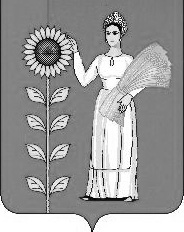 №Наименование групп, подгрупп, статей, подстатей и вида источниковКод администратораКод бюджетной классификации2015 год2016 год2017 год1.Получение кредитов от других бюджетов бюджетной системы Российской Федерации бюджетами муниципальных районов в валюте Российской Федерации70301 03 01 00 05 0000 7102950010000100002.Погашение бюджетами муниципальных районов кредитов  от других бюджетов бюджетной системы Российской Федерации в валюте Российской Федерации70301 03 01 00 05 0000 810-27000-10000-100003.Предоставление бюджетных кредитов другим бюджетам бюджетной системы Российской Федерации из бюджетов муниципальных районов  в валюте Российской Федерации70301 06 05 02 05 0000 540-4704,0-1500,0-1500,04.Возврат бюджетных кредитов, предоставленных другим бюджетам бюджетной системы Российской Федерации из бюджетов муниципальных районов в валюте Российской Федерации70301 06 05 02 05 0000 640    4070,71500,01500,05.Изменение остатков средств на счетах по учету средств бюджетов муниципальных  районов70301 05 00 00 05 0000 0006282,000ИТОГО:ИТОГО:8148,700Объем доходов по бюджету Добринского муниципального района                                                                                                                          на 2015 годОбъем доходов по бюджету Добринского муниципального района                                                                                                                          на 2015 годОбъем доходов по бюджету Добринского муниципального района                                                                                                                          на 2015 годОбъем доходов по бюджету Добринского муниципального района                                                                                                                          на 2015 годОбъем доходов по бюджету Добринского муниципального района                                                                                                                          на 2015 годОбъем доходов по бюджету Добринского муниципального района                                                                                                                          на 2015 год(тыс.руб.)Код бюджетной классификацииНаименование показателейСумма                            2015 г.Код бюджетной классификацииНаименование показателейСумма                            2015 г.Налоговые доходы188 177,5101 02000 01 0000 110Налог на доходы с физических лиц152 853,0103 02000 01 0000 110Акцизы на автомобильный и прямогонный бензин, дизельное топливо, моторные масла для дизельных и (или) карбюраторных (инжекторных) двигателей, подлежащие зачислению в областной бюджет24 139,5105 02000 02 0000 110Единый налог на вмененный доход для отдельных видов деятельности6 105,0105 03000 01 0000 110Единый сельскохозяйственный налог2 730,0108 00000 00 0000 000Государственная пошлина2 350,0Неналоговые доходы79 767,5111 03050 05 0000 120Проценты, полученные от предоставления бюджетных кредитов внутри страны за счет средств бюджетов муниципальных районов47,3111 05000 00 0000 120Доходы, получаемые в виде арендной платы за участки, государственная собственность на которые не разграничена и которые расположены в границах поселений, а также средства от продажи права на заключение договоров аренды указанных земельных участков60 160,0111 09045 00 0000 120Прочие поступления от использования имущества, находящегося в собственности муниципальных районов (за исключением имущества муниципальных бюджетных и автономных учреждений, а также имущества муниципальных унитарных предприятий, в том числе казенных)2 361,2112 01000 01 0000 120Плата за негативное воздействие на окружающую среду440,0114 02000 00 0000 000Доходы от реализации иного имущества50,0114 06000 00 0000 000Доходы от продажи участков, государственная собственность на которые не разграничена9 845,0116 00000 00 0000 140Штрафы, санкции, возмещение ущерба3 500,0117 05000 00 0000 180Прочие неналоговые доходы бюджетов муниципальных районов3 364,01 00 00000 00 0000 000Итого собственных доходов267 945,02 02 01000 00 0000 151Дотации бюджетам муниципальных районов на поддержку мер по обеспечению сбалансированности бюджетов2 000,02 02 01000 00 0000 151Дотации бюджетам муниципальных районов на выравнивание бюджетной обеспеченности8 706,52 02 01000 00 0000 151Дотации бюджетам муниципальных районов на поощрение достижения наилучших показателей деятельности органов местного самоуправления603,62 02 02000 00 0000 151Субсидии бюджетам субъектов Российской Федерации и муниципальных образований (межбюджетные субсидии)22 492,62 02 03000 00 0000 151Субвенции бюджетам субъектов Российской Федерации и муниципальных образований305 245,32 02 04000 00 0000 151Иные межбюджетные трансферты2 930,92 02 07000 00 0000 151Прочие безвозмездные поступления1 500,02 00 00000 00 0000 000Безвозмездные поступления, всего343 478,9ВСЕГО ДОХОДОВ611 423,9Распределение ассигнований бюджета Добринского муниципального района по разделам и подразделам классификации расходов бюджетов Российской Федерации на 2015 год Распределение ассигнований бюджета Добринского муниципального района по разделам и подразделам классификации расходов бюджетов Российской Федерации на 2015 год Распределение ассигнований бюджета Добринского муниципального района по разделам и подразделам классификации расходов бюджетов Российской Федерации на 2015 год Распределение ассигнований бюджета Добринского муниципального района по разделам и подразделам классификации расходов бюджетов Российской Федерации на 2015 год тыс. рублейтыс. рублейтыс. рублейтыс. рублейНаименование РазделПодразделСумма1234ВСЕГО619 572,6ОБЩЕГОСУДАРСТВЕННЫЕ ВОПРОСЫ0177 051,6Функционирование высшего должностного лица субъекта Российской Федерации и муниципального образования01021 326,8Функционирование законодательных (представительных) органов государственной власти и представительных органов муниципальных образований01032 979,6Функционирование Правительства Российской Федерации, высших исполнительных органов государственной власти субъектов Российской Федерации, местных администраций010428 979,7Обеспечение деятельности финансовых, налоговых и таможенных органов и органов финансового (финансово-бюджетного) надзора010615 382,0Резервные фонды0111296,9Другие общегосударственные вопросы011328 086,6НАЦИОНАЛЬНАЯ БЕЗОПАСНОСТЬ И ПРАВООХРАНИТЕЛЬНАЯ ДЕЯТЕЛЬНОСТЬ033 703,6Органы юстиции03041 391,0Защита населения и территории от чрезвычайных ситуаций природного и техногенного характера, гражданская оборона03092 312,6НАЦИОНАЛЬНАЯ ЭКОНОМИКА0440 479,8Общеэкономические вопросы0401451,0Транспорт04086 250,0Дорожное хозяйство (дорожные фонды)040928 724,9Другие вопросы в области национальной экономики04125 053,9ЖИЛИЩНО-КОММУНАЛЬНОЕ ХОЗЯЙСТВО0513 054,5Жилищное хозяйство05015 822,2Коммунальное хозяйство05023 732,3Благоустройство05033 500,0ОБРАЗОВАНИЕ07404 404,7Дошкольное образование070140 816,8Общее образование0702345 032,5Молодежная политика и оздоровление детей07073 561,5Другие вопросы в области образования070914 993,9КУЛЬТУРА, КИНЕМАТОГРАФИЯ0835 832,0Культура080134 579,3Другие вопросы в области культуры, кинематографии08041 252,7СОЦИАЛЬНАЯ ПОЛИТИКА1040 075,8Пенсионное обеспечение10014 700,0Социальное обеспечение населения10034 969,0Охрана семьи и детства100428 076,7Другие вопросы в области социальной политики10062 330,1ФИЗИЧЕСКАЯ КУЛЬТУРА И СПОРТ111 492,6Массовый спорт11021 492,6СРЕДСТВА МАССОВОЙ ИНФОРМАЦИИ122 978,0Периодическая печать и издательства12022 978,0ОБСЛУЖИВАНИЕ ГОСУДАРСТВЕННОГО И МУНИЦИПАЛЬНОГО ДОЛГА13500,0Обслуживание государственного внутреннего и муниципального долга1301500,0Ведомственная структура расходов бюджета Добринского муниципального районана 2015 годВедомственная структура расходов бюджета Добринского муниципального районана 2015 годВедомственная структура расходов бюджета Добринского муниципального районана 2015 годВедомственная структура расходов бюджета Добринского муниципального районана 2015 годВедомственная структура расходов бюджета Добринского муниципального районана 2015 годВедомственная структура расходов бюджета Добринского муниципального районана 2015 годВедомственная структура расходов бюджета Добринского муниципального районана 2015 год                                                                                                         тыс. рублей                                                                                                         тыс. рублей                                                                                                         тыс. рублей                                                                                                         тыс. рублей                                                                                                         тыс. рублей                                                                                                         тыс. рублей                                                                                                         тыс. рублейНаименование ГРБСРазделПодраз делЦелевая статьяВид расходовСумма1234567Совет депутатов Добринского муниципального района Липецкой области7013 381,6ОБЩЕГОСУДАРСТВЕННЫЕ ВОПРОСЫ701013 381,6Функционирование законодательных (представительных) органов государственной власти и представительных органов муниципальных образований70101032 979,6Непрограммные расходы районного бюджета701010399000002 979,6Обеспечение деятельности органов местного самоуправления в рамках непрограммных расходов районного бюджета701010399100001 326,8Обеспечение деятельности председателя представительного органа муниципального образования по непрограммному направлению расходов "Обеспечение деятельности органов местного самоуправления " в рамках непрограммных расходов районного бюджета701010399100031 326,8Расходы на выплаты персоналу в целях обеспечения выполнения функций государственными (муниципальными) органами, казенными учреждениями, органами управления государственными внебюджетными фондами701010399100031001 326,8Иные непрограммные мероприятия в рамках непрограммных расходов районного бюджета701010399900001 652,8Расходы на выплаты по оплате труда работников органов местного самоуправления по непрограммному направлению расходов "Иные непрограммные мероприятия" в рамках непрограммных расходов районного бюджета701010399900111 210,0Расходы на выплаты персоналу в целях обеспечения выполнения функций государственными (муниципальными) органами, казенными учреждениями, органами управления государственными внебюджетными фондами701010399900111001 210,0Расходы на обеспечение функций органов местного самоуправления (за исключением расходов на выплаты по оплате труда работников указанных органов) по непрограммному направлению расходов "Иные непрограммные мероприятия" в рамках непрограммных расходов районного бюджета70101039990012442,8Закупка товаров, работ и услуг для государственных (муниципальных) нужд70101039990012200434,4Иные бюджетные ассигнования701010399900128008,4Другие общегосударственные вопросы7010113402,0Муниципальная программа Добринского муниципального района "Развитие социальной сферы Добринского муниципального района на 2015-2020 годы"70101130200000402,0Подпрограмма "Социальная поддержка граждан и реализация семейно-демографической политики Добринского муниципального района" муниципальной программы Добринского муниципального района "Развитие социальной сферы Добринского муниципального района на 2015-2020 годы"70101130230000402,0Мероприятия по социально-экономическому развитию района в рамках подпрограммы "Социальная поддержка граждан и реализация семейно-демографической политики Добринского муниципального района" муниципальной программы Добринского муниципального района "Развитие социальной сферы Добринского муниципального района на 2015-2020 годы"70101130232019402,0Закупка товаров, работ и услуг для государственных (муниципальных) нужд70101130232019200402,0Администрация Добринского муниципального района Липецкой области702145 008,6ОБЩЕГОСУДАРСТВЕННЫЕ ВОПРОСЫ7020152 656,5Функционирование высшего должностного лица субъекта Российской Федерации и муниципального образования70201021 326,8Непрограммные расходы районного бюджета702010299000001 326,8Обеспечение деятельности органов местного самоуправления в рамках непрограммных расходов районного бюджета702010299100001 326,8Обеспечение деятельности главы местной администрации (исполнительно-распорядительного органа муниципального образования) по непрограммному направлению расходов "Обеспечение деятельности органов местного самоуправления " в рамках непрограммных расходов районного бюджета702010299100051 326,8Расходы на выплаты персоналу в целях обеспечения выполнения функций государственными (муниципальными) органами, казенными учреждениями, органами управления государственными внебюджетными фондами702010299100051001 326,8Функционирование Правительства Российской Федерации, высших исполнительных органов государственной власти субъектов Российской Федерации, местных администраций702010428 979,7Муниципальная программа Добринского муниципального района "Развитие социальной сферы Добринского муниципального района на 2015-2020 годы"702010402000001 053,6Подпрограмма "Социальная поддержка граждан и реализация семейно-демографической политики Добринского муниципального района" муниципальной программы Добринского муниципального района "Развитие социальной сферы Добринского муниципального района на 2015-2020 годы"702010402300001 053,6Мероприятия по социально-экономическому развитию района в рамках подпрограммы "Социальная поддержка граждан и реализация семейно-демографической политики Добринского муниципального района" муниципальной программы Добринского муниципального района "Развитие социальной сферы Добринского муниципального района на 2015-2020 годы"702010402320191 053,6Закупка товаров, работ и услуг для государственных (муниципальных) нужд702010402320192001 053,6Муниципальная программа Добринского муниципального района "Обеспечение населения Добринского муниципального района качественной инфраструктурой и услугами ЖКХ на 2014-2020 годы"7020104030000082,1Подпрограмма "Энергосбережение и повышение энергетической эффективности Добринского муниципального района" муниципальной программы Добринского муниципального района "Обеспечение населения Добринского муниципального района качественной инфраструктурой и услугами ЖКХ на 2014-2020 годы"7020104033000082,1Мероприятия по энергосбережению и повышению энергетической эффективности Добринского муниципального района в рамках Подпрограммы "Энергосбережение и повышение энергетической эффективности Добринского муниципального района" муниципальной программы Добринского муниципального района "Обеспечение населения Добринского муниципального района качественной инфраструктурой и услугами ЖКХ на 2014-2020 годы"7020104033999982,1Закупка товаров, работ и услуг для государственных (муниципальных) нужд7020104033999920082,1Муниципальная программа Добринского муниципального района "Развитие системы эффективного муниципального управления Добринского муниципального района на 2014-2020 годы"70201040500000615,2Подпрограмма "Развитие кадрового потенциала муниципальной службы и информационное обеспечение деятельности органов местного самоуправления Добринского муниципального района" муниципальной программы Добринского муниципального района "Развитие системы эффективного муниципального управления Добринского муниципального района на 2014-2020 годы"70201040510000615,2Расходы на приобретение информационных услуг с использованием информационно-правовых систем в рамках подпрограммы  "Развитие кадрового потенциала муниципальной службы и информационное обеспечение деятельности органов местного самоуправления Добринского муниципального района" муниципальной программы  Добринского муниципального района "Развитие системы эффективного муниципального управления Добринского муниципального района на 2014-2020 годы"7020104051862680,2Закупка товаров, работ и услуг для государственных (муниципальных) нужд7020104051862620080,2Расходы на повышение квалификации муниципальных служащих органов местного самоуправления в рамках подпрограммы "Развитие кадрового потенциала муниципальной службы и информационное обеспечение деятельности органов местного самоуправления Добринского муниципального района" муниципальной программы  Добринского муниципального района "Развитие системы эффективного муниципального управления Добринского муниципального района на 2014-2020 годы"70201040518629300,0Закупка товаров, работ и услуг для государственных (муниципальных) нужд70201040518629200300,0Мероприятия по развитию кадрового потенциала муниципальной службы и информационного обеспечения в рамках подпрограммы "Развитие кадрового потенциала муниципальной службы и информационное обеспечение деятельности органов местного самоуправления Добринского муниципального района" муниципальной программы Добринского муниципального района "Развитие системы эффективного муниципального управления Добринского муниципального района на 2014-2020 годы"70201040519999235,0Закупка товаров, работ и услуг для государственных (муниципальных) нужд70201040519999200235,0Непрограммные расходы районного бюджета7020104990000027 228,8Иные непрограммные мероприятия в рамках непрограммных расходов районного бюджета7020104999000027 228,8Расходы на выплаты по оплате труда работников органов местного самоуправления по непрограммному направлению расходов "Иные непрограммные мероприятия" в рамках непрограммных расходов районного бюджета7020104999001120 154,9Расходы на выплаты персоналу в целях обеспечения выполнения функций государственными (муниципальными) органами, казенными учреждениями, органами управления государственными внебюджетными фондами7020104999001110020 154,9Расходы на обеспечение функций органов местного самоуправления (за исключением расходов на выплаты по оплате труда работников указанных органов) по непрограммному направлению расходов "Иные непрограммные мероприятия" в рамках непрограммных расходов районного бюджета702010499900126 260,5Закупка товаров, работ и услуг для государственных (муниципальных) нужд702010499900122006 031,3Иные бюджетные ассигнования70201049990012800229,2Осуществление части полномочий по решению вопросов местного значения в соответствии с заключенным соглашением из бюджетов поселений по непрограммному направлению расходов "Иные непрограммные мероприятия" в рамках непрограммных расходов районного бюджета70201049990013813,4Расходы на выплаты персоналу в целях обеспечения выполнения функций государственными (муниципальными) органами, казенными учреждениями, органами управления государственными внебюджетными фондами70201049990013100765,8Закупка товаров, работ и услуг для государственных (муниципальных) нужд7020104999001320047,6Обеспечение деятельности финансовых, налоговых и таможенных органов и органов финансового (финансово-бюджетного) надзора702010610,0Непрограммные расходы районного бюджета7020106990000010,0Иные непрограммные мероприятия в рамках непрограммных расходов районного бюджета7020106999000010,0Расходы на обеспечение функций органов местного самоуправления (за исключением расходов на выплаты по оплате труда работников указанных органов) по непрограммному направлению расходов "Иные непрограммные мероприятия" в рамках непрограммных расходов районного бюджета7020106999001210,0Закупка товаров, работ и услуг для государственных (муниципальных) нужд7020106999001220010,0Другие общегосударственные вопросы702011322 340,0Муниципальная программа Добринского муниципального района "Развитие социальной сферы Добринского муниципального района на 2015-2020 годы"7020113020000014 447,2Подпрограмма "Духовно- нравственное и физическое развитие жителей Добринского муниципального района" муниципальной программы Добринского муниципального района "Развитие социальной сферы Добринского муниципального района на 2015-2020 годы"7020113021000040,0Организация и проведение мероприятий, направленных на профилактику наркомании, алкоголизма, табакокурения среди населения в рамках подпрограммы "Духовно- нравственное и физическое развитие жителей Добринского муниципального района" муниципальной программы Добринского муниципального района "Развитие социальной сферы Добринского муниципального района на 2015-2020 годы"7020113021200640,0Закупка товаров, работ и услуг для государственных (муниципальных) нужд7020113021200620040,0Подпрограмма "Социальная поддержка граждан и реализация семейно-демографической политики Добринского муниципального района" муниципальной программы Добринского муниципального района "Развитие социальной сферы Добринского муниципального района на 2015-2020 годы"7020113023000014 407,2Фельдшерское сопровождение больных с почечной недостаточностью в Липецкую ОКБ для проведения процедуры гемодиализа инвалидам 1-3 группы в рамках подпрограммы "Социальная поддержка граждан и реализация семейно-демографической политики Добринского муниципального района" муниципальной программы Добринского муниципального района "Развитие социальной сферы Добринского муниципального района на 2015-2020 годы"70201130232013626,0Социальное обеспечение и иные выплаты населению70201130232013300626,0Возмещение затрат за оказание услуг по распределению гуманитарной помощи малообеспеченным гражданам и гражданам, оказавшимся в трудной жизненной ситуации пунктом социальной помощи "Милосердие" в рамках подпрограммы "Социальная поддержка граждан и реализация семейно-демографической политики Добринского муниципального района" муниципальной программы Добринского муниципального района "Развитие социальной сферы Добринского муниципального района на 2015-2020 годы"70201130232018174,0Социальное обеспечение и иные выплаты населению70201130232018300174,0Мероприятия по социально-экономическому развитию района в рамках подпрограммы "Социальная поддержка граждан и реализация семейно-демографической политики Добринского муниципального района" муниципальной программы Добринского муниципального района "Развитие социальной сферы Добринского муниципального района на 2015-2020 годы"7020113023201910 373,4Закупка товаров, работ и услуг для государственных (муниципальных) нужд7020113023201920010 373,4Выплата подъемных пособий молодым специалистам в рамках подпрограммы "Социальная поддержка граждан и реализация семейно-демографической политики Добринского муниципального района" муниципальной программы Добринского муниципального района "Развитие социальной сферы Добринского муниципального района на 2015-2020 годы"702011302320441 000,0Социальное обеспечение и иные выплаты населению702011302320443001 000,0Проведение торжественных мероприятий, посвященных 70-летию со Дня Победы в рамках подпрограммы "Социальная поддержка граждан и реализация семейно-демографической политики Добринского муниципального района" муниципальной программы Добринского муниципального района "Развитие социальной сферы Добринского муниципального района на 2015-2020 годы"702011302320451 103,2Закупка товаров, работ и услуг для государственных (муниципальных) нужд702011302320452001 103,2Реализация Закона Липецкой области от 30 декабря 2004 года № 167-ОЗ "О комиссиях по делам несовершеннолетних и защите их прав в Липецкой области и наделении органов местного самоуправления государственными полномочиями по образованию и организации деятельности комиссий по делам несовершеннолетних и защите их прав" в рамках подпрограммы "Социальная поддержка граждан и реализация семейно-демографической политики Добринского муниципального района" муниципальной программы Добринского муниципального района "Развитие социальной сферы Добринского муниципального района на 2015-2020 годы"70201130238508811,0Расходы на выплаты персоналу в целях обеспечения выполнения функций государственными (муниципальными) органами, казенными учреждениями, органами управления государственными внебюджетными фондами70201130238508100749,4Закупка товаров, работ и услуг для государственных (муниципальных) нужд7020113023850820061,6Проведение торжественных мероприятий, направленных на повышение престижа благополучных семей и общественной значимости труда родителей по воспитанию детей в рамках подпрограммы "Социальная поддержка граждан и реализация семейно-демографической политики Добринского муниципального района" муниципальной программы Добринского муниципального района "Развитие социальной сферы Добринского муниципального района на 2015-2020 годы"70201130239999319,6Закупка товаров, работ и услуг для государственных (муниципальных) нужд70201130239999200319,6Муниципальная программа Добринского муниципального района "Обеспечение населения Добринского муниципального района качественной инфраструктурой и услугами ЖКХ на 2014-2020 годы"70201130300000601,4Подпрограмма "Строительство, реконструкция, капитальный ремонт объектов социальной сферы и муниципального жилого фонда, организация газоснабжения Добринского муниципального района" муниципальной программы Добринского муниципального района "Обеспечение населения Добринского муниципального района качественной инфраструктурой и услугами ЖКХ на 2014-2020 годы"70201130310000601,4Выполнение плановых заданий по строительству и ремонту объектов в рамках подпрограммы "Строительство, реконструкция, капитальный ремонт объектов социальной сферы и муниципального жилого фонда, организация газоснабжения Добринского муниципального района" муниципальной программы Добринского муниципального района "Обеспечение населения Добринского муниципального района качественной инфраструктурой и услугами ЖКХ на 2014-2020 годы"70201130312023165,6Закупка товаров, работ и услуг для государственных (муниципальных) нужд70201130312023200165,6Ремонт производственной базы п.Добринка в рамках подпрограммы "Строительство, реконструкция, капитальный ремонт объектов социальной сферы и муниципального жилого фонда, организация газоснабжения Добринского муниципального района" муниципальной программы Добринского муниципального района "Обеспечение населения Добринского муниципального района качественной инфраструктурой и услугами ЖКХ на 2014-2020 годы"70201130312057399,3Закупка товаров, работ и услуг для государственных (муниципальных) нужд70201130312057200399,3Ремонт кабинетов здания администрации в рамках подпрограммы "Строительство, реконструкция, капитальный ремонт объектов социальной сферы и муниципального жилого фонда, организация газоснабжения Добринского муниципального района" муниципальной программы Добринского муниципального района "Обеспечение населения Добринского муниципального района качественной инфраструктурой и услугами ЖКХ на 2014-2020 годы"7020113031205836,5Закупка товаров, работ и услуг для государственных (муниципальных) нужд7020113031205820036,5Муниципальная программа Добринского муниципального района "Развитие системы эффективного муниципального управления Добринского муниципального района на 2014-2020 годы"702011305000002 976,3Подпрограмма "Развитие кадрового потенциала муниципальной службы и информационное обеспечение деятельности органов местного самоуправления Добринского муниципального района" муниципальной программы Добринского муниципального района "Развитие системы эффективного муниципального управления Добринского муниципального района на 2014-2020 годы"702011305100002 776,3Расходы на обеспечение деятельности муниципальных казенных учреждений в рамках подпрограммы "Развитие кадрового потенциала муниципальной службы и информационное обеспечение деятельности органов местного самоуправления Добринского муниципального района" муниципальной программы Добринского муниципального района "Развитие системы эффективного муниципального управления Добринского муниципального района на 2014-2020 годы"7020113051080046,5Расходы на выплаты персоналу в целях обеспечения выполнения функций государственными (муниципальными) органами, казенными учреждениями, органами управления государственными внебюджетными фондами7020113051080010010,3Закупка товаров, работ и услуг для государственных (муниципальных) нужд7020113051080020035,9Иные бюджетные ассигнования702011305108008000,3Реализация Закона Липецкой области от 30 ноября 2000 года № 117-ОЗ "О наделении органов местного самоуправления государственными полномочиями Липецкой области в сфере архивного дела" в рамках подпрограммы "Развитие кадрового потенциала муниципальной службы и информационное обеспечение деятельности органов местного самоуправления Добринского муниципального района" муниципальной программы Добринского муниципального района "Развитие системы эффективного муниципального управления Добринского муниципального района на 2014-2020 годы"702011305185061 460,0Расходы на выплаты персоналу в целях обеспечения выполнения функций государственными (муниципальными) органами, казенными учреждениями, органами управления государственными внебюджетными фондами702011305185061001 170,5Закупка товаров, работ и услуг для государственных (муниципальных) нужд70201130518506200289,5Реализация Закона Липецкой области от 31 августа 2004 года № 120-ОЗ "Об административных комиссиях и наделении органов местного самоуправления государственными полномочиями по образованию и организации деятельности административных комиссий, составлению протоколов об административных правонарушениях" в рамках подпрограммы "Развитие кадрового потенциала муниципальной службы и информационное обеспечение деятельности органов местного самоуправления Добринского муниципального района" муниципальной программы Добринского муниципального района "Развитие системы эффективного муниципального управления Добринского муниципального района на 2014-2020 годы"70201130518507504,0Расходы на выплаты персоналу в целях обеспечения выполнения функций государственными (муниципальными) органами, казенными учреждениями, органами управления государственными внебюджетными фондами70201130518507100393,2Закупка товаров, работ и услуг для государственных (муниципальных) нужд70201130518507200110,8Реализация Закона Липецкой области от 31 декабря 2009г № 349-ОЗ "О наделении органов местного самоуправления отдельными государственными полномочиями по сбору информации от поселений, входящих в муниципальный район, необходимой для ведения Регистра муниципальных нормативных правовых актов Липецкой области" в рамках подпрограммы "Развитие кадрового потенциала муниципальной службы и информационное обеспечение деятельности органов местного самоуправления Добринского муниципального района" муниципальной программы Добринского муниципального района "Развитие системы эффективного муниципального управления Добринского муниципального района на 2014-2020 годы"70201130518527765,8Расходы на выплаты персоналу в целях обеспечения выполнения функций государственными (муниципальными) органами, казенными учреждениями, органами управления государственными внебюджетными фондами70201130518527100402,6Закупка товаров, работ и услуг для государственных (муниципальных) нужд70201130518527200363,2Подпрограмма "Совершенствование системы управления муниципальным имуществом и земельными участками Добринского муниципального района" муниципальной программы Добринского муниципального района "Развитие системы эффективного муниципального управления Добринского муниципального района на 2014-2020 годы"70201130520000200,0Расходы по оформлению кадастровых паспортов, проведению оценки муниципального имущества и регистрации права муниципальной собственности на имущество казны Добринского муниципального района в рамках подпрограммы "Совершенствование системы управления муниципальным имуществом и земельными участками Добринского муниципального района" муниципальной программы Добринского муниципального района "Развитие системы эффективного муниципального управления Добринского муниципального района на 2014-2020 годы"70201130522060200,0Закупка товаров, работ и услуг для государственных (муниципальных) нужд70201130522060200200,0Непрограммные расходы районного бюджета702011399000004 315,1Резервные фонды в рамках непрограммных расходов районного бюджета702011399200004 315,1Резервный фонд администрации Добринского муниципального района по непрограммному направлению расходов "резервные фонды" в рамках непрограммных расходов районного бюджета702011399205004 315,1Иные бюджетные инвестиции702011399205008004 315,1НАЦИОНАЛЬНАЯ БЕЗОПАСНОСТЬ И ПРАВООХРАНИТЕЛЬНАЯ ДЕЯТЕЛЬНОСТЬ702033 703,6Органы юстиции70203041 391,0Непрограммные расходы районного бюджета702030499000001 391,0Обеспечение деятельности в сфере государственной регистрации актов гражданского состояния в рамках непрограммных расходов районного бюджета702030499400001 391,0Осуществление переданных органам местного самоуправления в соответствии с пунктом 1 статьи 4 Федерального закона "Об актах гражданского состояния" полномочий Российской Федерации по государственной регистрации актов гражданского состояния по непрограммному направлению расходов "Обеспечение деятельности в сфере государственной регистрации актов гражданского состояния" в рамках непрограммных расходов районного бюджета702030499459301 039,0Расходы на выплаты персоналу в целях обеспечения выполнения функций государственными (муниципальными) органами, казенными учреждениями, органами управления государственными внебюджетными фондами702030499459301001 039,0Реализация Закона Липецкой области от 4 мая 2000 года № 88-ОЗ "Об органах записи актов гражданского состояния Липецкой области и наделении органов местного самоуправления государственными полномочиями по образованию и деятельности органов записи актов гражданского состояния и государственной регистрации актов гражданского состояния" по непрограммному направлению расходов "Обеспечение деятельности в сфере государственной регистрации актов гражданского состояния" в рамках непрограммных расходов районного бюджета70203049948502352,0Расходы на выплаты персоналу в целях обеспечения выполнения функций государственными (муниципальными) органами, казенными учреждениями, органами управления государственными внебюджетными фондами70203049948502100248,4Закупка товаров, работ и услуг для государственных (муниципальных) нужд70203049948502200103,6Защита населения и территории от чрезвычайных ситуаций природного и техногенного характера, гражданская оборона70203092 312,6Муниципальная программа Добринского муниципального района "Создание условий для обеспечения общественной безопасности населения и территории Добринского муниципального района на 2014-2020 годы"702030904000002 312,6Подпрограмма "Осуществление мероприятий мобилизационной подготовки, гражданской обороны и защиты населения и территории Добринского муниципального района от чрезвычайных ситуаций природного и техногенного характера на 2014-2020 годы"702030904100002 312,6Расходы на обеспечение деятельности муниципальных казенных учреждений в рамках подпрограммы "Осуществление мероприятий мобилизационной подготовки, гражданской обороны и защиты населения и территории Добринского муниципального района от чрезвычайных ситуаций природного и техногенного характера на 2014-2020 годы" муниципальной программы Добринского муниципального района "Создание условий для обеспечения общественной безопасности населения и территории Добринского муниципального района на 2014-2020 годы"702030904108002 312,6Расходы на выплаты персоналу в целях обеспечения выполнения функций государственными (муниципальными) органами, казенными учреждениями, органами управления государственными внебюджетными фондами702030904108001001 992,4Закупка товаров, работ и услуг для государственных (муниципальных) нужд70203090410800200318,9Иные бюджетные ассигнования702030904108008001,3НАЦИОНАЛЬНАЯ ЭКОНОМИКА7020440 479,8Общеэкономические вопросы7020401451,0Муниципальная программа Добринского муниципального района "Развитие системы эффективного муниципального управления Добринского муниципального района на 2014-2020 годы"70204010500000451,0Подпрограмма "Развитие кадрового потенциала муниципальной службы и информационное обеспечение деятельности органов местного самоуправления Добринского муниципального района" муниципальной программы Добринского муниципального района "Развитие системы эффективного муниципального управления Добринского муниципального района на 2014-2020 годы"70204010510000451,0Реализация Закона Липецкой области от 08 ноября 2012г № 88-ОЗ "О наделении органов местного самоуправления отдельными государственными полномочиями в области охраны труда и социально-трудовых отношений" Подпрограмма "Развитие кадрового потенциала муниципальной службы и информационное обеспечение деятельности органов местного самоуправления Добринского муниципального района" муниципальной программы Добринского муниципального района "Развитие системы эффективного муниципального управления Добринского муниципального района на 2014-2020 годы"70204010518534451,0Расходы на выплаты персоналу в целях обеспечения выполнения функций государственными (муниципальными) органами, казенными учреждениями, органами управления государственными внебюджетными фондами70204010518534100347,0Закупка товаров, работ и услуг для государственных (муниципальных) нужд70204010518534200104,0Транспорт70204086 250,0Муниципальная программа Добринского муниципального района "Обеспечение населения Добринского муниципального района качественной инфраструктурой и услугами ЖКХ на 2014-2020 годы"702040803000006 250,0Подпрограмма "Развитие автомобильных дорог местного значения Добринского муниципального района" муниципальной программы Добринского муниципального района "Обеспечение населения Добринского муниципального района качественной инфраструктурой и услугами ЖКХ на 2014-2020 годы"702040803200006 250,0Субсидии на компенсацию недополученных доходов вследствие регулирования тарифов на перевозку пассажиров автомобильным транспортом общего пользования в рамках подпрограммы "Развитие автомобильных дорог местного значения Добринского муниципального района" муниципальной программы Добринского муниципального района "Обеспечение населения Добринского муниципального района качественной инфраструктурой и услугами ЖКХ на 2014-2020 годы"702040803260036 250,0Иные бюджетные ассигнования702040803260038006 250,0Дорожное хозяйство (дорожные фонды)702040928 724,9Муниципальная программа Добринского муниципального района "Обеспечение населения Добринского муниципального района качественной инфраструктурой и услугами ЖКХ на 2014-2020 годы"7020409030000028 724,9Подпрограмма "Развитие автомобильных дорог местного значения Добринского муниципального района" муниципальной программы Добринского муниципального района "Обеспечение населения Добринского муниципального района качественной инфраструктурой и услугами ЖКХ на 2014-2020 годы"7020409032000028 724,9Капитальный ремонт и ремонт дворовых территорий многоквартирных домов, проездов к дворовым территориям многоквартирных домов в рамках подпрограммы "Развитие автомобильных дорог местного значения Добринского муниципального района" муниципальной программы Добринского муниципального района "Обеспечение населения Добринского муниципального района качественной инфраструктурой и услугами ЖКХ на 2014-2020 годы"702040903286043 694,5Закупка товаров, работ и услуг для государственных (муниципальных) нужд702040903286042003 694,5Капитальный ремонт и ремонт автомобильных дорог общего пользования местного значения населенных пунктов и соединяющие населенные пункты в границах муниципального района в рамках подпрограммы "Развитие автомобильных дорог местного значения Добринского муниципального района" муниципальной программы Добринского муниципального района "Обеспечение населения Добринского муниципального района качественной инфраструктурой и услугами ЖКХ на 2014-2020 годы"70204090328607890,9Закупка товаров, работ и услуг для государственных (муниципальных) нужд70204090328607200890,9Содержание и капитальный ремонт автомобильных дорог местного значения в рамках подпрограммы "Развитие автомобильных дорог местного значения Добринского муниципального района" муниципальной программы Добринского муниципального района "Обеспечение населения Добринского муниципального района качественной инфраструктурой и услугами ЖКХ на 2014-2020 годы"7020409032999924 139,5Закупка товаров, работ и услуг для государственных (муниципальных) нужд702040903299992002 504,8Межбюджетные трансферты7020409032999950021 634,7Другие вопросы в области национальной экономики70204125 053,9Муниципальная программа Добринского муниципального района "Создание условий для развития экономики Добринского муниципального района на 2014-2020 годы"702041201000004 113,1Подпрограмма "Развитие малого и среднего предпринимательства в Добринском муниципальном районе на 2014-2020 годы" муниципальной программы Добринского муниципального района "Создание условий для развития экономики Добринского муниципального района на 2014-2020 годы"702041201100001 974,4Проведение семинаров по вопросам осуществления предпринимательской деятельности, Дня Российского предпринимательства и оплата за услуги транспорта в рамках подпрограммы "Развитие малого и среднего предпринимательства в Добринском муниципальном районе на 2014-2020 годы" муниципальной программы Добринского муниципального района "Создание условий для развития экономики Добринского муниципального района на 2014-2020 годы"70204120112034140,0Закупка товаров, работ и услуг для государственных (муниципальных) нужд70204120112034200140,0Расходы на поддержку малого и среднего предпринимательства, включая крестьянские (фермерские) хозяйства в рамках подпрограммы "Развитие малого и среднего предпринимательства в Добринском муниципальном районе на 2014-2020 годы" муниципальной программы Добринского муниципального района "Создание условий для развития экономики Добринского муниципального района на 2014-2020 годы"70204120115064502,5Иные бюджетные ассигнования70204120115064800502,5Субсидии начинающим субъектам малого предпринимательства (индивидуальным предпринимателям в возрасте до 30 лет включительно и юридическим лицам, в уставном капитале которых доля, принадлежащая лицам в возрасте до 30 лет включительно, составляет не менее 50 процентов) на возмещение затрат по организации и развитию собственного дела в рамках подпрограммы "Развитие малого и среднего предпринимательства в Добринском муниципальном районе на 2014-2020 годы" муниципальной программы Добринского муниципального района "Создание условий для развития экономики Добринского муниципального района на 2014-2020 годы"70204120116001120,0Иные бюджетные ассигнования70204120116001800120,0Субсидии кредитным потребительским кооперативам для формирования собственных средств кооператива с целью пополнения фонда финансовой взаимопомощи в рамках подпрограммы "Развитие малого и среднего предпринимательства в Добринском муниципальном районе на 2014-2020 годы" муниципальной программы Добринского муниципального района "Создание условий для развития экономики Добринского муниципального района на 2014-2020 годы"7020412011600450,0Иные бюджетные ассигнования7020412011600480050,0Субсидии на возмещение части затрат юридических лиц, являющихся субъектами малого предпринимательства (за исключением некоммерческих организаций), и индивидуальных предпринимателей, осуществляющих заготовительную деятельность и (или) первичную переработку сельскохозяйственной продукции, направленных на приобретение основного технологического и (или) холодильного оборудования для осуществления заготовительной деятельности и (или) первичной переработки, и (или) розничной продажи сельскохозяйственной продукции (механизмы, машины, устройства, приборы, непосредственно используемые для процесса заготовки, хранения, переработки и розничной продажи сельскохозяйственной продукции) в рамках подпрограммы "Развитие малого и среднего предпринимательства в Добринском муниципальном районе на 2014-2020 годы" муниципальной программы Добринского муниципального района "Создание условий для развития экономики Добринского муниципального района на 2014-2020 годы"7020412011600526,9Иные бюджетные ассигнования7020412011600580026,9Субсидии на возмещение части затрат юридических лиц, являющихся субъектами малого предпринимательства (за исключением некоммерческих организаций), и индивидуальных предпринимателей, осуществляющих заготовительную деятельность и (или) первичную переработку сельскохозяйственной продукции, направленных на приобретение грузового автотранспорта, в том числе специализированного (для закупки, транспортировки и (или) розничной продажи сельскохозяйственного сырья и продукции), и (или) технологического и (или) холодильного оборудования для установки в нем в рамках подпрограммы "Развитие малого и среднего предпринимательства в Добринском муниципальном районе на 2014-2020 годы" муниципальной программы Добринского муниципального района "Создание условий для развития экономики Добринского муниципального района на 2014-2020 годы"70204120116006100,0Иные бюджетные ассигнования70204120116006800100,0Субсидии сельскохозяйственным кредитным потребительским кооперативам, включая сельскохозяйственные кредитные потребительские кооперативы последующих уровней на пополнение фонда финансовой взаимопомощи для выдачи членам кооператива в рамках подпрограммы "Развитие малого и среднего предпринимательства в Добринском муниципальном районе на 2014-2020 годы" муниципальной программы Добринского муниципального района "Создание условий для развития экономики Добринского муниципального района на 2014-2020 годы"70204120116014100,0Иные бюджетные ассигнования70204120116014800100,0Субсидии на возмещение части затрат на организационные расходы, связанные с созданием сельскохозяйственных потребительских кооперативов и сельскохозяйственных кредитных потребительских кооперативов, в том числе последующих уровней в рамках подпрограммы "Развитие малого и среднего предпринимательства в Добринском муниципальном районе на 2014-2020 годы" муниципальной программы Добринского муниципального района "Создание условий для развития экономики Добринского муниципального района на 2014-2020 годы"70204120116015120,0Иные бюджетные ассигнования70204120116015800120,0Расходы на возмещение части затрат юридических лиц, являющихся субъектами малого предпринимательства (за исключением некоммерческих организаций), и индивидуальных предпринимателей, осуществляющих заготовительную деятельность и (или) первичную переработку сельскохозяйственной продукции, направленных на приобретение технологического оборудования в рамках подпрограммы "Развитие малого и среднего предпринимательства в Добринском муниципальном районе на 2014-2020 годы" муниципальной программы Добринского муниципального района "Создание условий для развития экономики Добринского муниципального района на 2014-2020 годы"70204120118605371,3Иные бюджетные ассигнования70204120118605800371,3Расходы на возмещение затрат по организации и развитию собственного дела начинающим субъектам малого предпринимательства (индивидуальным предпринимателям в возрасте до 30 лет включительно и юридическим лицам, в уставном капитале которых доля, принадлежащая лицам в возрасте до 30 лет включительно, составляет не менее 50 процентов) в рамках подпрограммы "Развитие малого и среднего предпринимательства в Добринском муниципальном районе на 2014-2020 годы" муниципальной программы Добринского муниципального района "Создание условий для развития экономики Добринского муниципального района на 2014-2020 годы"70204120118671225,4Иные бюджетные ассигнования70204120118671800225,4Расходы на предоставление субсидий сельскохозяйственным кредитным потребительским кооперативам для формирования собственных средств кооператива с целью пополнения фонда финансовой взаимопомощи для поддержки осуществления предпринимательской деятельности субъектов малого и среднего предпринимательства и сельскохозяйственной деятельности граждан, ведущих личное подсобное хозяйство в рамках подпрограммы "Развитие малого и среднего предпринимательства в Добринском муниципальном районе на 2014-2020 годы" муниципальной программы Добринского муниципального района "Создание условий для развития экономики Добринского муниципального района на 2014-2020 годы"70204120118673218,3Иные бюджетные ассигнования70204120118673800218,3Подпрограмма "Развитие потребительского рынка Добринского муниципального района на 2014-2020годы" муниципальной программы Добринского муниципального района "Создание условий для развития экономики Добринского муниципального района на 2014-2020 годы"702041201200002 138,7Субсидии на возмещение части затрат юридических лиц и индивидуальных предпринимателей, осуществляющих торговое и бытовое обслуживание в сельских населенных пунктах (кроме районного центра) направленных на приобретение автомобильного топлива для доставки товаров народного потребления (в том числе хлеба и хлебобулочных изделий) в стационарные торговые объекты, организацию развозной торговли в сельских населенных пунктах, не имеющих стационарных торговых объектов, и (или) имеющих стационарные торговые объекты, в которых радиус пешеходной доступности до стационарного торгового объекта превышает 2 километра, сбора и доставки заказов сельского населения при оказании бытовых услуг в рамках подпрограммы "Развитие потребительского рынка Добринского муниципального района на 2014-2020годы" муниципальной программы Добринского муниципального района "Создание условий для развития экономики Добринского муниципального района на 2014-2020 годы"70204120126008593,1Иные бюджетные ассигнования70204120126008800593,1Субсидии на возмещение части затрат юридических лиц и индивидуальных предпринимателей, осуществляющих торговое и бытовое обслуживание в сельских населенных пунктах (кроме районного центра) направленных на приобретение грузового специализированного автотранспорта, не находящегося в эксплуатации автолавок-автомобилей, оборудованных для организации розничной торговли с них), хлебных фургонов и автофургонов (автомобилей, предназначенных для перевозки принятых от населения заказов на бытовые услуги и доставки выездных бригад) в рамках подпрограммы "Развитие потребительского рынка Добринского муниципального района на 2014-2020годы"  муниципальной программы Добринского муниципального района "Создание условий для развития экономики Добринского муниципального района на 2014-2020 годы"70204120126009150,0Иные бюджетные ассигнования70204120126009800150,0Субсидии на возмещение части затрат юридических лиц и индивидуальных предпринимателей, осуществляющих торговое и бытовое обслуживание в сельских населенных пунктах (кроме районного центра) направленных на реконструкцию и ремонт объектов торгового, бытового обслуживания и общественного питания сельского населения ) в рамках подпрограммы "Развитие потребительского рынка Добринского муниципального района на 2014-2020годы" муниципальной программы Добринского муниципального района "Создание условий для развития экономики Добринского муниципального района на 2014-2020 годы"702041201260101 100,0Иные бюджетные ассигнования702041201260108001 100,0Субсидии на возмещение части затрат юридических лиц и индивидуальных предпринимателей, осуществляющих торговое и бытовое обслуживание в сельских населенных пунктах (кроме районного центра) направленных на приобретение нестационарных объектов для оказания торговых и бытовых услуг (мобильных (сборно- разборных, модульных) торговых киосков, павильонов, бытовок) расположенных в населенных пунктах, не имеющих стационарных объектов, в которых радиус пешеходной доступности до стационарного объекта превышает 2 километра ) в рамках подпрограммы "Развитие потребительского рынка Добринского муниципального района на 2014-2020годы" муниципальной программы Добринского муниципального района "Создание условий для развития экономики Добринского муниципального района на 2014-2020 годы"7020412012601110,0Иные бюджетные ассигнования7020412012601180010,0Расходы на создание условий для обеспечения услугами торговли и бытового обслуживания поселений, входящих в состав муниципального района в рамках подпрограммы "Развитие потребительского рынка  Добринского муниципального района на 2014-2020годы" муниципальной программы Добринского муниципального района  "Создание условий для развития экономики Добринского муниципального района на 2014-2020 годы"70204120128606285,6Иные бюджетные ассигнования70204120128606800285,6Муниципальная программа Добринского муниципального района "Обеспечение населения Добринского муниципального района качественной инфраструктурой и услугами ЖКХ на 2014-2020 годы"70204120300000940,8Подпрограмма "Строительство, реконструкция, капитальный ремонт объектов социальной сферы и муниципального жилого фонда, организация газоснабжения Добринского муниципального района" муниципальной программы Добринского муниципального района "Обеспечение населения Добринского муниципального района качественной инфраструктурой и услугами ЖКХ на 2014-2020 годы"70204120310000350,0Реализация мероприятий по корректировки схем территориального планирования, генеральных планов и правил землепользования в рамках подпрограммы "Строительство, реконструкция, капитальный ремонт объектов социальной сферы и муниципального жилого фонда, организация газоснабжения Добринского муниципального района" муниципальной программы Добринского муниципального района "Обеспечение населения Добринского муниципального района качественной инфраструктурой и услугами ЖКХ на 2014-2020 годы"70204120312035350,0Межбюджетные трансферты70204120312035500350,0Подпрограмма "Энергосбережение и повышение энергетической эффективности Добринского муниципального района" муниципальной программы Добринского муниципального района "Обеспечение населения Добринского муниципального района качественной инфраструктурой и услугами ЖКХ на 2014-2020 годы"70204120330000590,8Мероприятия по энергосбережению и повышению энергетической эффективности Добринского муниципального района в рамках Подпрограммы "Энергосбережение и повышение энергетической эффективности Добринского муниципального района" муниципальной программы Добринского муниципального района "Обеспечение населения Добринского муниципального района качественной инфраструктурой и услугами ЖКХ на 2014-2020 годы"70204120339999590,8Закупка товаров, работ и услуг для государственных (муниципальных) нужд70204120339999200590,8ЖИЛИЩНО-КОММУНАЛЬНОЕ ХОЗЯЙСТВО702058 794,5Жилищное хозяйство70205015 822,2Муниципальная программа Добринского муниципального района "Обеспечение населения Добринского муниципального района качественной инфраструктурой и услугами ЖКХ на 2014-2020 годы"702050103000005 822,2Подпрограмма "Строительство, реконструкция, капитальный ремонт объектов социальной сферы и муниципального жилого фонда, организация газоснабжения Добринского муниципального района" муниципальной программы Добринского муниципального района "Обеспечение населения Добринского муниципального района качественной инфраструктурой и услугами ЖКХ на 2014-2020 годы"702050103100005 761,8Взносы на капитальный ремонт муниципальных квартир Добринского муниципального района в рамках подпрограммы "Строительство, реконструкция, капитальный ремонт объектов социальной сферы и муниципального жилого фонда, организация газоснабжения Добринского муниципального района" муниципальной программы Добринского муниципального района "Обеспечение населения Добринского муниципального района качественной инфраструктурой и услугами ЖКХ на 2014-2020 годы"70205010312036377,0Межбюджетные трансферты70205010312036500377,0Капитальный ремонт с перепланировкой помещения бывшего здания общежития под жилые квартиры в с.Салтычки в рамках подпрограммы "Строительство, реконструкция, капитальный ремонт объектов социальной сферы и муниципального жилого фонда, организация газоснабжения Добринского муниципального района" муниципальной программы Добринского муниципального района "Обеспечение населения Добринского муниципального района качественной инфраструктурой и услугами ЖКХ на 2014-2020 годы"702050103120402 462,3Межбюджетные трансферты702050103120405002 462,3Расходы по изготовлению проектно-сметной документации на строительство газопровода в п.Добринка в рамках подпрограммы "Строительство, реконструкция, капитальный ремонт объектов социальной сферы и муниципального жилого фонда, организация газоснабжения Добринского муниципального района" муниципальной программы Добринского муниципального района "Обеспечение населения Добринского муниципального района качественной инфраструктурой и услугами ЖКХ на 2014-2020 годы"70205010312046279,9Межбюджетные трансферты70205010312046500279,9Расходы по содержанию многоквартирных домов в рамках подпрограммы "Строительство, реконструкция, капитальный ремонт объектов социальной сферы и муниципального жилого фонда, организация газоснабжения Добринского муниципального района" муниципальной программы Добринского муниципального района "Обеспечение населения Добринского муниципального района качественной инфраструктурой и услугами ЖКХ на 2014-2020 годы"7020501031206130,4Межбюджетные трансферты7020501031206150030,4Субсидии на изготовление проектно-сметной документации по капитальному ремонту многоквартирных домов в рамках подпрограммы "Строительство, реконструкция, капитальный ремонт объектов социальной сферы и муниципального жилого фонда, организация газоснабжения Добринского муниципального района" муниципальной программы Добринского муниципального района "Обеспечение населения Добринского муниципального района качественной инфраструктурой и услугами ЖКХ на 2014-2020 годы"70205010312063100,0Межбюджетные трансферты70205010312063500100,0Субсидии по капитальному ремонту муниципальных квартир в рамках подпрограммы "Строительство, реконструкция, капитальный ремонт объектов социальной сферы и муниципального жилого фонда, организация газоснабжения Добринского муниципального района" муниципальной программы Добринского муниципального района "Обеспечение населения Добринского муниципального района качественной инфраструктурой и услугами ЖКХ на 2014-2020 годы"70205010316012566,7Межбюджетные трансферты70205010316012500566,7Субсидии на софинансирование работ по капитальному ремонту муниципальных квартир в рамках подпрограммы "Строительство, реконструкция, капитальный ремонт объектов социальной сферы и муниципального жилого фонда, организация газоснабжения Добринского муниципального района" муниципальной программы Добринского муниципального района "Обеспечение населения Добринского муниципального района качественной инфраструктурой и услугами ЖКХ на 2014-2020 годы"702050103196011945,5Межбюджетные трансферты702050103196015001945,5Подпрограмма "Энергосбережение и повышение энергетической эффективности Добринского муниципального района" муниципальной программы Добринского муниципального района "Обеспечение населения Добринского муниципального района качественной инфраструктурой и услугами ЖКХ на 2014-2020 годы"7020501033000060,4Субсидии на изготовление проектно-сметной документации по переводу многоквартирных домов на индивидуальные источники теплоснабжения в рамках подпрограммы "Энергосбережение и повышение энергетической эффективности Добринского муниципального района" муниципальной программы Добринского муниципального района "Обеспечение населения Добринского муниципального района качественной инфраструктурой и услугами ЖКХ на 2014-2020 годы"7020501033206245,8Межбюджетные трансферты7020501033206250045,8Субсидии на софинансирование работ по переводу многоквартирных домов на индивидуальные источники теплоснабжения в рамках подпрограммы "Энергосбережение и повышение энергетической эффективности Добринского муниципального района" муниципальной программы Добринского муниципального района "Обеспечение населения Добринского муниципального района качественной инфраструктурой и услугами ЖКХ на 2014-2020 годы"7020501033601314,6Межбюджетные трансферты7020501033601350014,6Коммунальное хозяйство70205022 972,3Муниципальная программа Добринского муниципального района "Обеспечение населения Добринского муниципального района качественной инфраструктурой и услугами ЖКХ на 2014-2020 годы"702050203000002 972,3Подпрограмма "Строительство, реконструкция, капитальный ремонт объектов социальной сферы и муниципального жилого фонда, организация газоснабжения Добринского муниципального района" муниципальной программы Добринского муниципального района "Обеспечение населения Добринского муниципального района качественной инфраструктурой и услугами ЖКХ на 2014-2020 годы"70205020310000759,2Реализация мероприятий, направленных на развитие газификации в сельской местности в рамках подпрограммы "Строительство, реконструкция, капитальный ремонт объектов социальной сферы и муниципального жилого фонда, организация газоснабжения Добринского муниципального района" муниципальной программы Добринского муниципального района "Обеспечение населения Добринского муниципального района качественной инфраструктурой и услугами ЖКХ на 2014-2020 годы"70205020318640759,2Капитальные вложения в объекты недвижимого имущества государственной (муниципальной) собственности70205020318640400759,2Подпрограмма "Строительство, содержание и ремонт инженерных сетей водоснабжения и водоотведения Добринского муниципального района" муниципальной программы Добринского муниципального района "Обеспечение населения Добринского муниципального района качественной инфраструктурой и услугами ЖКХ на 2014-2020 годы"702050203400002 213,1Мероприятия по содержанию и ремонту водоснабжения и водоотведения в рамках подпрограммы "Строительство, содержание и ремонт инженерных сетей водоснабжения и водоотведения Добринского муниципального района" муниципальной программы Добринского муниципального района "Обеспечение населения Добринского муниципального района качественной инфраструктурой и услугами ЖКХ на 2014-2020 годы"702050203499992 213,1Межбюджетные трансферты702050203499995002 213,1ОБРАЗОВАНИЕ7020714 165,0Общее образование702070214 085,0Муниципальная программа Добринского муниципального района "Обеспечение населения Добринского муниципального района качественной инфраструктурой и услугами ЖКХ на 2014-2020 годы"702070203000006 744,9Подпрограмма "Строительство, реконструкция, капитальный ремонт объектов социальной сферы и муниципального жилого фонда, организация газоснабжения Добринского муниципального района" муниципальной программы Добринского муниципального района "Обеспечение населения Добринского муниципального района качественной инфраструктурой и услугами ЖКХ на 2014-2020 годы"702070203100006 744,9Ремонт котельных образовательных учреждений в рамках подпрограммы "Строительство, реконструкция, капитальный ремонт объектов социальной сферы и муниципального жилого фонда, организация газоснабжения Добринского муниципального района" муниципальной программы Добринского муниципального района "Обеспечение населения Добринского муниципального района качественной инфраструктурой и услугами ЖКХ на 2014-2020 годы"702070203120556 744,9Предоставление субсидий бюджетным, автономным учреждениям и иным некоммерческим организациям702070203120556006 744,9Муниципальная программа Добринского муниципального района "Развитие образования Добринского муниципального района на 2015-2020 годы"702070206000007 340,1Подпрограмма "Развитие системы дополнительного образования, организация отдыха и оздоровления детей в каникулярное время" муниципальной программы Добринского муниципального района "Развитие образования Добринского муниципального района на 2015-2020 годы"702070206300007 340,1Предоставление муниципальным бюджетным и автономным учреждениям субсидий в рамках подпрограммы "Развитие системы дополнительного образования, организация отдыха и оздоровления детей в каникулярное время" муниципальной программы Добринского муниципального района "Развитие образования Добринского муниципального района на 2015-2020 годы"702070206309007 340,1Предоставление субсидий бюджетным, автономным учреждениям и иным некоммерческим организациям702070206309006007 340,1Молодежная политика и оздоровление детей702070780,0Муниципальная программа Добринского муниципального района "Развитие социальной сферы Добринского муниципального района на 2015-2020 годы"7020707020000080,0Подпрограмма "Духовно- нравственное и физическое развитие жителей Добринского муниципального района" муниципальной программы Добринского муниципального района "Развитие социальной сферы Добринского муниципального района на 2015-2020 годы"7020707021000080,0Организация и проведение мероприятий, направленных для повышения гражданской активности и ответственности молодежи и развитие молодежного детского движения в рамках подпрограммы "Духовно- нравственное и физическое развитие жителей Добринского муниципального района" муниципальной программы Добринского муниципального района "Развитие социальной сферы Добринского муниципального района на 2015-2020 годы"7020707021200780,0Закупка товаров, работ и услуг для государственных (муниципальных) нужд7020707021200720080,0СОЦИАЛЬНАЯ ПОЛИТИКА7021020 738,6Пенсионное обеспечение70210014 700,0Муниципальная программа Добринского муниципального района "Развитие социальной сферы Добринского муниципального района на 2015-2020 годы"702100102000004 700,0Подпрограмма "Социальная поддержка граждан и реализация семейно-демографической политики Добринского муниципального района" муниципальной программы Добринского муниципального района "Развитие социальной сферы Добринского муниципального района на 2015-2020 годы"702100102300004 700,0Доплаты к пенсиям муниципальным служащим района в рамках подпрограммы "Социальная поддержка граждан и реализация семейно-демографической политики Добринского муниципального района" муниципальной программы Добринского муниципального района "Развитие социальной сферы Добринского муниципального района на 2015-2020 годы"702100102320124 700,0Социальное обеспечение и иные выплаты населению702100102320123004 700,0Социальное обеспечение населения70210032 343,0Муниципальная программа Добринского муниципального района "Развитие социальной сферы Добринского муниципального района на 2015-2020 годы"702100302000001 719,0Подпрограмма "Социальная поддержка граждан и реализация семейно-демографической политики Добринского муниципального района" муниципальной программы Добринского муниципального района "Развитие социальной сферы Добринского муниципального района на 2015-2020 годы"702100302300001 719,0Обеспечение жильем отдельных категорий граждан, установленных Федеральным законом от 12 января 1995 года № 5-ФЗ "О ветеранах", в соответствии с Указом Президента Российской Федерации от 7 мая 2008 года № 714 "Об обеспечении жильем ветеранов Великой Отечественной войны 1941-1945 годов" в рамках подпрограммы "Социальная поддержка граждан и реализация семейно-демографической политики Добринского муниципального района" муниципальной программы Добринского муниципального района "Развитие социальной сферы Добринского муниципального района на 2015-2020 годы"702100302351341 128,0Социальное обеспечение и иные выплаты населению702100302351343001 128,0Обеспечение жильем отдельных категорий граждан, установленных Федеральными законами от 12 января 1995 года № 5-ФЗ "О ветеранах" и от 24 ноября 1995 года № 181-ФЗ "О социальной защите инвалидов в Российской Федерации" в рамках подпрограммы "Социальная поддержка граждан и реализация семейно-демографической политики Добринского муниципального района" муниципальной программы Добринского муниципального района "Развитие социальной сферы Добринского муниципального района на 2015-2020 годы"70210030235135576,0Социальное обеспечение и иные выплаты населению70210030235135300576,0Реализация Закона Липецкой области от 04 февраля 2008 года № 129-ОЗ "О наделении органов местного самоуправления отдельными государственными полномочиями по оплате жилья и коммунальных услуг педагогическим, медицинским, работникам культуры и искусства" в рамках подпрограммы "Социальная поддержка граждан и реализация семейно-демографической политики Добринского муниципального района" муниципальной программы Добринского муниципального района "Развитие социальной сферы Добринского муниципального района на 2015-2020 годы"7021003023852515,0Социальное обеспечение и иные выплаты населению7021003023852530015,0Непрограммные расходы районного бюджета70210039900000624,0Резервные фонды в рамках непрограммных расходов районного бюджета70210039920000624,0Резервный фонд администрации Добринского муниципального района по непрограммному направлению расходов "резервные фонды" в рамках непрограммных расходов районного бюджета70210039920500624,0Социальное обеспечение и иные выплаты населению70210039920500300624,0Охрана семьи и детства702100411 365,5Муниципальная программа Добринского муниципального района "Развитие социальной сферы Добринского муниципального района на 2015-2020 годы"7021004020000011 365,5Подпрограмма "Социальная поддержка граждан и реализация семейно-демографической политики Добринского муниципального района" муниципальной программы Добринского муниципального района "Развитие социальной сферы Добринского муниципального района на 2015-2020 годы"7021004023000011 365,5Реализация Закона Липецкой области от 27 декабря 2007 года № 113-ОЗ "О наделении органов местного самоуправления отдельными государственными полномочиями по осуществлению деятельности по опеке и попечительству в Липецкой области" в части предоставления единовременной выплаты детям-сиротам и детям, оставшимся без попечения родителей, а также лицам из их числа на ремонт закрепленного жилого помещения в рамках подпрограммы "Социальная поддержка граждан и реализация семейно-демографической политики Добринского муниципального района" муниципальной программы Добринского муниципального района "Развитие социальной сферы Добринского муниципального района на 2015-2020 годы"7021004023853230,2Социальное обеспечение и иные выплаты населению7021004023853230030,2Исполнение судебных решений по обеспечению детей-сирот и детей, оставшихся без попечения родителей, детей, находящихся под опекой (попечительством), а также лиц из числа детей-сирот и детей, оставшихся без попечения родителей, не имеющих закрепленного жилого помещения, жилыми помещениями в рамках подпрограммы "Социальная поддержка граждан и реализация семейно-демографической политики Добринского муниципального района" муниципальной программы Добринского муниципального района "Развитие социальной сферы Добринского муниципального района на 2015-2020 годы"7021004023863411 335,3Социальное обеспечение и иные выплаты населению7021004023863430011 335,3Другие вопросы в области социальной политики70210062 330,1Муниципальная программа Добринского муниципального района "Развитие социальной сферы Добринского муниципального района на 2015-2020 годы"702100602000002 330,1Подпрограмма "Социальная поддержка граждан и реализация семейно-демографической политики Добринского муниципального района" муниципальной программы Добринского муниципального района "Развитие социальной сферы Добринского муниципального района на 2015-2020 годы"702100602300002 330,1Реализация Закона Липецкой области от 27 декабря 2007 года №113-ОЗ "О наделении органов местного самоуправления отдельными государственными полномочиями по осуществлению деятельности по опеке и попечительству в Липецкой области"  в части содержания численности специалистов, осуществляющих деятельность по опеке и попечительству в рамках подпрограммы "Социальная поддержка граждан и реализация семейно-демографической политики Добринского муниципального района" муниципальной программы Добринского муниципального района "Развитие социальной сферы Добринского муниципального района на 2015-2020 годы"702100602385152 330,1Расходы на выплаты персоналу в целях обеспечения выполнения функций государственными (муниципальными) органами, казенными учреждениями, органами управления государственными внебюджетными фондами702100602385151002 133,6Закупка товаров, работ и услуг для государственных (муниципальных) нужд70210060238515200196,5ФИЗИЧЕСКАЯ КУЛЬТУРА И СПОРТ702111 492,6Массовый спорт70211021 492,6Муниципальная программа Добринского муниципального района "Развитие социальной сферы Добринского муниципального района на 2015-2020 годы"702110202000001 492,6Подпрограмма "Духовно- нравственное и физическое развитие жителей Добринского муниципального района" муниципальной программы Добринского муниципального района "Развитие социальной сферы Добринского муниципального района на 2015-2020 годы"702110202100001 492,6Организация и проведение мероприятий, направленных на привлечение населения района к регулярным занятиям физической культурой и спортом в рамках подпрограммы "Духовно- нравственное и физическое развитие жителей Добринского муниципального района" муниципальной программы Добринского муниципального района "Развитие социальной сферы Добринского муниципального района на 2015-2020 годы"702110202120051 000,0Закупка товаров, работ и услуг для государственных (муниципальных) нужд702110202120052001 000,0Организация проведения официальных физкультурно-оздоровительных и спортивных мероприятий в рамках подпрограммы "Духовно- нравственное и физическое развитие жителей Добринского муниципального района" муниципальной программы Добринского муниципального района "Развитие социальной сферы Добринского муниципального района на 2015-2020 годы"70211020218636492,6Закупка товаров, работ и услуг для государственных (муниципальных) нужд70211020218636200492,6СРЕДСТВА МАССОВОЙ ИНФОРМАЦИИ702122 978,0Периодическая печать и издательства70212022 978,0Муниципальная программа Добринского муниципального района "Развитие социальной сферы Добринского муниципального района на 2015-2020 годы"702120202000002 978,0Подпрограмма "Социальная поддержка граждан и реализация семейно-демографической политики Добринского муниципального района" муниципальной программы Добринского муниципального района "Развитие социальной сферы Добринского муниципального района на 2015-2020 годы"702120202300002 978,0Предоставление муниципальным бюджетным и автономным учреждениям субсидий в рамках подпрограммы "Социальная поддержка граждан и реализация семейно-демографической политики Добринского муниципального района" муниципальной программы Добринского муниципального района "Развитие социальной сферы Добринского муниципального района на 2015-2020 годы"702120202309002 978,0Предоставление субсидий бюджетным, автономным учреждениям и иным некоммерческим организациям702120202309006002 978,0Управление финансов администрации Добринского муниципального района70325 296,2ОБЩЕГОСУДАРСТВЕННЫЕ ВОПРОСЫ7030120 536,2Обеспечение деятельности финансовых, налоговых и таможенных органов и органов финансового (финансово-бюджетного) надзора703010615 372,0Муниципальная программа Добринского муниципального района "Развитие системы эффективного муниципального управления Добринского муниципального района на 2014-2020 годы"7030106050000013 832,2Подпрограмма "Развитие кадрового потенциала муниципальной службы и информационное обеспечение деятельности органов местного самоуправления Добринского муниципального района" муниципальной программы Добринского муниципального района "Развитие системы эффективного муниципального управления Добринского муниципального района на 2014-2020 годы"70301060510000468,0Расходы на приобретение информационных услуг с использованием информационно-правовых систем в рамках подпрограммы  "Развитие кадрового потенциала муниципальной службы и информационное обеспечение деятельности органов местного самоуправления Добринского муниципального района" муниципальной программы  Добринского муниципального района "Развитие системы эффективного муниципального управления Добринского муниципального района на 2014-2020 годы"70301060518626120,3Закупка товаров, работ и услуг для государственных (муниципальных) нужд70301060518626200120,3Расходы на повышение квалификации муниципальных служащих органов местного самоуправления в рамках подпрограммы "Развитие кадрового потенциала муниципальной службы и информационное обеспечение деятельности органов местного самоуправления Добринского муниципального района" муниципальной программы  Добринского муниципального района "Развитие системы эффективного муниципального управления Добринского муниципального района на 2014-2020 годы"7030106051862984,7Закупка товаров, работ и услуг для государственных (муниципальных) нужд7030106051862920084,7Мероприятия по развитию кадрового потенциала муниципальной службы и информационного обеспечения в рамках подпрограммы "Развитие кадрового потенциала муниципальной службы и информационное обеспечение деятельности органов местного самоуправления Добринского муниципального района" муниципальной программы Добринского муниципального района "Развитие системы эффективного муниципального управления Добринского муниципального района на 2014-2020 годы"70301060519999263,0Закупка товаров, работ и услуг для государственных (муниципальных) нужд70301060519999200263,0Подпрограмма "Долгосрочное бюджетное планирование, совершенствование организации бюджетного процесса" муниципальной программы Добринского муниципального района "Развитие системы эффективного муниципального управления Добринского муниципального района на 2014-2020 годы"7030106053000013 364,2Расходы на выплаты по оплате труда работников органов местного самоуправления в рамках подпрограммы "Долгосрочное бюджетное планирование, совершенствование организации бюджетного процесса" муниципальной программы Добринского муниципального района "Развитие системы эффективного муниципального управления Добринского муниципального района на 2014-2020 годы"7030106053001110 031,3Расходы на выплаты персоналу в целях обеспечения выполнения функций государственными (муниципальными) органами, казенными учреждениями, органами управления государственными внебюджетными фондами7030106053001110010 031,3Расходы на обеспечение функций органов местного самоуправления (за исключением расходов на выплаты по оплате труда работников указанных органов) в рамках подпрограммы "Долгосрочное бюджетное планирование, совершенствование организации бюджетного процесса" муниципальной программы Добринского муниципального района "Развитие системы эффективного муниципального управления Добринского муниципального района на 2014-2020 годы"703010605300122 158,9Закупка товаров, работ и услуг для государственных (муниципальных) нужд703010605300122002 044,0Иные бюджетные ассигнования70301060530012800114,9Расходы на информационно-коммуникационные технологии в рамках подпрограммы "Долгосрочное бюджетное планирование, совершенствование организации бюджетного процесса" муниципальной программы Добринского муниципального района "Развитие системы эффективного муниципального управления Добринского муниципального района на 2014-2020 годы"703010605320561 174,0Закупка товаров, работ и услуг для государственных (муниципальных) нужд703010605320562001 174,0Непрограммные расходы районного бюджета703010699000001 539,8Иные непрограммные мероприятия в рамках непрограммных расходов районного бюджета703010699900001 539,8Осуществление части полномочий по решению вопросов местного значения в соответствии с заключенным соглашением из бюджетов поселений по непрограммному направлению расходов "Иные непрограммные мероприятия" в рамках непрограммных расходов районного бюджета703010699900131 539,8Расходы на выплаты персоналу в целях обеспечения выполнения функций государственными (муниципальными) органами, казенными учреждениями, органами управления государственными внебюджетными фондами703010699900131001 094,3Закупка товаров, работ и услуг для государственных (муниципальных) нужд70301069990013200445,5Резервные фонды7030111296,9Непрограммные расходы районного бюджета70301119900000296,9Резервные фонды в рамках непрограммных расходов районного бюджета70301119920000296,9Резервный фонд администрации Добринского муниципального района по непрограммному направлению расходов "резервные фонды" в рамках непрограммных расходов районного бюджета70301119920500296,9Иные бюджетные ассигнования70301119920500800296,9Другие общегосударственные вопросы70301134 867,3Муниципальная программа Добринского муниципального района "Развитие социальной сферы Добринского муниципального района на 2015-2020 годы"703011302000004 617,3Подпрограмма "Социальная поддержка граждан и реализация семейно-демографической политики Добринского муниципального района" муниципальной программы Добринского муниципального района "Развитие социальной сферы Добринского муниципального района на 2015-2020 годы"703011302300004 617,3Мероприятия по социально-экономическому развитию района в рамках подпрограммы "Социальная поддержка граждан и реализация семейно-демографической политики Добринского муниципального района" муниципальной программы Добринского муниципального района "Развитие социальной сферы Добринского муниципального района на 2015-2020 годы"703011302320194 617,3Закупка товаров, работ и услуг для государственных (муниципальных) нужд703011302320192004 617,3Муниципальная программа Добринского муниципального района "Развитие системы эффективного муниципального управления Добринского муниципального района на 2014-2020 годы"70301130500000250,0Подпрограмма "Долгосрочное бюджетное планирование, совершенствование организации бюджетного процесса" муниципальной программы Добринского муниципального района "Развитие системы эффективного муниципального управления Добринского муниципального района на 2014-2020 годы"70301130530000250,0Поощрение достижения наилучших показателей деятельности органов местного самоуправления в рамках подпрограммы "Долгосрочное бюджетное планирование, совершенствование организации бюджетного процесса" муниципальной программы Добринского муниципального района "Развитие системы эффективного муниципального управления Добринского муниципального района на 2014-2020 годы"70301130532050250,0Расходы на выплаты персоналу в целях обеспечения выполнения функций государственными (муниципальными) органами, казенными учреждениями, органами управления государственными внебюджетными фондами70301130532050100250,0ЖИЛИЩНО-КОММУНАЛЬНОЕ ХОЗЯЙСТВО703054 260,0Коммунальное хозяйство7030502760,0Непрограммные расходы районного бюджета70305029900000760,0Резервные фонды в рамках непрограммных расходов районного бюджета70305029920000760,0Резервный фонд администрации Добринского муниципального района по непрограммному направлению расходов "резервные фонды" в рамках непрограммных расходов районного бюджета70305029920500760,0Межбюджетные трансферты70305029920000500760,0Благоустройство70305033 500,0Непрограммные расходы районного бюджета703050399000003 500,0Резервные фонды в рамках непрограммных расходов районного бюджета703050399200003 500,0Резервный фонд администрации Добринского муниципального района по непрограммному направлению расходов "резервные фонды" в рамках непрограммных расходов районного бюджета703050399205003 500,0Межбюджетные трансферты703050399200005003 500,0ОБСЛУЖИВАНИЕ ГОСУДАРСТВЕННОГО И МУНИЦИПАЛЬНОГО ДОЛГА70313500,0Обслуживание государственного внутреннего и муниципального долга7031301500,0Муниципальная программа Добринского муниципального района "Развитие системы эффективного муниципального управления Добринского муниципального района на 2014-2020 годы"70313010500000500,0Подпрограмма "Управление муниципальным долгом Добринского муниципального района" муниципальной программы Добринского муниципального района "Развитие системы эффективного муниципального управления Добринского муниципального района на 2014-2020 годы"70313010540000500,0Обслуживание муниципального долга в рамках подпрограммы "Управление муниципальным долгом Добринского муниципального района" муниципальной программы Добринского муниципального района "Развитие системы эффективного муниципального управления Добринского муниципального района на 2014-2020 годы"70313010542033500,0Обслуживание государственного (муниципального) долга70313010542033700500,0Отдел культуры администрации Добринского муниципального района70742 066,8ОБРАЗОВАНИЕ707075 754,8Общее образование70707025 754,8Муниципальная программа Добринского муниципального района "Развитие социальной сферы Добринского муниципального района на 2015-2020 годы"707070202000005 754,8Подпрограмма "Развитие и сохранение культуры Добринского муниципального района" муниципальной программы Добринского муниципального района "Развитие социальной сферы Добринского муниципального района на 2015-2020 годы"707070202200005 754,8Предоставление муниципальным бюджетным и автономным учреждениям субсидий в рамках подпрограммы "Развитие и сохранение культуры Добринского муниципального района" муниципальной программы Добринского муниципального района "Развитие социальной сферы Добринского муниципального района на 2015-2020 годы"707070202209005 754,8Предоставление субсидий бюджетным, автономным учреждениям и иным некоммерческим организациям707070202209006005 754,8КУЛЬТУРА, КИНЕМАТОГРАФИЯ7070835 832,0Культура707080134 579,3Муниципальная программа Добринского муниципального района "Развитие социальной сферы Добринского муниципального района на 2015-2020 годы"7070801020000023 517,9Подпрограмма "Развитие и сохранение культуры Добринского муниципального района" муниципальной программы Добринского муниципального района "Развитие социальной сферы Добринского муниципального района на 2015-2020 годы"7070801022000023 517,9Предоставление муниципальным бюджетным и автономным учреждениям субсидий в рамках подпрограммы "Развитие и сохранение культуры Добринского муниципального района" муниципальной программы Добринского муниципального района "Развитие социальной сферы Добринского муниципального района на 2015-2020 годы"7070801022090022 124,8Предоставление субсидий бюджетным, автономным учреждениям и иным некоммерческим организациям7070801022090060022 124,8Приобретение специализированного транспорта и звукотехнического оборудования для передвижного клуба по обслуживанию сельского населения муниципального района в рамках подпрограммы "Развитие и сохранение культуры Добринского муниципального района" муниципальной программы Добринского муниципального района "Развитие социальной сферы Добринского муниципального района на 2015-2020 годы"7070801022201090,0Предоставление субсидий бюджетным, автономным учреждениям и иным некоммерческим организациям7070801022201060090,0Комплектование книжных фондов библиотек муниципального района за счет иных межбюджетных трансфертов из федерального бюджета в рамках подпрограммы "Развитие и сохранение культуры Добринского муниципального района" муниципальной программы Добринского муниципального района "Развитие социальной сферы Добринского муниципального района на 2015-2020 годы"7070801022514419,8Предоставление субсидий бюджетным, автономным учреждениям и иным некоммерческим организациям7070801022514460019,8Расходы на осуществление мероприятий, направленных на подключение общедоступных библиотек РФ к сети Интернет и развитие системы библиотечного дела с учетом задачи расширения информационных технологий и оцифровки в рамках подпрограммы "Развитие и сохранение культуры Добринского муниципального района" муниципальной программы Добринского муниципального района "Развитие социальной сферы Добринского муниципального района на 2015-2020 годы"70708010225146272,7Предоставление субсидий бюджетным, автономным учреждениям и иным некоммерческим организациям70708010225146600272,7Создание условий для организации досуга и обеспечения услугами организаций культуры в части материально-технического оснащения в рамках подпрограммы "Развитие и сохранение культуры Добринского муниципального района" муниципальной программы Добринского муниципального района "Развитие социальной сферы Добринского муниципального района на 2015-2020 годы"70708010228625706,5Предоставление субсидий бюджетным, автономным учреждениям и иным некоммерческим организациям70708010228625600706,5Расходы на реализацию мероприятий, направленных на подготовку кадров учреждений культуры в рамках подпрограммы "Развитие и сохранение культуры Добринского муниципального района" муниципальной программы Добринского муниципального района "Развитие социальной сферы Добринского муниципального района на 2015-2020 годы"7070801022862818,9Предоставление субсидий бюджетным, автономным учреждениям и иным некоммерческим организациям7070801022862860018,9Комплектование книжных фондов библиотек муниципального района за счет средств областного бюджета в рамках подпрограммы "Развитие и сохранение культуры Добринского муниципального района" муниципальной программы Добринского муниципального района "Развитие социальной сферы Добринского муниципального района на 2015-2020 годы"70708010228637223,7Предоставление субсидий бюджетным, автономным учреждениям и иным некоммерческим организациям70708010228637600223,7Расходы на подключение библиотек к сети Интернет и развитие системы библиотечного дела с учетом задачи расширения информационных технологий и оцифровки в рамках подпрограммы "Развитие и сохранение культуры Добринского муниципального района" муниципальной программы Добринского муниципального района "Развитие социальной сферы Добринского муниципального района на 2015-2020 годы"7070801022863861,5Предоставление субсидий бюджетным, автономным учреждениям и иным некоммерческим организациям7070801022863860061,5Муниципальная программа Добринского муниципального района "Обеспечение населения Добринского муниципального района качественной инфраструктурой и услугами ЖКХ на 2014-2020 годы"7070801030000010 281,4Подпрограмма "Строительство, реконструкция, капитальный ремонт объектов социальной сферы и муниципального жилого фонда, организация газоснабжения Добринского муниципального района" муниципальной программы Добринского муниципального района "Обеспечение населения Добринского муниципального района качественной инфраструктурой и услугами ЖКХ на 2014-2020 годы"7070801031000010 281,4Капитальный ремонт здания ДК п.Добринка в рамках подпрограммы "Строительство, реконструкция, капитальный ремонт объектов социальной сферы и муниципального жилого фонда, организация газоснабжения Добринского муниципального района" муниципальной программы Добринского муниципального района "Обеспечение населения Добринского муниципального района качественной инфраструктурой и услугами ЖКХ на 2014-2020 годы"7070801031203010 281,4Предоставление субсидий бюджетным, автономным учреждениям и иным некоммерческим организациям7070801031203060010 281,4Непрограммные расходы районного бюджета70708019900000780,0Резервные фонды в рамках непрограммных расходов районного бюджета70708019920000780,0Резервный фонд администрации Добринского муниципального района по непрограммному направлению расходов "резервные фонды" в рамках непрограммных расходов районного бюджета70708019920500780,0Предоставление субсидий бюджетным, автономным учреждениям и иным некоммерческим организациям70708019920500600780,0Другие вопросы в области культуры, кинематографии70708041 252,7Муниципальная программа Добринского муниципального района "Развитие социальной сферы Добринского муниципального района на 2015-2020 годы"707080402000001 252,7Подпрограмма "Духовно- нравственное и физическое развитие жителей Добринского муниципального района" муниципальной программы Добринского муниципального района "Развитие социальной сферы Добринского муниципального района на 2015-2020 годы"707080402100006,0Организация и проведение мероприятий, направленных на профилактику наркомании, алкоголизма, табакокурения среди населения в рамках подпрограммы "Духовно- нравственное и физическое развитие жителей Добринского муниципального района" муниципальной программы Добринского муниципального района "Развитие социальной сферы Добринского муниципального района на 2015-2020 годы"707080402120066,0Закупка товаров, работ и услуг для государственных (муниципальных) нужд707080402120062006,0Подпрограмма "Развитие и сохранение культуры Добринского муниципального района" муниципальной программы Добринского муниципального района "Развитие социальной сферы Добринского муниципального района на 2015-2020 годы"707080402200001 246,7Расходы на выплаты по оплате труда работников органов местного самоуправления в рамках подпрограммы "Развитие и сохранение культуры Добринского муниципального района" муниципальной программы Добринского муниципального района "Развитие социальной сферы Добринского муниципального района на 2015-2020 годы"70708040220011874,6Расходы на выплаты персоналу в целях обеспечения выполнения функций государственными (муниципальными) органами, казенными учреждениями, органами управления государственными внебюджетными фондами70708040220011100874,6Расходы на обеспечение функций органов местного самоуправления (за исключением расходов на выплаты по оплате труда работников указанных органов) в рамках подпрограммы "Развитие и сохранение культуры Добринского муниципального района" муниципальной программы Добринского муниципального района "Развитие социальной сферы Добринского муниципального района на 2015-2020 годы"707080402200122,4Закупка товаров, работ и услуг для государственных (муниципальных) нужд707080402200122001,0Иные бюджетные ассигнования707080402200128001,4Привлечение Липецкой областной филармонии для организации концертов в муниципальном районе в целях эстетического воспитания и продвижения классического искусства в рамках подпрограммы "Развитие и сохранение культуры Добринского муниципального района" муниципальной программы Добринского муниципального района "Развитие социальной сферы Добринского муниципального района на 2015-2020 годы"7070804022200930,0Закупка товаров, работ и услуг для государственных (муниципальных) нужд7070804022200920030,0Организация и проведение ежегодного межрегионального фестиваля народного творчества "Поет гармонь над Битюгом" в рамках подпрограммы "Развитие и сохранение культуры Добринского муниципального района" муниципальной программы Добринского муниципального района "Развитие социальной сферы Добринского муниципального района на 2015-2020 годы"7070804022201640,0Закупка товаров, работ и услуг для государственных (муниципальных) нужд7070804022201620040,0Мероприятия по социально-экономическому развитию района в рамках подпрограммы "Развитие и сохранение культуры Добринского муниципального района" муниципальной программы Добринского муниципального района "Развитие социальной сферы Добринского муниципального района на 2015-2020 годы"70708040222019249,7Закупка товаров, работ и услуг для государственных (муниципальных) нужд70708040222019200249,7Расходы на участие в региональных, межрегиональных, всероссийских, международных семинарах, совещаниях, конференциях, фестивалях, а также в мероприятиях по обмену опытом, повышению квалификации и переподготовки кадров учреждений культуры в рамках подпрограммы "Развитие и сохранение культуры Добринского муниципального района" муниципальной программы Добринского муниципального района "Развитие социальной сферы Добринского муниципального района на 2015-2020 годы"7070804022205150,0Закупка товаров, работ и услуг для государственных (муниципальных) нужд7070804022205120050,0СОЦИАЛЬНАЯ ПОЛИТИКА70710480,0Социальное обеспечение населения7071003480,0Муниципальная программа Добринского муниципального района "Развитие социальной сферы Добринского муниципального района на 2015-2020 годы"70710030200000480,0Подпрограмма "Социальная поддержка граждан и реализация семейно-демографической политики Добринского муниципального района" муниципальной программы Добринского муниципального района "Развитие социальной сферы Добринского муниципального района на 2015-2020 годы"70710030230000480,0Реализация Закона Липецкой области от 04 февраля 2008 года № 129-ОЗ "О наделении органов местного самоуправления отдельными государственными полномочиями по оплате жилья и коммунальных услуг педагогическим, медицинским, работникам культуры и искусства" в рамках подпрограммы "Социальная поддержка граждан и реализация семейно-демографической политики Добринского муниципального района" муниципальной программы Добринского муниципального района "Развитие социальной сферы Добринского муниципального района на 2015-2020 годы"70710030238525480,0Социальное обеспечение и иные выплаты населению70710030238525300480,0Отдел образования администрации Добринского муниципального района Липецкой области710403 819,4ОБЩЕГОСУДАРСТВЕННЫЕ ВОПРОСЫ71001477,3Другие общегосударственные вопросы7100113477,3Муниципальная программа Добринского муниципального района "Развитие социальной сферы Добринского муниципального района на 2015-2020 годы"71001130200000477,3Подпрограмма "Социальная поддержка граждан и реализация семейно-демографической политики Добринского муниципального района" муниципальной программы Добринского муниципального района "Развитие социальной сферы Добринского муниципального района на 2015-2020 годы"71001130230000477,3Мероприятия по социально-экономическому развитию района в рамках подпрограммы "Социальная поддержка граждан и реализация семейно-демографической политики Добринского муниципального района" муниципальной программы Добринского муниципального района "Развитие социальной сферы Добринского муниципального района на 2015-2020 годы"71001130232019477,3Закупка товаров, работ и услуг для государственных (муниципальных) нужд71001130232019200477,3ОБРАЗОВАНИЕ71007384 484,9Дошкольное образование710070140 816,8Муниципальная программа Добринского муниципального района "Развитие социальной сферы Добринского муниципального района на 2015-2020 годы"71007010200000142,6Подпрограмма "Социальная поддержка граждан и реализация семейно-демографической политики Добринского муниципального района" муниципальной программы Добринского муниципального района "Развитие социальной сферы Добринского муниципального района на 2015-2020 годы"71007010230000142,6Реализация Закона Липецкой области от 27 декабря 2007 года № 119-ОЗ "О наделении органов местного самоуправления отдельными государственными полномочиями в сфере образования"- в части воспитания и обучения детей-инвалидов в рамках подпрограммы "Социальная поддержка граждан и реализация семейно-демографической политики Добринского муниципального района" муниципальной программы Добринского муниципального района "Развитие социальной сферы Добринского муниципального района на 2015-2020 годы"71007010238511142,6Предоставление субсидий бюджетным, автономным учреждениям и иным некоммерческим организациям71007010238511600142,6Муниципальная программа Добринского муниципального района "Обеспечение населения Добринского муниципального района качественной инфраструктурой и услугами ЖКХ на 2014-2020 годы"710070103000002 411,3Подпрограмма "Строительство, реконструкция, капитальный ремонт объектов социальной сферы и муниципального жилого фонда, организация газоснабжения Добринского муниципального района" муниципальной программы Добринского муниципального района "Обеспечение населения Добринского муниципального района качественной инфраструктурой и услугами ЖКХ на 2014-2020 годы"710070103100002 411,3Капитальный ремонт здания МАДОУ д/с №4 п.Добринка (замена оконных блоков) в рамках подпрограммы "Строительство, реконструкция, капитальный ремонт объектов социальной сферы и муниципального жилого фонда, организация газоснабжения Добринского муниципального района" муниципальной программы Добринского муниципального района "Обеспечение населения Добринского муниципального района качественной инфраструктурой и услугами ЖКХ на 2014-2020 годы"71007010312052844,4Предоставление субсидий бюджетным, автономным учреждениям и иным некоммерческим организациям71007010312052600844,4Капитальный ремонт здания МАДОУ д/с п.Петровский (замена оконных блоков) в рамках подпрограммы "Строительство, реконструкция, капитальный ремонт объектов социальной сферы и муниципального жилого фонда, организация газоснабжения Добринского муниципального района" муниципальной программы Добринского муниципального района "Обеспечение населения Добринского муниципального района качественной инфраструктурой и услугами ЖКХ на 2014-2020 годы"710070103120531 566,9Предоставление субсидий бюджетным, автономным учреждениям и иным некоммерческим организациям710070103120536001 566,9Муниципальная программа Добринского муниципального района "Развитие образования Добринского муниципального района на 2015-2020 годы"7100701060000038 262,9Подпрограмма "Развитие системы дошкольного образования" муниципальной программы Добринского муниципального района "Развитие образования Добринского муниципального района на 2015-2020 годы"7100701061000038 262,9Предоставление муниципальным бюджетным и автономным учреждениям субсидий в рамках подпрограммы "Развитие системы дошкольного образования" муниципальной программы Добринского муниципального района "Развитие образования Добринского муниципального района на 2015-2020 годы"7100701061090013 536,5Предоставление субсидий бюджетным, автономным учреждениям и иным некоммерческим организациям7100701061090060013 536,5Мероприятия по ресурсному обеспечению развития образования Добринского муниципального района в рамках подпрограммы "Развитие системы дошкольного образования" муниципальной программы Добринского муниципального района "Развитие образования Добринского муниципального района на 2015-2020 годы"710070106120016,9Предоставление субсидий бюджетным, автономным учреждениям и иным некоммерческим организациям710070106120016006,9Мероприятия по развитию дошкольного образования в Добринском муниципальном районе в рамках подпрограммы "Развитие системы дошкольного образования" муниципальной программы Добринского муниципального района "Развитие образования Добринского муниципального района на 2015-2020 годы"710070106120046,6Закупка товаров, работ и услуг для государственных (муниципальных) нужд710070106120042006,6Мероприятия по установке и техобслуживанию систем видеонаблюдения в учреждениях образования Добринского муниципального района в рамках подпрограммы "Развитие системы дошкольного образования" муниципальной программы Добринского муниципального района "Развитие образования Добринского муниципального района на 2015-2020 годы"71007010612059520,8Предоставление субсидий бюджетным, автономным учреждениям и иным некоммерческим организациям71007010612059600520,8Реализация Закона Липецкой области от 11 декабря 2013 года № 217-ОЗ "О нормативах финансирования муниципальных дошкольных образовательных организаций" в рамках подпрограммы "Развитие системы дошкольного образования" муниципальной программы Добринского муниципального района "Развитие образования Добринского муниципального района на 2015-2020 годы"7100701061853524 123,7Предоставление субсидий бюджетным, автономным учреждениям и иным некоммерческим организациям7100701061853560024 123,7Расходы на повышение квалификации педагогических работников и переподготовку руководителей образовательных учреждений в рамках подпрограммы "Развитие системы дошкольного образования" муниципальной программы Добринского муниципального района "Развитие образования Добринского муниципального района на 2015-2020 годы"7100701061865968,4Предоставление субсидий бюджетным, автономным учреждениям и иным некоммерческим организациям7100701061865960068,4Общее образование7100702325 192,7Муниципальная программа Добринского муниципального района "Развитие социальной сферы Добринского муниципального района на 2015-2020 годы"7100702020000013 078,7Подпрограмма "Социальная поддержка граждан и реализация семейно-демографической политики Добринского муниципального района" муниципальной программы Добринского муниципального района "Развитие социальной сферы Добринского муниципального района на 2015-2020 годы"7100702023000013 078,7Реализация Закона Липецкой области от 27 декабря 2007 года № 119-ОЗ "О наделении органов местного самоуправления отдельными государственными полномочиями в сфере образования"- в части воспитания и обучения детей-инвалидов в рамках подпрограммы "Социальная поддержка граждан и реализация семейно-демографической политики Добринского муниципального района" муниципальной программы Добринского муниципального района "Развитие социальной сферы Добринского муниципального района на 2015-2020 годы"7100702023851195,0Предоставление субсидий бюджетным, автономным учреждениям и иным некоммерческим организациям7100702023851160095,0Реализация Закона Липецкой области от 27 декабря 2007 года № 119-ОЗ "О наделении органов местного самоуправления отдельными государственными полномочиями в сфере образования" в части социальных выплат на питание обучающихся в муниципальных образовательных учреждениях в рамках подпрограммы "Социальная поддержка граждан и реализация семейно-демографической политики Добринского муниципального района" муниципальной программы Добринского муниципального района "Развитие социальной сферы Добринского муниципального района на 2015-2020 годы"7100702023851310 295,0Предоставление субсидий бюджетным, автономным учреждениям и иным некоммерческим организациям7100702023851360010 295,0Реализация Закона Липецкой области от 27декабря 2007 года № 119-ОЗ "О наделении органов местного самоуправления отдельными государственными полномочиями в сфере образования" в части приобретения школьной и спортивной формы детям из многодетных семей в рамках подпрограммы "Социальная поддержка граждан и реализация семейно- демографической политики Добринского муниципального района" муниципальной программы Добринского муниципального района "Развитие социальной сферы Добринского муниципального района на 2015-2020 годы"710070202385142 688,7Социальное обеспечение и иные выплаты населению710070202385143002 688,7Муниципальная программа Добринского муниципального района "Обеспечение населения Добринского муниципального района качественной инфраструктурой и услугами ЖКХ на 2014-2020 годы"7100702030000011 009,2Подпрограмма "Строительство, реконструкция, капитальный ремонт объектов социальной сферы и муниципального жилого фонда, организация газоснабжения Добринского муниципального района" муниципальной программы Добринского муниципального района "Обеспечение населения Добринского муниципального района качественной инфраструктурой и услугами ЖКХ на 2014-2020 годы"7100702031000010 459,2Капитальный ремонт здания МБОУ СОШ с.Талицкий- Чамлык (облицовка стен сайдингом с утеплением, замена кровли из асбестовых листов на кровлю из профлиста) в рамках подпрограммы "Строительство, реконструкция, капитальный ремонт объектов социальной сферы и муниципального жилого фонда, организация газоснабжения Добринского муниципального района" муниципальной программы Добринского муниципального района "Обеспечение населения Добринского муниципального района качественной инфраструктурой и услугами ЖКХ на 2014-2020 годы"710070203120115 450,6Предоставление субсидий бюджетным, автономным учреждениям и иным некоммерческим организациям710070203120116005 450,6Капитальный ремонт здания МБОУ СОШ с. Дубовое в рамках подпрограммы "Строительство, реконструкция, капитальный ремонт объектов социальной сферы и муниципального жилого фонда, организация газоснабжения Добринского муниципального района" муниципальной программы Добринского муниципального района "Обеспечение населения Добринского муниципального района качественной инфраструктурой и услугами ЖКХ на 2014-2020 годы"710070203120381 237,7Предоставление субсидий бюджетным, автономным учреждениям и иным некоммерческим организациям710070203120386001 237,7Ремонт кровли МБОУ СОШ п. Петровский в рамках подпрограммы "Строительство, реконструкция, капитальный ремонт объектов социальной сферы и муниципального жилого фонда, организация газоснабжения Добринского муниципального района" муниципальной программы Добринского муниципального района "Обеспечение населения Добринского муниципального района качественной инфраструктурой и услугами ЖКХ на 2014-2020 годы"71007020312039147,2Предоставление субсидий бюджетным, автономным учреждениям и иным некоммерческим организациям71007020312039600147,2Ремонт кровли в МБОУ СОШ №2 п.Добринка ) в рамках подпрограммы "Строительство, реконструкция, капитальный ремонт объектов социальной сферы и муниципального жилого фонда, организация газоснабжения Добринского муниципального района" муниципальной программы Добринского муниципального района "Обеспечение населения Добринского муниципального района качественной инфраструктурой и услугами ЖКХ на 2014-2020 годы"71007020312042613,6Предоставление субсидий бюджетным, автономным учреждениям и иным некоммерческим организациям71007020312042600613,6Капитальный ремонт здания МБОУ СОШ с.Пушкино (замена оконных блоков) в рамках подпрограммы "Строительство, реконструкция, капитальный ремонт объектов социальной сферы и муниципального жилого фонда, организация газоснабжения Добринского муниципального района" муниципальной программы Добринского муниципального района "Обеспечение населения Добринского муниципального района качественной инфраструктурой и услугами ЖКХ на 2014-2020 годы"710070203120471 251,7Предоставление субсидий бюджетным, автономным учреждениям и иным некоммерческим организациям710070203120476001 251,7Ремонт котельных образовательных учреждений в рамках подпрограммы "Строительство, реконструкция, капитальный ремонт объектов социальной сферы и муниципального жилого фонда, организация газоснабжения Добринского муниципального района" муниципальной программы Добринского муниципального района "Обеспечение населения Добринского муниципального района качественной инфраструктурой и услугами ЖКХ на 2014-2020 годы"710070203120551 758,4Предоставление субсидий бюджетным, автономным учреждениям и иным некоммерческим организациям710070203120556001 758,4Подпрограмма "Энергосбережение и повышение энергетической эффективности Добринского муниципального района" муниципальной программы Добринского муниципального района "Обеспечение населения Добринского муниципального района качественной инфраструктурой и услугами ЖКХ на 2014-2020 годы"71007020330000550,0Мероприятия по энергосбережению и повышению энергетической эффективности Добринского муниципального района в рамках Подпрограммы "Энергосбережение и повышение энергетической эффективности Добринского муниципального района" муниципальной программы Добринского муниципального района "Обеспечение населения Добринского муниципального района качественной инфраструктурой и услугами ЖКХ на 2014-2020 годы"71007020339999550,0Предоставление субсидий бюджетным, автономным учреждениям и иным некоммерческим организациям71007020339999600550,0Муниципальная программа Добринского муниципального района "Развитие образования Добринского муниципального района на 2015-2020 годы"71007020600000301 104,8Подпрограмма "Развитие системы общего образования" муниципальной программы Добринского муниципального района "Развитие образования Добринского муниципального района на 2015-2020 годы"71007020620000287 936,7Предоставление муниципальным бюджетным и автономным учреждениям субсидий в рамках подпрограммы "Развитие системы общего образования" муниципальной программы Добринского муниципального района "Развитие образования Добринского муниципального района на 2015-2020 годы"7100702062090041 640,6Предоставление субсидий бюджетным, автономным учреждениям и иным некоммерческим организациям7100702062090060041 640,6Мероприятия по ресурсному обеспечению развития образования Добринского муниципального района в рамках подпрограммы "Развитие системы общего образования" муниципальной программы Добринского муниципального района "Развитие образования Добринского муниципального района на 2015-2020 годы"710070206220012 194,2Закупка товаров, работ и услуг для государственных (муниципальных) нужд710070206220012001 702,2Предоставление субсидий бюджетным, автономным учреждениям и иным некоммерческим организациям71007020622001600492,0Приобретение автобуса в МБОУ гимназию с.Ольговка в рамках подпрограммы "Развитие системы общего образования" муниципальной программы Добринского муниципального района "Развитие образования Добринского муниципального района на 2015-2020 годы"710070206220481 532,8Предоставление субсидий бюджетным, автономным учреждениям и иным некоммерческим организациям710070206220486001 532,8Расходы на софинансирование мероприятий по созданию в общеобразовательных организациях  условий для занятий физической культурой и спортом в рамках подпрограммы "Развитие системы общего образования" муниципальной программы Добринского муниципального района "Развитие образования Добринского муниципального района на 2015-2020 годы"71007020622049215,0Предоставление субсидий бюджетным, автономным учреждениям и иным некоммерческим организациям71007020622049600215,0Мероприятия по установке и техобслуживанию систем видеонаблюдения в учреждениях образования Добринского муниципального района в рамках подпрограммы "Развитие системы общего образования" муниципальной программы Добринского муниципального района "Развитие образования Добринского муниципального района на 2015-2020 годы"71007020622059954,8Предоставление субсидий бюджетным, автономным учреждениям и иным некоммерческим организациям71007020622059600954,8Реализация мероприятий по созданию в общеобразовательных организациях условий для занятий физической культурой и спортом в рамках подпрограммы "Развитие системы общего образования" муниципальной программы Добринского муниципального района "Развитие образования Добринского муниципального района на 2015-2020 годы"710070206250971492,0Предоставление субсидий бюджетным, автономным учреждениям и иным некоммерческим организациям710070206250976001492,0Реализация Закона Липецкой области от 19 августа 2008 года № 180-ОЗ "О нормативах финансирования общеобразовательных учреждений" в рамках подпрограммы "Развитие системы общего образования" муниципальной программы Добринского муниципального района "Развитие образования Добринского муниципального района на 2015-2020 годы"71007020628509239 101,0Предоставление субсидий бюджетным, автономным учреждениям и иным некоммерческим организациям71007020628509600239 101,0Расходы на мероприятия по созданию в общеобразовательных организациях  условий для занятий физической культурой и спортом в рамках подпрограммы "Развитие системы общего образования" муниципальной программы Добринского муниципального района "Развитие образования Добринского муниципального района на 2015-2020 годы"71007020628657413,1Предоставление субсидий бюджетным, автономным учреждениям и иным некоммерческим организациям71007020628657600413,1Расходы на повышение квалификации педагогических работников и переподготовку руководителей образовательных учреждений в рамках подпрограммы "Развитие системы общего образования" муниципальной программы Добринского муниципального района "Развитие образования Добринского муниципального района на 2015-2020 годы"71007020628659393,2Предоставление субсидий бюджетным, автономным учреждениям и иным некоммерческим организациям71007020628659600393,2Подпрограмма "Развитие системы дополнительного образования, организация отдыха и оздоровления детей в каникулярное время" муниципальной программы Добринского муниципального района "Развитие образования Добринского муниципального района на 2015-2020 годы"7100702063000012 793,3Предоставление муниципальным бюджетным и автономным учреждениям субсидий в рамках подпрограммы "Развитие системы дополнительного образования, организация отдыха и оздоровления детей в каникулярное время" муниципальной программы Добринского муниципального района "Развитие образования Добринского муниципального района на 2015-2020 годы"7100702063090012 749,4Предоставление субсидий бюджетным, автономным учреждениям и иным некоммерческим организациям7100702063090060012 749,4Мероприятия по ресурсному обеспечению развития образования Добринского муниципального района в рамках подпрограммы "Развитие системы дополнительного образования, организация отдыха и оздоровления детей в каникулярное время" муниципальной программы Добринского муниципального района "Развитие образования Добринского муниципального района на 2015-2020 годы"710070206320014,4Предоставление субсидий бюджетным, автономным учреждениям и иным некоммерческим организациям710070206320016004,4Расходы на повышение квалификации педагогических работников и переподготовку руководителей образовательных учреждений в рамках подпрограммы  "Развитие системы дополнительного образования, организация отдыха и оздоровления детей в каникулярное время" муниципальной программы Добринского муниципального района "Развитие образования Добринского муниципального района на 2015-2020 годы"7100702063865939,5Предоставление субсидий бюджетным, автономным учреждениям и иным некоммерческим организациям7100702063865960039,5Подпрограмма "Поддержка одаренных детей и их наставников" муниципальной программы Добринского муниципального района "Развитие образования Добринского муниципального района на 2015-2020 годы"71007020640000374,8Мероприятия по поддержке одаренных детей Добринского муниципального района и их наставников в рамках подпрограммы "Поддержка одаренных детей и их наставников" муниципальной программы Добринского муниципального района "Развитие образования Добринского муниципального района на 2015-2020 годы"71007020642003368,0Закупка товаров, работ и услуг для государственных (муниципальных) нужд71007020642003200368,0Предоставление мер социальной поддержки гражданам в период их обучения в организациях, осуществляющих образовательную деятельность по программам высшего профессионального образования по направлению подготовки "Образование и педагогика" в рамках подпрограммы "Поддержка одаренных детей и их наставников" муниципальной программы Добринского муниципального района "Развитие образования Добринского муниципального района на 2015-2020 годы"710070206420546,8Социальное обеспечение и иные выплаты населению710070206420543006,8Молодежная политика и оздоровление детей71007073 481,5Муниципальная программа Добринского муниципального района "Развитие социальной сферы Добринского муниципального района на 2015-2020 годы"7100707020000035,0Подпрограмма "Духовно- нравственное и физическое развитие жителей Добринского муниципального района" муниципальной программы Добринского муниципального района "Развитие социальной сферы Добринского муниципального района на 2015-2020 годы"7100707021000035,0Организация и проведение мероприятий, направленных для повышения гражданской активности и ответственности молодежи и развитие молодежного детского движения в рамках подпрограммы "Духовно- нравственное и физическое развитие жителей Добринского муниципального района" муниципальной программы Добринского муниципального района "Развитие социальной сферы Добринского муниципального района на 2015-2020 годы"7100707021200735,0Закупка товаров, работ и услуг для государственных (муниципальных) нужд7100707021200720035,0Муниципальная программа Добринского муниципального района "Развитие образования Добринского муниципального района на 2015-2020 годы"710070706000003 446,5Подпрограмма "Развитие системы дополнительного образования, организация отдыха и оздоровления детей в каникулярное время" муниципальной программы Добринского муниципального района "Развитие образования Добринского муниципального района на 2015-2020 годы"710070706300003 446,5Предоставление муниципальным бюджетным и автономным учреждениям субсидий в рамках подпрограммы "Развитие системы дополнительного образования, организация отдыха и оздоровления детей в каникулярное время" муниципальной программы Добринского муниципального района "Развитие образования Добринского муниципального района на 2015-2020 годы"710070706309003 446,5Предоставление субсидий бюджетным, автономным учреждениям и иным некоммерческим организациям710070706309006003 446,5Другие вопросы в области образования710070914 993,9Муниципальная программа Добринского муниципального района "Развитие социальной сферы Добринского муниципального района на 2015-2020 годы"7100709020000021,0Подпрограмма "Духовно- нравственное и физическое развитие жителей Добринского муниципального района" муниципальной программы Добринского муниципального района "Развитие социальной сферы Добринского муниципального района на 2015-2020 годы"7100709021000021,0Организация и проведение мероприятий, направленных на профилактику наркомании, алкоголизма, табакокурения среди населения в рамках подпрограммы "Духовно- нравственное и физическое развитие жителей Добринского муниципального района" муниципальной программы Добринского муниципального района "Развитие социальной сферы Добринского муниципального района на 2015-2020 годы"7100709021200621,0Закупка товаров, работ и услуг для государственных (муниципальных) нужд7100709021200620021,0Муниципальная программа Добринского муниципального района "Развитие образования Добринского муниципального района на 2015-2020 годы"7100709060000014 797,9Подпрограмма "Финансовое обеспечение и контроль" муниципальной программы Добринского муниципального района "Развитие образования Добринского муниципального района на 2015-2020 годы"7100709065000014 797,9Расходы на выплаты по оплате труда работников органов местного самоуправления в рамках подпрограммы "Финансовое обеспечение и контроль" муниципальной программы Добринского муниципального района "Развитие образования Добринского муниципального района на 2015-2020 годы"710070906500112 877,0Расходы на выплаты персоналу в целях обеспечения выполнения функций государственными (муниципальными) органами, казенными учреждениями, органами управления государственными внебюджетными фондами710070906500111002 877,0Расходы на обеспечение функций органов местного самоуправления (за исключением расходов на выплаты по оплате труда работников указанных органов) в рамках подпрограммы "Финансовое обеспечение и контроль" муниципальной программы Добринского муниципального района "Развитие образования Добринского муниципального района на 2015-2020 годы"71007090650012211,4Закупка товаров, работ и услуг для государственных (муниципальных) нужд71007090650012200210,0Иные бюджетные ассигнования710070906500128001,4Предоставление муниципальным бюджетным и автономным учреждениям субсидий в рамках подпрограммы "Финансовое обеспечение и контроль" муниципальной программы Добринского муниципального района "Развитие образования Добринского муниципального района на 2015-2020 годы"7100709065090011 709,5Предоставление субсидий бюджетным, автономным учреждениям и иным некоммерческим организациям7100709065090060011 709,5Непрограммные расходы районного бюджета71007099900000175,0Резервные фонды в рамках непрограммных расходов районного бюджета71007099920000175,0Резервный фонд администрации Добринского муниципального района по непрограммному направлению расходов "резервные фонды" в рамках непрограммных расходов районного бюджета71007099920500175,0Иные бюджетные ассигнования71007099920500800175,0СОЦИАЛЬНАЯ ПОЛИТИКА7101018 857,2Социальное обеспечение населения71010032 146,0Муниципальная программа Добринского муниципального района "Развитие социальной сферы Добринского муниципального района на 2015-2020 годы"710100302000002 146,0Подпрограмма "Социальная поддержка граждан и реализация семейно-демографической политики Добринского муниципального района" муниципальной программы Добринского муниципального района "Развитие социальной сферы Добринского муниципального района на 2015-2020 годы"710100302300002 146,0Реализация Закона Липецкой области от 04 февраля 2008 года № 129-ОЗ "О наделении органов местного самоуправления отдельными государственными полномочиями по оплате жилья и коммунальных услуг педагогическим, медицинским, работникам культуры и искусства" в рамках подпрограммы "Социальная поддержка граждан и реализация семейно-демографической политики Добринского муниципального района" муниципальной программы Добринского муниципального района "Развитие социальной сферы Добринского муниципального района на 2015-2020 годы"710100302385252 146,0Социальное обеспечение и иные выплаты населению710100302385253002 146,0Охрана семьи и детства710100416 711,2Муниципальная программа Добринского муниципального района "Развитие социальной сферы Добринского муниципального района на 2015-2020 годы"7101004020000016 711,2Подпрограмма "Социальная поддержка граждан и реализация семейно-демографической политики Добринского муниципального района" муниципальной программы Добринского муниципального района "Развитие социальной сферы Добринского муниципального района на 2015-2020 годы"7101004023000016 711,2Компенсационные выплаты на содержание ребенка в образовательной организации, реализующей основную общеобразовательную программу дошкольного образования в рамках подпрограммы "Социальная поддержка граждан и реализация семейно-демографической политики Добринского муниципального района" муниципальной программы Добринского муниципального района "Развитие социальной сферы Добринского муниципального района на 2015-2020 годы"710100402385043 220,3Социальное обеспечение и иные выплаты населению710100402385043003 220,3Содержание ребенка в семье опекуна и приемной семье, а также вознаграждение, причитающееся приемному родителю в рамках подпрограммы "Социальная поддержка граждан и реализация семейно-демографической политики Добринского муниципального района" муниципальной программы Добринского муниципального района "Развитие социальной сферы Добринского муниципального района на 2015-2020 годы"7101004023850513 490,9Социальное обеспечение и иные выплаты населению7101004023850530013 490,9ВСЕГО619 572,6Распределение расходов бюджета Добринского муниципального района на 2015 год по разделам, подразделам, целевым статьям (муниципальным программам Добринского муниципального района на 2015 год и непрограммным направлениям деятельности), группам видов расходов классификации расходов бюджетов Российской ФедерацииРаспределение расходов бюджета Добринского муниципального района на 2015 год по разделам, подразделам, целевым статьям (муниципальным программам Добринского муниципального района на 2015 год и непрограммным направлениям деятельности), группам видов расходов классификации расходов бюджетов Российской ФедерацииРаспределение расходов бюджета Добринского муниципального района на 2015 год по разделам, подразделам, целевым статьям (муниципальным программам Добринского муниципального района на 2015 год и непрограммным направлениям деятельности), группам видов расходов классификации расходов бюджетов Российской ФедерацииРаспределение расходов бюджета Добринского муниципального района на 2015 год по разделам, подразделам, целевым статьям (муниципальным программам Добринского муниципального района на 2015 год и непрограммным направлениям деятельности), группам видов расходов классификации расходов бюджетов Российской ФедерацииРаспределение расходов бюджета Добринского муниципального района на 2015 год по разделам, подразделам, целевым статьям (муниципальным программам Добринского муниципального района на 2015 год и непрограммным направлениям деятельности), группам видов расходов классификации расходов бюджетов Российской ФедерацииРаспределение расходов бюджета Добринского муниципального района на 2015 год по разделам, подразделам, целевым статьям (муниципальным программам Добринского муниципального района на 2015 год и непрограммным направлениям деятельности), группам видов расходов классификации расходов бюджетов Российской Федерациитыс. руб.тыс. руб.тыс. руб.тыс. руб.тыс. руб.тыс. руб.Наименование РазделПодразделЦелевая статьяВид расходаСумма123456Всего619 572,6ОБЩЕГОСУДАРСТВЕННЫЕ ВОПРОСЫ0177 052,1Функционирование высшего должностного лица субъекта Российской Федерации и муниципального образования01021 326,8Непрограммные расходы районного бюджета010299000001 326,8Обеспечение деятельности органов местного самоуправления в рамках непрограммных расходов районного бюджета010299100001 326,8Обеспечение деятельности главы местной администрации (исполнительно-распорядительного органа муниципального образования) по непрограммному направлению расходов "Обеспечение деятельности органов местного самоуправления " в рамках непрограммных расходов районного бюджета010299100051 326,8Расходы на выплаты персоналу в целях обеспечения выполнения функций государственными (муниципальными) органами, казенными учреждениями, органами управления государственными внебюджетными фондами010299100051001 326,8Функционирование законодательных (представительных) органов государственной власти и представительных органов муниципальных образований01032 979,6Непрограммные расходы районного бюджета010399000002 979,6Обеспечение деятельности органов местного самоуправления в рамках непрограммных расходов районного бюджета010399100001 326,8Обеспечение деятельности председателя представительного органа муниципального образования по непрограммному направлению расходов "Обеспечение деятельности органов местного самоуправления " в рамках непрограммных расходов районного бюджета010399100031 326,8Расходы на выплаты персоналу в целях обеспечения выполнения функций государственными (муниципальными) органами, казенными учреждениями, органами управления государственными внебюджетными фондами010399100031001 326,8Иные непрограммные мероприятия в рамках непрограммных расходов районного бюджета010399900001 652,8Расходы на выплаты по оплате труда работников органов местного самоуправления по непрограммному направлению расходов "Иные непрограммные мероприятия" в рамках непрограммных расходов районного бюджета010399900111 210,0Расходы на выплаты персоналу в целях обеспечения выполнения функций государственными (муниципальными) органами, казенными учреждениями, органами управления государственными внебюджетными фондами010399900111001 210,0Расходы на обеспечение функций органов местного самоуправления (за исключением расходов на выплаты по оплате труда работников указанных органов) по непрограммному направлению расходов "Иные непрограммные мероприятия" в рамках непрограммных расходов районного бюджета01039990012442,8Закупка товаров, работ и услуг для государственных (муниципальных) нужд01039990012200434,4Иные бюджетные ассигнования010399900128008,4Функционирование Правительства Российской Федерации, высших исполнительных органов государственной власти субъектов Российской Федерации, местных администраций010428 979,7Муниципальная программа Добринского муниципального района "Развитие социальной сферы Добринского муниципального района на 2015-2020 годы"010402000001 053,6Подпрограмма "Социальная поддержка граждан и реализация семейно-демографической политики Добринского муниципального района" муниципальной программы Добринского муниципального района "Развитие социальной сферы Добринского муниципального района на 2015-2020 годы"010402300001 053,6Мероприятия по социально-экономическому развитию района в рамках подпрограммы "Социальная поддержка граждан и реализация семейно-демографической политики Добринского муниципального района" муниципальной программы Добринского муниципального района "Развитие социальной сферы Добринского муниципального района на 2015-2020 годы"010402320191 053,6Закупка товаров, работ и услуг для государственных (муниципальных) нужд010402320192001 053,6Муниципальная программа Добринского муниципального района "Обеспечение населения Добринского муниципального района качественной инфраструктурой и услугами ЖКХ на 2014-2020 годы"0104030000082,1Подпрограмма "Энергосбережение и повышение энергетической эффективности Добринского муниципального района" муниципальной программы Добринского муниципального района "Обеспечение населения Добринского муниципального района качественной инфраструктурой и услугами ЖКХ на 2014-2020 годы"0104033000082,1Мероприятия по энергосбережению и повышению энергетической эффективности Добринского муниципального района в рамках Подпрограммы "Энергосбережение и повышение энергетической эффективности Добринского муниципального района" муниципальной программы Добринского муниципального района "Обеспечение населения Добринского муниципального района качественной инфраструктурой и услугами ЖКХ на 2014-2020 годы"0104033999982,1Закупка товаров, работ и услуг для государственных (муниципальных) нужд0104033999920082,1Муниципальная программа Добринского муниципального района "Развитие системы эффективного муниципального управления Добринского муниципального района на 2014-2020 годы"01040500000615,2Подпрограмма "Развитие кадрового потенциала муниципальной службы и информационное обеспечение деятельности органов местного самоуправления Добринского муниципального района" муниципальной программы Добринского муниципального района "Развитие системы эффективного муниципального управления Добринского муниципального района на 2014-2020 годы"01040510000615,2Расходы на приобретение информационных услуг с использованием информационно-правовых систем в рамках подпрограммы  "Развитие кадрового потенциала муниципальной службы и информационное обеспечение деятельности органов местного самоуправления Добринского муниципального района" муниципальной программы  Добринского муниципального района "Развитие системы эффективного муниципального управления Добринского муниципального района на 2014-2020 годы"0104051862680,2Закупка товаров, работ и услуг для государственных (муниципальных) нужд0104051862620080,2Расходы на повышение квалификации муниципальных служащих органов местного самоуправления в рамках подпрограммы "Развитие кадрового потенциала муниципальной службы и информационное обеспечение деятельности органов местного самоуправления Добринского муниципального района" муниципальной программы  Добринского муниципального района "Развитие системы эффективного муниципального управления Добринского муниципального района на 2014-2020 годы"01040518629300,0Закупка товаров, работ и услуг для государственных (муниципальных) нужд01040518629200300,0Мероприятия по развитию кадрового потенциала муниципальной службы и информационного обеспечения в рамках подпрограммы "Развитие кадрового потенциала муниципальной службы и информационное обеспечение деятельности органов местного самоуправления Добринского муниципального района" муниципальной программы Добринского муниципального района "Развитие системы эффективного муниципального управления Добринского муниципального района на 2014-2020 годы"01040519999235,0Закупка товаров, работ и услуг для государственных (муниципальных) нужд01040519999200235,0Непрограммные расходы районного бюджета0104990000027 228,8Иные непрограммные мероприятия в рамках непрограммных расходов районного бюджета0104999000027 228,8Расходы на выплаты по оплате труда работников органов местного самоуправления по непрограммному направлению расходов "Иные непрограммные мероприятия" в рамках непрограммных расходов районного бюджета0104999001120 154,9Расходы на выплаты персоналу в целях обеспечения выполнения функций государственными (муниципальными) органами, казенными учреждениями, органами управления государственными внебюджетными фондами0104999001110020 154,9Расходы на обеспечение функций органов местного самоуправления (за исключением расходов на выплаты по оплате труда работников указанных органов) по непрограммному направлению расходов "Иные непрограммные мероприятия" в рамках непрограммных расходов районного бюджета010499900126 260,5Закупка товаров, работ и услуг для государственных (муниципальных) нужд010499900122006 031,3Иные бюджетные ассигнования01049990012800229,2Осуществление части полномочий по решению вопросов местного значения в соответствии с заключенным соглашением из бюджетов поселений по непрограммному направлению расходов "Иные непрограммные мероприятия" в рамках непрограммных расходов районного бюджета01049990013813,4Расходы на выплаты персоналу в целях обеспечения выполнения функций государственными (муниципальными) органами, казенными учреждениями, органами управления государственными внебюджетными фондами01049990013100765,8Закупка товаров, работ и услуг для государственных (муниципальных) нужд0104999001320047,6Обеспечение деятельности финансовых, налоговых и таможенных органов и органов финансового (финансово-бюджетного) надзора010615 382,0Муниципальная программа Добринского муниципального района "Развитие системы эффективного муниципального управления Добринского муниципального района на 2014-2020 годы"0106050000013 832,2Подпрограмма "Развитие кадрового потенциала муниципальной службы и информационное обеспечение деятельности органов местного самоуправления Добринского муниципального района" муниципальной программы Добринского муниципального района "Развитие системы эффективного муниципального управления Добринского муниципального района на 2014-2020 годы"01060510000468,0Расходы на приобретение информационных услуг с использованием информационно-правовых систем в рамках подпрограммы  "Развитие кадрового потенциала муниципальной службы и информационное обеспечение деятельности органов местного самоуправления Добринского муниципального района" муниципальной программы  Добринского муниципального района "Развитие системы эффективного муниципального управления Добринского муниципального района на 2014-2020 годы"01060518626120,3Закупка товаров, работ и услуг для государственных (муниципальных) нужд01060518626200120,3Расходы на повышение квалификации муниципальных служащих органов местного самоуправления в рамках подпрограммы "Развитие кадрового потенциала муниципальной службы и информационное обеспечение деятельности органов местного самоуправления Добринского муниципального района" муниципальной программы  Добринского муниципального района "Развитие системы эффективного муниципального управления Добринского муниципального района на 2014-2020 годы"0106051862984,7Закупка товаров, работ и услуг для государственных (муниципальных) нужд0106051862920084,7Мероприятия по развитию кадрового потенциала муниципальной службы и информационного обеспечения в рамках подпрограммы "Развитие кадрового потенциала муниципальной службы и информационное обеспечение деятельности органов местного самоуправления Добринского муниципального района" муниципальной программы Добринского муниципального района "Развитие системы эффективного муниципального управления Добринского муниципального района на 2014-2020 годы"01060519999263,0Закупка товаров, работ и услуг для государственных (муниципальных) нужд01060519999200263,0Подпрограмма "Долгосрочное бюджетное планирование, совершенствование организации бюджетного процесса" муниципальной программы Добринского муниципального района "Развитие системы эффективного муниципального управления Добринского муниципального района на 2014-2020 годы"0106053000013 364,2Расходы на выплаты по оплате труда работников органов местного самоуправления в рамках подпрограммы "Долгосрочное бюджетное планирование, совершенствование организации бюджетного процесса" муниципальной программы Добринского муниципального района "Развитие системы эффективного муниципального управления Добринского муниципального района на 2014-2020 годы"0106053001110 031,3Расходы на выплаты персоналу в целях обеспечения выполнения функций государственными (муниципальными) органами, казенными учреждениями, органами управления государственными внебюджетными фондами0106053001110010 031,3Расходы на обеспечение функций органов местного самоуправления (за исключением расходов на выплаты по оплате труда работников указанных органов) в рамках подпрограммы "Долгосрочное бюджетное планирование, совершенствование организации бюджетного процесса" муниципальной программы Добринского муниципального района "Развитие системы эффективного муниципального управления Добринского муниципального района на 2014-2020 годы"010605300122 158,9Закупка товаров, работ и услуг для государственных (муниципальных) нужд010605300122002 044,0Иные бюджетные ассигнования01060530012800114,9Расходы на информационно-коммуникационные технологии в рамках подпрограммы "Долгосрочное бюджетное планирование, совершенствование организации бюджетного процесса" муниципальной программы Добринского муниципального района "Развитие системы эффективного муниципального управления Добринского муниципального района на 2014-2020 годы"010605320561 174,0Закупка товаров, работ и услуг для государственных (муниципальных) нужд010605320562001 174,0Непрограммные расходы районного бюджета010699000001 549,8Иные непрограммные мероприятия в рамках непрограммных расходов районного бюджета010699900001 549,8Расходы на обеспечение функций органов местного самоуправления (за исключением расходов на выплаты по оплате труда работников указанных органов) по непрограммному направлению расходов "Иные непрограммные мероприятия" в рамках непрограммных расходов районного бюджета0106999001210,0Закупка товаров, работ и услуг для государственных (муниципальных) нужд0106999001220010,0Осуществление части полномочий по решению вопросов местного значения в соответствии с заключенным соглашением из бюджетов поселений по непрограммному направлению расходов "Иные непрограммные мероприятия" в рамках непрограммных расходов районного бюджета010699900131 539,8Расходы на выплаты персоналу в целях обеспечения выполнения функций государственными (муниципальными) органами, казенными учреждениями, органами управления государственными внебюджетными фондами010699900131001 094,3Закупка товаров, работ и услуг для государственных (муниципальных) нужд01069990013200445,5Резервные фонды0111296,9Непрограммные расходы районного бюджета01119900000296,9Резервные фонды в рамках непрограммных расходов районного бюджета01119920000296,9Резервный фонд администрации Добринского муниципального района по непрограммному направлению расходов "резервные фонды" в рамках непрограммных расходов районного бюджета01119920500296,9Иные бюджетные ассигнования01119920500800296,9Другие общегосударственные вопросы011328 086,6Муниципальная программа Добринского муниципального района "Развитие социальной сферы Добринского муниципального района на 2015-2020 годы"0113020000019 853,8Подпрограмма "Духовно- нравственное и физическое развитие жителей Добринского муниципального района" муниципальной программы Добринского муниципального района "Развитие социальной сферы Добринского муниципального района на 2015-2020 годы"0113021000040,0Организация и проведение мероприятий, направленных на профилактику наркомании, алкоголизма, табакокурения среди населения в рамках подпрограммы "Духовно- нравственное и физическое развитие жителей Добринского муниципального района" муниципальной программы Добринского муниципального района "Развитие социальной сферы Добринского муниципального района на 2015-2020 годы"0113021200640,0Закупка товаров, работ и услуг для государственных (муниципальных) нужд0113021200620040,0Подпрограмма "Социальная поддержка граждан и реализация семейно-демографической политики Добринского муниципального района" муниципальной программы Добринского муниципального района "Развитие социальной сферы Добринского муниципального района на 2015-2020 годы"0113023000019 813,8Фельдшерское сопровождение больных с почечной недостаточностью в Липецкую ОКБ для проведения процедуры гемодиализа инвалидам 1-3 группы в рамках подпрограммы "Социальная поддержка граждан и реализация семейно-демографической политики Добринского муниципального района" муниципальной программы Добринского муниципального района "Развитие социальной сферы Добринского муниципального района на 2015-2020 годы"01130232013626,0Социальное обеспечение и иные выплаты населению01130232013300626,0Возмещение затрат за оказание услуг по распределению гуманитарной помощи малообеспеченным гражданам и гражданам, оказавшимся в трудной жизненной ситуации пунктом социальной помощи "Милосердие" в рамках подпрограммы "Социальная поддержка граждан и реализация семейно-демографической политики Добринского муниципального района" муниципальной программы Добринского муниципального района "Развитие социальной сферы Добринского муниципального района на 2015-2020 годы"01130232018174,0Социальное обеспечение и иные выплаты населению01130232018300174,0Мероприятия по социально-экономическому развитию района в рамках подпрограммы "Социальная поддержка граждан и реализация семейно-демографической политики Добринского муниципального района" муниципальной программы Добринского муниципального района "Развитие социальной сферы Добринского муниципального района на 2015-2020 годы"0113023201915 780,0Закупка товаров, работ и услуг для государственных (муниципальных) нужд0113023201920015 780,0Выплата подъемных пособий молодым специалистам в рамках подпрограммы "Социальная поддержка граждан и реализация семейно-демографической политики Добринского муниципального района" муниципальной программы Добринского муниципального района "Развитие социальной сферы Добринского муниципального района на 2015-2020 годы"011302320441 000,0Социальное обеспечение и иные выплаты населению011302320443001 000,0Проведение торжественных мероприятий, посвященных 70-летию со Дня Победы в рамках подпрограммы "Социальная поддержка граждан и реализация семейно-демографической политики Добринского муниципального района" муниципальной программы Добринского муниципального района "Развитие социальной сферы Добринского муниципального района на 2015-2020 годы"011302320451 103,2Закупка товаров, работ и услуг для государственных (муниципальных) нужд011302320452001 103,2Реализация Закона Липецкой области от 30 декабря 2004 года № 167-ОЗ "О комиссиях по делам несовершеннолетних и защите их прав в Липецкой области и наделении органов местного самоуправления государственными полномочиями по образованию и организации деятельности комиссий по делам несовершеннолетних и защите их прав" в рамках подпрограммы "Социальная поддержка граждан и реализация семейно-демографической политики Добринского муниципального района" муниципальной программы Добринского муниципального района "Развитие социальной сферы Добринского муниципального района на 2015-2020 годы"01130238508811,0Расходы на выплаты персоналу в целях обеспечения выполнения функций государственными (муниципальными) органами, казенными учреждениями, органами управления государственными внебюджетными фондами01130238508100749,4Закупка товаров, работ и услуг для государственных (муниципальных) нужд0113023850820061,6Проведение торжественных мероприятий, направленных на повышение престижа благополучных семей и общественной значимости труда родителей по воспитанию детей в рамках подпрограммы "Социальная поддержка граждан и реализация семейно-демографической политики Добринского муниципального района" муниципальной программы Добринского муниципального района "Развитие социальной сферы Добринского муниципального района на 2015-2020 годы"01130239999319,6Закупка товаров, работ и услуг для государственных (муниципальных) нужд01130239999200319,6Муниципальная программа Добринского муниципального района "Обеспечение населения Добринского муниципального района качественной инфраструктурой и услугами ЖКХ на 2014-2020 годы"01130300000601,4Подпрограмма "Строительство, реконструкция, капитальный ремонт объектов социальной сферы и муниципального жилого фонда, организация газоснабжения Добринского муниципального района" муниципальной программы Добринского муниципального района "Обеспечение населения Добринского муниципального района качественной инфраструктурой и услугами ЖКХ на 2014-2020 годы"01130310000601,4Выполнение плановых заданий по строительству и ремонту объектов в рамках подпрограммы "Строительство, реконструкция, капитальный ремонт объектов социальной сферы и муниципального жилого фонда, организация газоснабжения Добринского муниципального района" муниципальной программы Добринского муниципального района "Обеспечение населения Добринского муниципального района качественной инфраструктурой и услугами ЖКХ на 2014-2020 годы"01130312023165,6Закупка товаров, работ и услуг для государственных (муниципальных) нужд01130312023200165,6Ремонт производственной базы п.Добринка в рамках подпрограммы "Строительство, реконструкция, капитальный ремонт объектов социальной сферы и муниципального жилого фонда, организация газоснабжения Добринского муниципального района" муниципальной программы Добринского муниципального района "Обеспечение населения Добринского муниципального района качественной инфраструктурой и услугами ЖКХ на 2014-2020 годы"01130312057399,3Закупка товаров, работ и услуг для государственных (муниципальных) нужд01130312057200399,3Ремонт кабинетов здания администрации в рамках подпрограммы "Строительство, реконструкция, капитальный ремонт объектов социальной сферы и муниципального жилого фонда, организация газоснабжения Добринского муниципального района" муниципальной программы Добринского муниципального района "Обеспечение населения Добринского муниципального района качественной инфраструктурой и услугами ЖКХ на 2014-2020 годы"0113031205836,5Закупка товаров, работ и услуг для государственных (муниципальных) нужд0113031205820036,5Муниципальная программа Добринского муниципального района "Развитие системы эффективного муниципального управления Добринского муниципального района на 2014-2020 годы"011305000003 226,3Подпрограмма "Развитие кадрового потенциала муниципальной службы и информационное обеспечение деятельности органов местного самоуправления Добринского муниципального района" муниципальной программы Добринского муниципального района "Развитие системы эффективного муниципального управления Добринского муниципального района на 2014-2020 годы"011305100002 776,3Расходы на обеспечение деятельности муниципальных казенных учреждений в рамках подпрограммы "Развитие кадрового потенциала муниципальной службы и информационное обеспечение деятельности органов местного самоуправления Добринского муниципального района" муниципальной программы Добринского муниципального района "Развитие системы эффективного муниципального управления Добринского муниципального района на 2014-2020 годы"0113051080046,5Расходы на выплаты персоналу в целях обеспечения выполнения функций государственными (муниципальными) органами, казенными учреждениями, органами управления государственными внебюджетными фондами0113051080010010,3Закупка товаров, работ и услуг для государственных (муниципальных) нужд0113051080020035,9Иные бюджетные ассигнования011305108008000,3Реализация Закона Липецкой области от 30 ноября 2000 года № 117-ОЗ "О наделении органов местного самоуправления государственными полномочиями Липецкой области в сфере архивного дела" в рамках подпрограммы "Развитие кадрового потенциала муниципальной службы и информационное обеспечение деятельности органов местного самоуправления Добринского муниципального района" муниципальной программы Добринского муниципального района "Развитие системы эффективного муниципального управления Добринского муниципального района на 2014-2020 годы"011305185061 460,0Расходы на выплаты персоналу в целях обеспечения выполнения функций государственными (муниципальными) органами, казенными учреждениями, органами управления государственными внебюджетными фондами011305185061001 170,5Закупка товаров, работ и услуг для государственных (муниципальных) нужд01130518506200289,5Реализация Закона Липецкой области от 31 августа 2004 года № 120-ОЗ "Об административных комиссиях и наделении органов местного самоуправления государственными полномочиями по образованию и организации деятельности административных комиссий, составлению протоколов об административных правонарушениях" в рамках подпрограммы "Развитие кадрового потенциала муниципальной службы и информационное обеспечение деятельности органов местного самоуправления Добринского муниципального района" муниципальной программы Добринского муниципального района "Развитие системы эффективного муниципального управления Добринского муниципального района на 2014-2020 годы"01130518507504,0Расходы на выплаты персоналу в целях обеспечения выполнения функций государственными (муниципальными) органами, казенными учреждениями, органами управления государственными внебюджетными фондами01130518507100393,2Закупка товаров, работ и услуг для государственных (муниципальных) нужд01130518507200110,8Реализация Закона Липецкой области от 31 декабря 2009г № 349-ОЗ "О наделении органов местного самоуправления отдельными государственными полномочиями по сбору информации от поселений, входящих в муниципальный район, необходимой для ведения Регистра муниципальных нормативных правовых актов Липецкой области" в рамках подпрограммы "Развитие кадрового потенциала муниципальной службы и информационное обеспечение деятельности органов местного самоуправления Добринского муниципального района" муниципальной программы Добринского муниципального района "Развитие системы эффективного муниципального управления Добринского муниципального района на 2014-2020 годы"01130518527765,8Расходы на выплаты персоналу в целях обеспечения выполнения функций государственными (муниципальными) органами, казенными учреждениями, органами управления государственными внебюджетными фондами01130518527100402,6Закупка товаров, работ и услуг для государственных (муниципальных) нужд01130518527200363,2Подпрограмма "Совершенствование системы управления муниципальным имуществом и земельными участками Добринского муниципального района" муниципальной программы Добринского муниципального района "Развитие системы эффективного муниципального управления Добринского муниципального района на 2014-2020 годы"01130520000200,0Расходы по оформлению кадастровых паспортов, проведению оценки муниципального имущества и регистрации права муниципальной собственности на имущество казны Добринского муниципального района в рамках подпрограммы "Совершенствование системы управления муниципальным имуществом и земельными участками Добринского муниципального района" муниципальной программы Добринского муниципального района "Развитие системы эффективного муниципального управления Добринского муниципального района на 2014-2020 годы"01130522060200,0Закупка товаров, работ и услуг для государственных (муниципальных) нужд01130522060200200,0Подпрограмма "Долгосрочное бюджетное планирование, совершенствование организации бюджетного процесса" муниципальной программы Добринского муниципального района "Развитие системы эффективного муниципального управления Добринского муниципального района на 2014-2020 годы"01130530000250,0Поощрение достижения наилучших показателей деятельности органов местного самоуправления в рамках подпрограммы "Долгосрочное бюджетное планирование, совершенствование организации бюджетного процесса" муниципальной программы Добринского муниципального района "Развитие системы эффективного муниципального управления Добринского муниципального района на 2014-2020 годы"01130532050250,0Расходы на выплаты персоналу в целях обеспечения выполнения функций государственными (муниципальными) органами, казенными учреждениями, органами управления государственными внебюджетными фондами01130532050100250,0Непрограммные расходы районного бюджета011399000004 315,1Резервные фонды в рамках непрограммных расходов районного бюджета011399200004 315,1Резервный фонд администрации Добринского муниципального района по непрограммному направлению расходов "резервные фонды" в рамках непрограммных расходов районного бюджета011399205004 315,1Иные бюджетные инвестиции011399205008004 315,1НАЦИОНАЛЬНАЯ БЕЗОПАСНОСТЬ И ПРАВООХРАНИТЕЛЬНАЯ ДЕЯТЕЛЬНОСТЬ033 703,6Органы юстиции03041 391,0Непрограммные расходы районного бюджета030499000001 391,0Обеспечение деятельности в сфере государственной регистрации актов гражданского состояния в рамках непрограммных расходов районного бюджета030499400001 391,0Осуществление переданных органам местного самоуправления в соответствии с пунктом 1 статьи 4 Федерального закона "Об актах гражданского состояния" полномочий Российской Федерации по государственной регистрации актов гражданского состояния по непрограммному направлению расходов "Обеспечение деятельности в сфере государственной регистрации актов гражданского состояния" в рамках непрограммных расходов районного бюджета030499459301 039,0Расходы на выплаты персоналу в целях обеспечения выполнения функций государственными (муниципальными) органами, казенными учреждениями, органами управления государственными внебюджетными фондами030499459301001 039,0Реализация Закона Липецкой области от 4 мая 2000 года № 88-ОЗ "Об органах записи актов гражданского состояния Липецкой области и наделении органов местного самоуправления государственными полномочиями по образованию и деятельности органов записи актов гражданского состояния и государственной регистрации актов гражданского состояния" по непрограммному направлению расходов "Обеспечение деятельности в сфере государственной регистрации актов гражданского состояния" в рамках непрограммных расходов районного бюджета03049948502352,0Расходы на выплаты персоналу в целях обеспечения выполнения функций государственными (муниципальными) органами, казенными учреждениями, органами управления государственными внебюджетными фондами03049948502100248,4Закупка товаров, работ и услуг для государственных (муниципальных) нужд03049948502200103,6Защита населения и территории от чрезвычайных ситуаций природного и техногенного характера, гражданская оборона03092 312,6Муниципальная программа Добринского муниципального района "Создание условий для обеспечения общественной безопасности населения и территории Добринского муниципального района на 2014-2020 годы"030904000002 312,6Подпрограмма "Осуществление мероприятий мобилизационной подготовки, гражданской обороны и защиты населения и территории Добринского муниципального района от чрезвычайных ситуаций природного и техногенного характера на 2014-2020 годы"030904100002 312,6Расходы на обеспечение деятельности муниципальных казенных учреждений в рамках подпрограммы "Осуществление мероприятий мобилизационной подготовки, гражданской обороны и защиты населения и территории Добринского муниципального района от чрезвычайных ситуаций природного и техногенного характера на 2014-2020 годы" муниципальной программы Добринского муниципального района "Создание условий для обеспечения общественной безопасности населения и территории Добринского муниципального района на 2014-2020 годы"030904108002 312,6Расходы на выплаты персоналу в целях обеспечения выполнения функций государственными (муниципальными) органами, казенными учреждениями, органами управления государственными внебюджетными фондами030904108001001 992,4Закупка товаров, работ и услуг для государственных (муниципальных) нужд03090410800200318,9Иные бюджетные ассигнования030904108008001,3НАЦИОНАЛЬНАЯ ЭКОНОМИКА0440 479,8Общеэкономические вопросы0401451,0Муниципальная программа Добринского муниципального района "Развитие системы эффективного муниципального управления Добринского муниципального района на 2014-2020 годы"04010500000451,0Подпрограмма "Развитие кадрового потенциала муниципальной службы и информационное обеспечение деятельности органов местного самоуправления Добринского муниципального района" муниципальной программы Добринского муниципального района "Развитие системы эффективного муниципального управления Добринского муниципального района на 2014-2020 годы"04010510000451,0Реализация Закона Липецкой области от 08 ноября 2012г № 88-ОЗ "О наделении органов местного самоуправления отдельными государственными полномочиями в области охраны труда и социально-трудовых отношений" Подпрограмма "Развитие кадрового потенциала муниципальной службы и информационное обеспечение деятельности органов местного самоуправления Добринского муниципального района" муниципальной программы Добринского муниципального района "Развитие системы эффективного муниципального управления Добринского муниципального района на 2014-2020 годы"04010518534451,0Расходы на выплаты персоналу в целях обеспечения выполнения функций государственными (муниципальными) органами, казенными учреждениями, органами управления государственными внебюджетными фондами04010518534100347,0Закупка товаров, работ и услуг для государственных (муниципальных) нужд04010518534200104,0Транспорт04086 250,0Муниципальная программа Добринского муниципального района "Обеспечение населения Добринского муниципального района качественной инфраструктурой и услугами ЖКХ на 2014-2020 годы"040803000006 250,0Подпрограмма "Развитие автомобильных дорог местного значения Добринского муниципального района" муниципальной программы Добринского муниципального района "Обеспечение населения Добринского муниципального района качественной инфраструктурой и услугами ЖКХ на 2014-2020 годы"040803200006 250,0Субсидии на компенсацию недополученных доходов вследствие регулирования тарифов на перевозку пассажиров автомобильным транспортом общего пользования в рамках подпрограммы "Развитие автомобильных дорог местного значения Добринского муниципального района" муниципальной программы Добринского муниципального района "Обеспечение населения Добринского муниципального района качественной инфраструктурой и услугами ЖКХ на 2014-2020 годы"040803260036 250,0Иные бюджетные ассигнования040803260038006 250,0Дорожное хозяйство (дорожные фонды)040928 724,9Муниципальная программа Добринского муниципального района "Обеспечение населения Добринского муниципального района качественной инфраструктурой и услугами ЖКХ на 2014-2020 годы"0409030000028 724,9Подпрограмма "Развитие автомобильных дорог местного значения Добринского муниципального района" муниципальной программы Добринского муниципального района "Обеспечение населения Добринского муниципального района качественной инфраструктурой и услугами ЖКХ на 2014-2020 годы"0409032000028 724,9Капитальный ремонт и ремонт дворовых территорий многоквартирных домов, проездов к дворовым территориям многоквартирных домов в рамках подпрограммы "Развитие автомобильных дорог местного значения Добринского муниципального района" муниципальной программы Добринского муниципального района "Обеспечение населения Добринского муниципального района качественной инфраструктурой и услугами ЖКХ на 2014-2020 годы"040903286043 694,5Закупка товаров, работ и услуг для государственных (муниципальных) нужд040903286042003 694,5Капитальный ремонт и ремонт автомобильных дорог общего пользования местного значения населенных пунктов и соединяющие населенные пункты в границах муниципального района в рамках подпрограммы "Развитие автомобильных дорог местного значения Добринского муниципального района" муниципальной программы Добринского муниципального района "Обеспечение населения Добринского муниципального района качественной инфраструктурой и услугами ЖКХ на 2014-2020 годы"04090328607890,9Закупка товаров, работ и услуг для государственных (муниципальных) нужд04090328607200890,9Содержание и капитальный ремонт автомобильных дорог местного значения в рамках подпрограммы "Развитие автомобильных дорог местного значения Добринского муниципального района" муниципальной программы Добринского муниципального района "Обеспечение населения Добринского муниципального района качественной инфраструктурой и услугами ЖКХ на 2014-2020 годы"0409032999924 139,5Закупка товаров, работ и услуг для государственных (муниципальных) нужд040903299992002 504,8Межбюджетные трансферты0409032999950021 634,7Другие вопросы в области национальной экономики04125 053,9Муниципальная программа Добринского муниципального района "Создание условий для развития экономики Добринского муниципального района на 2014-2020 годы"041201000004 113,1Подпрограмма "Развитие малого и среднего предпринимательства в Добринском муниципальном районе на 2014-2020 годы" муниципальной программы Добринского муниципального района "Создание условий для развития экономики Добринского муниципального района на 2014-2020 годы"041201100001 974,4Проведение семинаров по вопросам осуществления предпринимательской деятельности, Дня Российского предпринимательства и оплата за услуги транспорта в рамках подпрограммы "Развитие малого и среднего предпринимательства в Добринском муниципальном районе на 2014-2020 годы" муниципальной программы Добринского муниципального района "Создание условий для развития экономики Добринского муниципального района на 2014-2020 годы"04120112034140,0Закупка товаров, работ и услуг для государственных (муниципальных) нужд04120112034200140,0Расходы на поддержку малого и среднего предпринимательства, включая крестьянские (фермерские) хозяйства в рамках подпрограммы "Развитие малого и среднего предпринимательства в Добринском муниципальном районе на 2014-2020 годы" муниципальной программы Добринского муниципального района "Создание условий для развития экономики Добринского муниципального района на 2014-2020 годы"04120115064502,5Иные бюджетные ассигнования04120115064800502,5Субсидии начинающим субъектам малого предпринимательства (индивидуальным предпринимателям в возрасте до 30 лет включительно и юридическим лицам, в уставном капитале которых доля, принадлежащая лицам в возрасте до 30 лет включительно, составляет не менее 50 процентов) на возмещение затрат по организации и развитию собственного дела в рамках подпрограммы "Развитие малого и среднего предпринимательства в Добринском муниципальном районе на 2014-2020 годы" муниципальной программы Добринского муниципального района "Создание условий для развития экономики Добринского муниципального района на 2014-2020 годы"04120116001120,0Иные бюджетные ассигнования04120116001800120,0Субсидии кредитным потребительским кооперативам для формирования собственных средств кооператива с целью пополнения фонда финансовой взаимопомощи в рамках подпрограммы "Развитие малого и среднего предпринимательства в Добринском муниципальном районе на 2014-2020 годы" муниципальной программы Добринского муниципального района "Создание условий для развития экономики Добринского муниципального района на 2014-2020 годы"0412011600450,0Иные бюджетные ассигнования0412011600480050,0Субсидии на возмещение части затрат юридических лиц, являющихся субъектами малого предпринимательства (за исключением некоммерческих организаций), и индивидуальных предпринимателей, осуществляющих заготовительную деятельность и (или) первичную переработку сельскохозяйственной продукции, направленных на приобретение основного технологического и (или) холодильного оборудования для осуществления заготовительной деятельности и (или) первичной переработки, и (или) розничной продажи сельскохозяйственной продукции (механизмы, машины, устройства, приборы, непосредственно используемые для процесса заготовки, хранения, переработки и розничной продажи сельскохозяйственной продукции) в рамках подпрограммы "Развитие малого и среднего предпринимательства в Добринском муниципальном районе на 2014-2020 годы" муниципальной программы Добринского муниципального района "Создание условий для развития экономики Добринского муниципального района на 2014-2020 годы"0412011600526,9Иные бюджетные ассигнования0412011600580026,9Субсидии на возмещение части затрат юридических лиц, являющихся субъектами малого предпринимательства (за исключением некоммерческих организаций), и индивидуальных предпринимателей, осуществляющих заготовительную деятельность и (или) первичную переработку сельскохозяйственной продукции, направленных на приобретение грузового автотранспорта, в том числе специализированного (для закупки, транспортировки и (или) розничной продажи сельскохозяйственного сырья и продукции), и (или) технологического и (или) холодильного оборудования для установки в нем в рамках подпрограммы "Развитие малого и среднего предпринимательства в Добринском муниципальном районе на 2014-2020 годы" муниципальной программы Добринского муниципального района "Создание условий для развития экономики Добринского муниципального района на 2014-2020 годы"04120116006100,0Иные бюджетные ассигнования04120116006800100,0Субсидии сельскохозяйственным кредитным потребительским кооперативам, включая сельскохозяйственные кредитные потребительские кооперативы последующих уровней на пополнение фонда финансовой взаимопомощи для выдачи членам кооператива в рамках подпрограммы "Развитие малого и среднего предпринимательства в Добринском муниципальном районе на 2014-2020 годы" муниципальной программы Добринского муниципального района "Создание условий для развития экономики Добринского муниципального района на 2014-2020 годы"04120116014100,0Иные бюджетные ассигнования04120116014800100,0Субсидии на возмещение части затрат на организационные расходы, связанные с созданием сельскохозяйственных потребительских кооперативов и сельскохозяйственных кредитных потребительских кооперативов, в том числе последующих уровней в рамках подпрограммы "Развитие малого и среднего предпринимательства в Добринском муниципальном районе на 2014-2020 годы" муниципальной программы Добринского муниципального района "Создание условий для развития экономики Добринского муниципального района на 2014-2020 годы"04120116015120,0Иные бюджетные ассигнования04120116015800120,0Расходы на возмещение части затрат юридических лиц, являющихся субъектами малого предпринимательства (за исключением некоммерческих организаций), и индивидуальных предпринимателей, осуществляющих заготовительную деятельность и (или) первичную переработку сельскохозяйственной продукции, направленных на приобретение технологического оборудования в рамках подпрограммы "Развитие малого и среднего предпринимательства в Добринском муниципальном районе на 2014-2020 годы" муниципальной программы Добринского муниципального района "Создание условий для развития экономики Добринского муниципального района на 2014-2020 годы"04120118605371,3Иные бюджетные ассигнования04120118605800371,3Расходы на возмещение затрат по организации и развитию собственного дела начинающим субъектам малого предпринимательства (индивидуальным предпринимателям в возрасте до 30 лет включительно и юридическим лицам, в уставном капитале которых доля, принадлежащая лицам в возрасте до 30 лет включительно, составляет не менее 50 процентов) в рамках подпрограммы "Развитие малого и среднего предпринимательства в Добринском муниципальном районе на 2014-2020 годы" муниципальной программы Добринского муниципального района "Создание условий для развития экономики Добринского муниципального района на 2014-2020 годы"04120118671225,4Иные бюджетные ассигнования04120118671800225,4Расходы на предоставление субсидий сельскохозяйственным кредитным потребительским кооперативам для формирования собственных средств кооператива с целью пополнения фонда финансовой взаимопомощи для поддержки осуществления предпринимательской деятельности субъектов малого и среднего предпринимательства и сельскохозяйственной деятельности граждан, ведущих личное подсобное хозяйство в рамках подпрограммы "Развитие малого и среднего предпринимательства в Добринском муниципальном районе на 2014-2020 годы" муниципальной программы Добринского муниципального района "Создание условий для развития экономики Добринского муниципального района на 2014-2020 годы"04120118673218,3Иные бюджетные ассигнования04120118673800218,3Подпрограмма "Развитие потребительского рынка Добринского муниципального района на 2014-2020годы" муниципальной программы Добринского муниципального района "Создание условий для развития экономики Добринского муниципального района на 2014-2020 годы"041201200002 138,7Субсидии на возмещение части затрат юридических лиц и индивидуальных предпринимателей, осуществляющих торговое и бытовое обслуживание в сельских населенных пунктах (кроме районного центра) направленных на приобретение автомобильного топлива для доставки товаров народного потребления (в том числе хлеба и хлебобулочных изделий) в стационарные торговые объекты, организацию развозной торговли в сельских населенных пунктах, не имеющих стационарных торговых объектов, и (или) имеющих стационарные торговые объекты, в которых радиус пешеходной доступности до стационарного торгового объекта превышает 2 километра, сбора и доставки заказов сельского населения при оказании бытовых услуг в рамках подпрограммы "Развитие потребительского рынка Добринского муниципального района на 2014-2020годы" муниципальной программы Добринского муниципального района "Создание условий для развития экономики Добринского муниципального района на 2014-2020 годы"04120126008593,1Иные бюджетные ассигнования04120126008800593,1Субсидии на возмещение части затрат юридических лиц и индивидуальных предпринимателей, осуществляющих торговое и бытовое обслуживание в сельских населенных пунктах (кроме районного центра) направленных на приобретение грузового специализированного автотранспорта, не находящегося в эксплуатации автолавок-автомобилей, оборудованных для организации розничной торговли с них), хлебных фургонов и автофургонов (автомобилей, предназначенных для перевозки принятых от населения заказов на бытовые услуги и доставки выездных бригад) в рамках подпрограммы "Развитие потребительского рынка Добринского муниципального района на 2014-2020годы"  муниципальной программы Добринского муниципального района "Создание условий для развития экономики Добринского муниципального района на 2014-2020 годы"04120126009150,0Иные бюджетные ассигнования04120126009800150,0Субсидии на возмещение части затрат юридических лиц и индивидуальных предпринимателей, осуществляющих торговое и бытовое обслуживание в сельских населенных пунктах (кроме районного центра) направленных на реконструкцию и ремонт объектов торгового, бытового обслуживания и общественного питания сельского населения ) в рамках подпрограммы "Развитие потребительского рынка Добринского муниципального района на 2014-2020годы" муниципальной программы Добринского муниципального района "Создание условий для развития экономики Добринского муниципального района на 2014-2020 годы"041201260101 100,0Иные бюджетные ассигнования041201260108001 100,0Субсидии на возмещение части затрат юридических лиц и индивидуальных предпринимателей, осуществляющих торговое и бытовое обслуживание в сельских населенных пунктах (кроме районного центра) направленных на приобретение нестационарных объектов для оказания торговых и бытовых услуг (мобильных (сборно- разборных, модульных) торговых киосков, павильонов, бытовок) расположенных в населенных пунктах, не имеющих стационарных объектов, в которых радиус пешеходной доступности до стационарного объекта превышает 2 километра ) в рамках подпрограммы "Развитие потребительского рынка Добринского муниципального района на 2014-2020годы" муниципальной программы Добринского муниципального района "Создание условий для развития экономики Добринского муниципального района на 2014-2020 годы"0412012601110,0Иные бюджетные ассигнования0412012601180010,0Расходы на создание условий для обеспечения услугами торговли и бытового обслуживания поселений, входящих в состав муниципального района в рамках подпрограммы "Развитие потребительского рынка  Добринского муниципального района на 2014-2020годы" муниципальной программы Добринского муниципального района  "Создание условий для развития экономики Добринского муниципального района на 2014-2020 годы"04120128606285,6Иные бюджетные ассигнования04120128606800285,6Муниципальная программа Добринского муниципального района "Обеспечение населения Добринского муниципального района качественной инфраструктурой и услугами ЖКХ на 2014-2020 годы"04120300000940,8Подпрограмма "Строительство, реконструкция, капитальный ремонт объектов социальной сферы и муниципального жилого фонда, организация газоснабжения Добринского муниципального района" муниципальной программы Добринского муниципального района "Обеспечение населения Добринского муниципального района качественной инфраструктурой и услугами ЖКХ на 2014-2020 годы"04120310000350,0Реализация мероприятий по корректировки схем территориального планирования, генеральных планов и правил землепользования в рамках подпрограммы "Строительство, реконструкция, капитальный ремонт объектов социальной сферы и муниципального жилого фонда, организация газоснабжения Добринского муниципального района" муниципальной программы Добринского муниципального района "Обеспечение населения Добринского муниципального района качественной инфраструктурой и услугами ЖКХ на 2014-2020 годы"04120312035350,0Закупка товаров, работ и услуг для государственных (муниципальных) нужд04120312035200350,0Подпрограмма "Энергосбережение и повышение энергетической эффективности Добринского муниципального района" муниципальной программы Добринского муниципального района "Обеспечение населения Добринского муниципального района качественной инфраструктурой и услугами ЖКХ на 2014-2020 годы"04120330000590,8Мероприятия по энергосбережению и повышению энергетической эффективности Добринского муниципального района в рамках Подпрограммы "Энергосбережение и повышение энергетической эффективности Добринского муниципального района" муниципальной программы Добринского муниципального района "Обеспечение населения Добринского муниципального района качественной инфраструктурой и услугами ЖКХ на 2014-2020 годы"04120339999590,8Закупка товаров, работ и услуг для государственных (муниципальных) нужд04120339999200590,8ЖИЛИЩНО-КОММУНАЛЬНОЕ ХОЗЯЙСТВО0513 054,5Жилищное хозяйство05015 822,2Муниципальная программа Добринского муниципального района "Обеспечение населения Добринского муниципального района качественной инфраструктурой и услугами ЖКХ на 2014-2020 годы"050103000005 822,2Подпрограмма "Строительство, реконструкция, капитальный ремонт объектов социальной сферы и муниципального жилого фонда, организация газоснабжения Добринского муниципального района" муниципальной программы Добринского муниципального района "Обеспечение населения Добринского муниципального района качественной инфраструктурой и услугами ЖКХ на 2014-2020 годы"050103100005 761,8Взносы на капитальный ремонт муниципальных квартир Добринского муниципального района в рамках подпрограммы "Строительство, реконструкция, капитальный ремонт объектов социальной сферы и муниципального жилого фонда, организация газоснабжения Добринского муниципального района" муниципальной программы Добринского муниципального района "Обеспечение населения Добринского муниципального района качественной инфраструктурой и услугами ЖКХ на 2014-2020 годы"05010312036377,0Межбюджетные трансферты05010312036500377,0Капитальный ремонт с перепланировкой помещения бывшего здания общежития под жилые квартиры в с.Салтычки в рамках подпрограммы "Строительство, реконструкция, капитальный ремонт объектов социальной сферы и муниципального жилого фонда, организация газоснабжения Добринского муниципального района" муниципальной программы Добринского муниципального района "Обеспечение населения Добринского муниципального района качественной инфраструктурой и услугами ЖКХ на 2014-2020 годы"050103120402 462,3Межбюджетные трансферты050103120405002 462,3Расходы по изготовлению проектно-сметной документации на строительство газопровода в п.Добринка в рамках подпрограммы "Строительство, реконструкция, капитальный ремонт объектов социальной сферы и муниципального жилого фонда, организация газоснабжения Добринского муниципального района" муниципальной программы Добринского муниципального района "Обеспечение населения Добринского муниципального района качественной инфраструктурой и услугами ЖКХ на 2014-2020 годы"05010312046279,9Межбюджетные трансферты05010312046500279,9Расходы по содержанию многоквартирных домов в рамках подпрограммы "Строительство, реконструкция, капитальный ремонт объектов социальной сферы и муниципального жилого фонда, организация газоснабжения Добринского муниципального района" муниципальной программы Добринского муниципального района "Обеспечение населения Добринского муниципального района качественной инфраструктурой и услугами ЖКХ на 2014-2020 годы"0501031206130,4Межбюджетные трансферты0501031206150030,4Субсидии на изготовление проектно-сметной документации по капитальному ремонту многоквартирных домов в рамках подпрограммы "Строительство, реконструкция, капитальный ремонт объектов социальной сферы и муниципального жилого фонда, организация газоснабжения Добринского муниципального района" муниципальной программы Добринского муниципального района "Обеспечение населения Добринского муниципального района качественной инфраструктурой и услугами ЖКХ на 2014-2020 годы"05010312063100,0Межбюджетные трансферты05010312063500100,0Субсидии по капитальному ремонту муниципальных квартир в рамках подпрограммы "Строительство, реконструкция, капитальный ремонт объектов социальной сферы и муниципального жилого фонда, организация газоснабжения Добринского муниципального района" муниципальной программы Добринского муниципального района "Обеспечение населения Добринского муниципального района качественной инфраструктурой и услугами ЖКХ на 2014-2020 годы"05010316012566,7Межбюджетные трансферты05010316012500566,7Субсидии на софинансирование работ по капитальному ремонту муниципальных квартир в рамках подпрограммы "Строительство, реконструкция, капитальный ремонт объектов социальной сферы и муниципального жилого фонда, организация газоснабжения Добринского муниципального района" муниципальной программы Добринского муниципального района "Обеспечение населения Добринского муниципального района качественной инфраструктурой и услугами ЖКХ на 2014-2020 годы"050103196011945,5Межбюджетные трансферты050103196015001945,5Подпрограмма "Энергосбережение и повышение энергетической эффективности Добринского муниципального района" муниципальной программы Добринского муниципального района "Обеспечение населения Добринского муниципального района качественной инфраструктурой и услугами ЖКХ на 2014-2020 годы"0501033000060,4Субсидии на изготовление проектно-сметной документации по переводу многоквартирных домов на индивидуальные источники теплоснабжения в рамках подпрограммы "Энергосбережение и повышение энергетической эффективности Добринского муниципального района" муниципальной программы Добринского муниципального района "Обеспечение населения Добринского муниципального района качественной инфраструктурой и услугами ЖКХ на 2014-2020 годы"0501033206245,8Межбюджетные трансферты0501033206250045,8Субсидии на софинансирование работ по переводу многоквартирных домов на индивидуальные источники теплоснабжения в рамках подпрограммы "Энергосбережение и повышение энергетической эффективности Добринского муниципального района" муниципальной программы Добринского муниципального района "Обеспечение населения Добринского муниципального района качественной инфраструктурой и услугами ЖКХ на 2014-2020 годы"0501033601314,6Межбюджетные трансферты0501033601350014,6Коммунальное хозяйство05023 732,3Муниципальная программа Добринского муниципального района "Обеспечение населения Добринского муниципального района качественной инфраструктурой и услугами ЖКХ на 2014-2020 годы"050203000002 972,3Подпрограмма "Строительство, реконструкция, капитальный ремонт объектов социальной сферы и муниципального жилого фонда, организация газоснабжения Добринского муниципального района" муниципальной программы Добринского муниципального района "Обеспечение населения Добринского муниципального района качественной инфраструктурой и услугами ЖКХ на 2014-2020 годы"05020310000759,2Реализация мероприятий, направленных на развитие газификации в сельской местности в рамках подпрограммы "Строительство, реконструкция, капитальный ремонт объектов социальной сферы и муниципального жилого фонда, организация газоснабжения Добринского муниципального района" муниципальной программы Добринского муниципального района "Обеспечение населения Добринского муниципального района качественной инфраструктурой и услугами ЖКХ на 2014-2020 годы"05020318640759,2Капитальные вложения в объекты недвижимого имущества государственной (муниципальной) собственности05020318640400759,2Подпрограмма "Строительство, содержание и ремонт инженерных сетей водоснабжения и водоотведения Добринского муниципального района" муниципальной программы Добринского муниципального района "Обеспечение населения Добринского муниципального района качественной инфраструктурой и услугами ЖКХ на 2014-2020 годы"050203400002 213,1Мероприятия по содержанию и ремонту водоснабжения и водоотведения в рамках подпрограммы "Строительство, содержание и ремонт инженерных сетей водоснабжения и водоотведения Добринского муниципального района" муниципальной программы Добринского муниципального района "Обеспечение населения Добринского муниципального района качественной инфраструктурой и услугами ЖКХ на 2014-2020 годы"050203499992 213,1Межбюджетные трансферты050203499995002 213,1Непрограммные расходы районного бюджета05029900000760,0Резервные фонды в рамках непрограммных расходов районного бюджета05029920000760,0Резервный фонд администрации Добринского муниципального района по непрограммному направлению расходов "резервные фонды" в рамках непрограммных расходов районного бюджета05029920500760,0Межбюджетные трансферты05029920000500760,0Благоустройство05033 500,0Непрограммные расходы районного бюджета050399000003 500,0Резервные фонды в рамках непрограммных расходов районного бюджета050399200003 500,0Резервный фонд администрации Добринского муниципального района по непрограммному направлению расходов "резервные фонды" в рамках непрограммных расходов районного бюджета050399205003 500,0Межбюджетные трансферты050399205005003 500,0ОБРАЗОВАНИЕ07404 404,7Дошкольное образование070140 816,8Муниципальная программа Добринского муниципального района "Развитие социальной сферы Добринского муниципального района на 2015-2020 годы"07010200000142,6Подпрограмма "Социальная поддержка граждан и реализация семейно-демографической политики Добринского муниципального района" муниципальной программы Добринского муниципального района "Развитие социальной сферы Добринского муниципального района на 2015-2020 годы"07010230000142,6Реализация Закона Липецкой области от 27 декабря 2007 года № 119-ОЗ "О наделении органов местного самоуправления отдельными государственными полномочиями в сфере образования"- в части воспитания и обучения детей-инвалидов в рамках подпрограммы "Социальная поддержка граждан и реализация семейно-демографической политики Добринского муниципального района" муниципальной программы Добринского муниципального района "Развитие социальной сферы Добринского муниципального района на 2015-2020 годы"07010238511142,6Предоставление субсидий бюджетным, автономным учреждениям и иным некоммерческим организациям07010238511600142,6Муниципальная программа Добринского муниципального района "Обеспечение населения Добринского муниципального района качественной инфраструктурой и услугами ЖКХ на 2014-2020 годы"070103000002 411,3Подпрограмма "Строительство, реконструкция, капитальный ремонт объектов социальной сферы и муниципального жилого фонда, организация газоснабжения Добринского муниципального района" муниципальной программы Добринского муниципального района "Обеспечение населения Добринского муниципального района качественной инфраструктурой и услугами ЖКХ на 2014-2020 годы"070103100002 411,3Капитальный ремонт здания МАДОУ д/с №4 п.Добринка (замена оконных блоков) в рамках подпрограммы "Строительство, реконструкция, капитальный ремонт объектов социальной сферы и муниципального жилого фонда, организация газоснабжения Добринского муниципального района" муниципальной программы Добринского муниципального района "Обеспечение населения Добринского муниципального района качественной инфраструктурой и услугами ЖКХ на 2014-2020 годы"07010312052844,4Предоставление субсидий бюджетным, автономным учреждениям и иным некоммерческим организациям07010312052600844,4Капитальный ремонт здания МАДОУ д/с п.Петровский (замена оконных блоков) в рамках подпрограммы "Строительство, реконструкция, капитальный ремонт объектов социальной сферы и муниципального жилого фонда, организация газоснабжения Добринского муниципального района" муниципальной программы Добринского муниципального района "Обеспечение населения Добринского муниципального района качественной инфраструктурой и услугами ЖКХ на 2014-2020 годы"070103120531 566,9Предоставление субсидий бюджетным, автономным учреждениям и иным некоммерческим организациям070103120536001 566,9Муниципальная программа Добринского муниципального района "Развитие образования Добринского муниципального района на 2015-2020 годы"0701060000038 262,9Подпрограмма "Развитие системы дошкольного образования" муниципальной программы Добринского муниципального района "Развитие образования Добринского муниципального района на 2015-2020 годы"0701061000038 262,9Предоставление муниципальным бюджетным и автономным учреждениям субсидий в рамках подпрограммы "Развитие системы дошкольного образования" муниципальной программы Добринского муниципального района "Развитие образования Добринского муниципального района на 2015-2020 годы"0701061090013 536,5Предоставление субсидий бюджетным, автономным учреждениям и иным некоммерческим организациям0701061090060013 536,5Мероприятия по ресурсному обеспечению развития образования Добринского муниципального района в рамках подпрограммы "Развитие системы дошкольного образования" муниципальной программы Добринского муниципального района "Развитие образования Добринского муниципального района на 2015-2020 годы"070106120016,9Предоставление субсидий бюджетным, автономным учреждениям и иным некоммерческим организациям070106120016006,9Мероприятия по развитию дошкольного образования в Добринском муниципальном районе в рамках подпрограммы "Развитие системы дошкольного образования" муниципальной программы Добринского муниципального района "Развитие образования Добринского муниципального района на 2015-2020 годы"070106120046,6Закупка товаров, работ и услуг для государственных (муниципальных) нужд070106120042006,6Мероприятия по установке и техобслуживанию систем видеонаблюдения в учреждениях образования Добринского муниципального района в рамках подпрограммы "Развитие системы дошкольного образования" муниципальной программы Добринского муниципального района "Развитие образования Добринского муниципального района на 2015-2020 годы"07010612059520,8Предоставление субсидий бюджетным, автономным учреждениям и иным некоммерческим организациям07010612059600520,8Реализация Закона Липецкой области от 11 декабря 2013 года № 217-ОЗ "О нормативах финансирования муниципальных дошкольных образовательных организаций" в рамках подпрограммы "Развитие системы дошкольного образования" муниципальной программы Добринского муниципального района "Развитие образования Добринского муниципального района на 2015-2020 годы"0701061853524 123,7Предоставление субсидий бюджетным, автономным учреждениям и иным некоммерческим организациям0701061853560024 123,7Расходы на повышение квалификации педагогических работников и переподготовку руководителей образовательных учреждений в рамках подпрограммы "Развитие системы дошкольного образования" муниципальной программы Добринского муниципального района "Развитие образования Добринского муниципального района на 2015-2020 годы"0701061865968,4Предоставление субсидий бюджетным, автономным учреждениям и иным некоммерческим организациям0701061865960068,4Общее образование0702345 032,5Муниципальная программа Добринского муниципального района "Развитие социальной сферы Добринского муниципального района на 2015-2020 годы"0702020000018 833,5Подпрограмма "Развитие и сохранение культуры Добринского муниципального района" муниципальной программы Добринского муниципального района "Развитие социальной сферы Добринского муниципального района на 2015-2020 годы"070202200005 754,8Предоставление муниципальным бюджетным и автономным учреждениям субсидий в рамках подпрограммы "Развитие и сохранение культуры Добринского муниципального района" муниципальной программы Добринского муниципального района "Развитие социальной сферы Добринского муниципального района на 2015-2020 годы"070202209005 754,8Предоставление субсидий бюджетным, автономным учреждениям и иным некоммерческим организациям070202209006005 754,8Подпрограмма "Социальная поддержка граждан и реализация семейно-демографической политики Добринского муниципального района" муниципальной программы Добринского муниципального района "Развитие социальной сферы Добринского муниципального района на 2015-2020 годы"0702023000013 078,7Реализация Закона Липецкой области от 27 декабря 2007 года № 119-ОЗ "О наделении органов местного самоуправления отдельными государственными полномочиями в сфере образования"- в части воспитания и обучения детей-инвалидов в рамках подпрограммы "Социальная поддержка граждан и реализация семейно-демографической политики Добринского муниципального района" муниципальной программы Добринского муниципального района "Развитие социальной сферы Добринского муниципального района на 2015-2020 годы"0702023851195,0Предоставление субсидий бюджетным, автономным учреждениям и иным некоммерческим организациям0702023851160095,0Реализация Закона Липецкой области от 27 декабря 2007 года № 119-ОЗ "О наделении органов местного самоуправления отдельными государственными полномочиями в сфере образования" в части социальных выплат на питание обучающихся в муниципальных образовательных учреждениях в рамках подпрограммы "Социальная поддержка граждан и реализация семейно-демографической политики Добринского муниципального района" муниципальной программы Добринского муниципального района "Развитие социальной сферы Добринского муниципального района на 2015-2020 годы"0702023851310 295,0Предоставление субсидий бюджетным, автономным учреждениям и иным некоммерческим организациям0702023851360010 295,0Реализация Закона Липецкой области от 27декабря 2007 года № 119-ОЗ "О наделении органов местного самоуправления отдельными государственными полномочиями в сфере образования" в части приобретения школьной и спортивной формы детям из многодетных семей в рамках подпрограммы "Социальная поддержка граждан и реализация семейно- демографической политики Добринского муниципального района" муниципальной программы Добринского муниципального района "Развитие социальной сферы Добринского муниципального района на 2015-2020 годы"070202385142 688,7Социальное обеспечение и иные выплаты населению070202385143002 688,7Муниципальная программа Добринского муниципального района "Обеспечение населения Добринского муниципального района качественной инфраструктурой и услугами ЖКХ на 2014-2020 годы"0702030000017 754,1Подпрограмма "Строительство, реконструкция, капитальный ремонт объектов социальной сферы и муниципального жилого фонда, организация газоснабжения Добринского муниципального района" муниципальной программы Добринского муниципального района "Обеспечение населения Добринского муниципального района качественной инфраструктурой и услугами ЖКХ на 2014-2020 годы"0702031000017 204,1Капитальный ремонт здания МБОУ СОШ с.Талицкий- Чамлык (облицовка стен сайдингом с утеплением, замена кровли из асбестовых листов на кровлю из профлиста) в рамках подпрограммы "Строительство, реконструкция, капитальный ремонт объектов социальной сферы и муниципального жилого фонда, организация газоснабжения Добринского муниципального района" муниципальной программы Добринского муниципального района "Обеспечение населения Добринского муниципального района качественной инфраструктурой и услугами ЖКХ на 2014-2020 годы"070203120115 450,6Предоставление субсидий бюджетным, автономным учреждениям и иным некоммерческим организациям070203120116005 450,6Капитальный ремонт здания МБОУ СОШ с. Дубовое в рамках подпрограммы "Строительство, реконструкция, капитальный ремонт объектов социальной сферы и муниципального жилого фонда, организация газоснабжения Добринского муниципального района" муниципальной программы Добринского муниципального района "Обеспечение населения Добринского муниципального района качественной инфраструктурой и услугами ЖКХ на 2014-2020 годы"070203120381 237,7Предоставление субсидий бюджетным, автономным учреждениям и иным некоммерческим организациям070203120386001 237,7Ремонт кровли МБОУ СОШ п. Петровский в рамках подпрограммы "Строительство, реконструкция, капитальный ремонт объектов социальной сферы и муниципального жилого фонда, организация газоснабжения Добринского муниципального района" муниципальной программы Добринского муниципального района "Обеспечение населения Добринского муниципального района качественной инфраструктурой и услугами ЖКХ на 2014-2020 годы"07020312039147,2Предоставление субсидий бюджетным, автономным учреждениям и иным некоммерческим организациям07020312039600147,2Ремонт кровли в МБОУ СОШ №2 п.Добринка ) в рамках подпрограммы "Строительство, реконструкция, капитальный ремонт объектов социальной сферы и муниципального жилого фонда, организация газоснабжения Добринского муниципального района" муниципальной программы Добринского муниципального района "Обеспечение населения Добринского муниципального района качественной инфраструктурой и услугами ЖКХ на 2014-2020 годы"07020312042613,6Предоставление субсидий бюджетным, автономным учреждениям и иным некоммерческим организациям07020312042600613,6Капитальный ремонт здания МБОУ СОШ с.Пушкино (замена оконных блоков) в рамках подпрограммы "Строительство, реконструкция, капитальный ремонт объектов социальной сферы и муниципального жилого фонда, организация газоснабжения Добринского муниципального района" муниципальной программы Добринского муниципального района "Обеспечение населения Добринского муниципального района качественной инфраструктурой и услугами ЖКХ на 2014-2020 годы"070203120471 251,7Предоставление субсидий бюджетным, автономным учреждениям и иным некоммерческим организациям070203120476001 251,7Ремонт котельных образовательных учреждений в рамках подпрограммы "Строительство, реконструкция, капитальный ремонт объектов социальной сферы и муниципального жилого фонда, организация газоснабжения Добринского муниципального района" муниципальной программы Добринского муниципального района "Обеспечение населения Добринского муниципального района качественной инфраструктурой и услугами ЖКХ на 2014-2020 годы"070203120558 503,3Предоставление субсидий бюджетным, автономным учреждениям и иным некоммерческим организациям070203120556008 503,3Подпрограмма "Энергосбережение и повышение энергетической эффективности Добринского муниципального района" муниципальной программы Добринского муниципального района "Обеспечение населения Добринского муниципального района качественной инфраструктурой и услугами ЖКХ на 2014-2020 годы"07020330000550,0Мероприятия по энергосбережению и повышению энергетической эффективности Добринского муниципального района в рамках Подпрограммы "Энергосбережение и повышение энергетической эффективности Добринского муниципального района" муниципальной программы Добринского муниципального района "Обеспечение населения Добринского муниципального района качественной инфраструктурой и услугами ЖКХ на 2014-2020 годы"07020339999550,0Предоставление субсидий бюджетным, автономным учреждениям и иным некоммерческим организациям07020339999600550,0Муниципальная программа Добринского муниципального района "Развитие образования Добринского муниципального района на 2015-2020 годы"07020600000308 444,9Подпрограмма "Развитие системы общего образования" муниципальной программы Добринского муниципального района "Развитие образования Добринского муниципального района на 2015-2020 годы"07020620000287 936,7Предоставление муниципальным бюджетным и автономным учреждениям субсидий в рамках подпрограммы "Развитие системы общего образования" муниципальной программы Добринского муниципального района "Развитие образования Добринского муниципального района на 2015-2020 годы"0702062090041 640,6Предоставление субсидий бюджетным, автономным учреждениям и иным некоммерческим организациям0702062090060041 640,6Мероприятия по ресурсному обеспечению развития образования Добринского муниципального района в рамках подпрограммы "Развитие системы общего образования" муниципальной программы Добринского муниципального района "Развитие образования Добринского муниципального района на 2015-2020 годы"070206220012 194,2Закупка товаров, работ и услуг для государственных (муниципальных) нужд070206220012001 702,2Предоставление субсидий бюджетным, автономным учреждениям и иным некоммерческим организациям07020622001600492,0Приобретение автобуса в МБОУ гимназию с.Ольговка в рамках подпрограммы "Развитие системы общего образования" муниципальной программы Добринского муниципального района "Развитие образования Добринского муниципального района на 2015-2020 годы"070206220481 532,8Предоставление субсидий бюджетным, автономным учреждениям и иным некоммерческим организациям070206220486001 532,8Расходы на софинансирование мероприятий по созданию в общеобразовательных организациях  условий для занятий физической культурой и спортом в рамках подпрограммы "Развитие системы общего образования" муниципальной программы Добринского муниципального района "Развитие образования Добринского муниципального района на 2015-2020 годы"07020622049215,0Предоставление субсидий бюджетным, автономным учреждениям и иным некоммерческим организациям07020622049600215,0Мероприятия по установке и техобслуживанию систем видеонаблюдения в учреждениях образования Добринского муниципального района в рамках подпрограммы "Развитие системы общего образования" муниципальной программы Добринского муниципального района "Развитие образования Добринского муниципального района на 2015-2020 годы"07020622059954,8Предоставление субсидий бюджетным, автономным учреждениям и иным некоммерческим организациям07020622059600954,8Реализация мероприятий по созданию в общеобразовательных организациях условий для занятий физической культурой и спортом в рамках подпрограммы "Развитие системы общего образования" муниципальной программы Добринского муниципального района "Развитие образования Добринского муниципального района на 2015-2020 годы"070206250971492,0Предоставление субсидий бюджетным, автономным учреждениям и иным некоммерческим организациям070206250976001492,0Реализация Закона Липецкой области от 19 августа 2008 года № 180-ОЗ "О нормативах финансирования общеобразовательных учреждений" в рамках подпрограммы "Развитие системы общего образования" муниципальной программы Добринского муниципального района "Развитие образования Добринского муниципального района на 2015-2020 годы"07020628509239 101,0Предоставление субсидий бюджетным, автономным учреждениям и иным некоммерческим организациям07020628509600239 101,0Расходы на мероприятия по созданию в общеобразовательных организациях  условий для занятий физической культурой и спортом в рамках подпрограммы "Развитие системы общего образования" муниципальной программы Добринского муниципального района "Развитие образования Добринского муниципального района на 2015-2020 годы"07020628657413,1Предоставление субсидий бюджетным, автономным учреждениям и иным некоммерческим организациям07020628657600413,1Расходы на повышение квалификации педагогических работников и переподготовку руководителей образовательных учреждений в рамках подпрограммы "Развитие системы общего образования" муниципальной программы Добринского муниципального района "Развитие образования Добринского муниципального района на 2015-2020 годы"07020628659393,2Предоставление субсидий бюджетным, автономным учреждениям и иным некоммерческим организациям07020628659600393,2Подпрограмма "Развитие системы дополнительного образования, организация отдыха и оздоровления детей в каникулярное время" муниципальной программы Добринского муниципального района "Развитие образования Добринского муниципального района на 2015-2020 годы"0702063000020 133,4Предоставление муниципальным бюджетным и автономным учреждениям субсидий в рамках подпрограммы "Развитие системы дополнительного образования, организация отдыха и оздоровления детей в каникулярное время" муниципальной программы Добринского муниципального района "Развитие образования Добринского муниципального района на 2015-2020 годы"0702063090020 089,5Предоставление субсидий бюджетным, автономным учреждениям и иным некоммерческим организациям0702063090060020 089,5Мероприятия по ресурсному обеспечению развития образования Добринского муниципального района в рамках подпрограммы "Развитие системы дополнительного образования, организация отдыха и оздоровления детей в каникулярное время" муниципальной программы Добринского муниципального района "Развитие образования Добринского муниципального района на 2015-2020 годы"070206320014,4Предоставление субсидий бюджетным, автономным учреждениям и иным некоммерческим организациям070206320016004,4Расходы на повышение квалификации педагогических работников и переподготовку руководителей образовательных учреждений в рамках подпрограммы  "Развитие системы дополнительного образования, организация отдыха и оздоровления детей в каникулярное время" муниципальной программы Добринского муниципального района "Развитие образования Добринского муниципального района на 2015-2020 годы"0702063865939,5Предоставление субсидий бюджетным, автономным учреждениям и иным некоммерческим организациям0702063865960039,5Подпрограмма "Поддержка одаренных детей и их наставников" муниципальной программы Добринского муниципального района "Развитие образования Добринского муниципального района на 2015-2020 годы"07020640000374,8Мероприятия по поддержке одаренных детей Добринского муниципального района и их наставников в рамках подпрограммы "Поддержка одаренных детей и их наставников" муниципальной программы Добринского муниципального района "Развитие образования Добринского муниципального района на 2015-2020 годы"07020642003368,0Закупка товаров, работ и услуг для государственных (муниципальных) нужд07020642003200368,0Предоставление мер социальной поддержки гражданам в период их обучения в организациях, осуществляющих образовательную деятельность по программам высшего профессионального образования по направлению подготовки "Образование и педагогика" в рамках подпрограммы "Поддержка одаренных детей и их наставников" муниципальной программы Добринского муниципального района "Развитие образования Добринского муниципального района на 2015-2020 годы"070206420546,8Социальное обеспечение и иные выплаты населению070206420543006,8Молодежная политика и оздоровление детей07073 561,5Муниципальная программа Добринского муниципального района "Развитие социальной сферы Добринского муниципального района на 2015-2020 годы"07070200000115,0Подпрограмма "Духовно- нравственное и физическое развитие жителей Добринского муниципального района" муниципальной программы Добринского муниципального района "Развитие социальной сферы Добринского муниципального района на 2015-2020 годы"07070210000115,0Организация и проведение мероприятий, направленных для повышения гражданской активности и ответственности молодежи и развитие молодежного детского движения в рамках подпрограммы "Духовно- нравственное и физическое развитие жителей Добринского муниципального района" муниципальной программы Добринского муниципального района "Развитие социальной сферы Добринского муниципального района на 2015-2020 годы"07070212007115,0Закупка товаров, работ и услуг для государственных (муниципальных) нужд07070212007200115,0Муниципальная программа Добринского муниципального района "Развитие образования Добринского муниципального района на 2015-2020 годы"070706000003 446,5Подпрограмма "Развитие системы дополнительного образования, организация отдыха и оздоровления детей в каникулярное время" муниципальной программы Добринского муниципального района "Развитие образования Добринского муниципального района на 2015-2020 годы"070706300003 446,5Предоставление муниципальным бюджетным и автономным учреждениям субсидий в рамках подпрограммы "Развитие системы дополнительного образования, организация отдыха и оздоровления детей в каникулярное время" муниципальной программы Добринского муниципального района "Развитие образования Добринского муниципального района на 2015-2020 годы"070706309003 446,5Предоставление субсидий бюджетным, автономным учреждениям и иным некоммерческим организациям070706309006003 446,5Другие вопросы в области образования070914 993,9Муниципальная программа Добринского муниципального района "Развитие социальной сферы Добринского муниципального района на 2015-2020 годы"0709020000021,0Подпрограмма "Духовно- нравственное и физическое развитие жителей Добринского муниципального района" муниципальной программы Добринского муниципального района "Развитие социальной сферы Добринского муниципального района на 2015-2020 годы"0709021000021,0Организация и проведение мероприятий, направленных на профилактику наркомании, алкоголизма, табакокурения среди населения в рамках подпрограммы "Духовно- нравственное и физическое развитие жителей Добринского муниципального района" муниципальной программы Добринского муниципального района "Развитие социальной сферы Добринского муниципального района на 2015-2020 годы"0709021200621,0Закупка товаров, работ и услуг для государственных (муниципальных) нужд0709021200620021,0Муниципальная программа Добринского муниципального района "Развитие образования Добринского муниципального района на 2015-2020 годы"0709060000014 797,9Подпрограмма "Финансовое обеспечение и контроль" муниципальной программы Добринского муниципального района "Развитие образования Добринского муниципального района на 2015-2020 годы"0709065000014 797,9Расходы на выплаты по оплате труда работников органов местного самоуправления в рамках подпрограммы "Финансовое обеспечение и контроль" муниципальной программы Добринского муниципального района "Развитие образования Добринского муниципального района на 2015-2020 годы"070906500112 877,0Расходы на выплаты персоналу в целях обеспечения выполнения функций государственными (муниципальными) органами, казенными учреждениями, органами управления государственными внебюджетными фондами070906500111002 877,0Расходы на обеспечение функций органов местного самоуправления (за исключением расходов на выплаты по оплате труда работников указанных органов) в рамках подпрограммы "Финансовое обеспечение и контроль" муниципальной программы Добринского муниципального района "Развитие образования Добринского муниципального района на 2015-2020 годы"07090650012211,4Закупка товаров, работ и услуг для государственных (муниципальных) нужд07090650012200210,0Иные бюджетные ассигнования070906500128001,4Предоставление муниципальным бюджетным и автономным учреждениям субсидий в рамках подпрограммы "Финансовое обеспечение и контроль" муниципальной программы Добринского муниципального района "Развитие образования Добринского муниципального района на 2015-2020 годы"0709065090011 709,5Предоставление субсидий бюджетным, автономным учреждениям и иным некоммерческим организациям0709065090060011 709,5Непрограммные расходы районного бюджета07099900000175,0Резервные фонды в рамках непрограммных расходов районного бюджета07099920000175,0Резервный фонд администрации Добринского муниципального района по непрограммному направлению расходов "резервные фонды" в рамках непрограммных расходов районного бюджета07099920500175,0Иные бюджетные ассигнования07099920500800175,0КУЛЬТУРА, КИНЕМАТОГРАФИЯ0835 832,0Культура080134 579,3Муниципальная программа Добринского муниципального района "Развитие социальной сферы Добринского муниципального района на 2015-2020 годы"0801020000023 517,9Подпрограмма "Развитие и сохранение культуры Добринского муниципального района" муниципальной программы Добринского муниципального района "Развитие социальной сферы Добринского муниципального района на 2015-2020 годы"0801022000023 517,9Предоставление муниципальным бюджетным и автономным учреждениям субсидий в рамках подпрограммы "Развитие и сохранение культуры Добринского муниципального района" муниципальной программы Добринского муниципального района "Развитие социальной сферы Добринского муниципального района на 2015-2020 годы"0801022090022 124,8Предоставление субсидий бюджетным, автономным учреждениям и иным некоммерческим организациям0801022090060022 124,8Приобретение специализированного транспорта и звукотехнического оборудования для передвижного клуба по обслуживанию сельского населения муниципального района в рамках подпрограммы "Развитие и сохранение культуры Добринского муниципального района" муниципальной программы Добринского муниципального района "Развитие социальной сферы Добринского муниципального района на 2015-2020 годы"0801022201090,0Предоставление субсидий бюджетным, автономным учреждениям и иным некоммерческим организациям0801022201060090,0Комплектование книжных фондов библиотек муниципального района за счет иных межбюджетных трансфертов из федерального бюджета в рамках подпрограммы "Развитие и сохранение культуры Добринского муниципального района" муниципальной программы Добринского муниципального района "Развитие социальной сферы Добринского муниципального района на 2015-2020 годы"0801022514419,8Предоставление субсидий бюджетным, автономным учреждениям и иным некоммерческим организациям0801022514460019,8Расходы на осуществление мероприятий, направленных на подключение общедоступных библиотек РФ к сети Интернет и развитие системы библиотечного дела с учетом задачи расширения информационных технологий и оцифровки в рамках подпрограммы "Развитие и сохранение культуры Добринского муниципального района" муниципальной программы Добринского муниципального района "Развитие социальной сферы Добринского муниципального района на 2015-2020 годы"08010225146272,7Предоставление субсидий бюджетным, автономным учреждениям и иным некоммерческим организациям08010225146600272,7Создание условий для организации досуга и обеспечения услугами организаций культуры в части материально-технического оснащения в рамках подпрограммы "Развитие и сохранение культуры Добринского муниципального района" муниципальной программы Добринского муниципального района "Развитие социальной сферы Добринского муниципального района на 2015-2020 годы"08010228625706,5Предоставление субсидий бюджетным, автономным учреждениям и иным некоммерческим организациям08010228625600706,5Расходы на реализацию мероприятий, направленных на подготовку кадров учреждений культуры в рамках подпрограммы "Развитие и сохранение культуры Добринского муниципального района" муниципальной программы Добринского муниципального района "Развитие социальной сферы Добринского муниципального района на 2015-2020 годы"0801022862818,9Предоставление субсидий бюджетным, автономным учреждениям и иным некоммерческим организациям0801022862860018,9Комплектование книжных фондов библиотек муниципального района за счет средств областного бюджета в рамках подпрограммы "Развитие и сохранение культуры Добринского муниципального района" муниципальной программы Добринского муниципального района "Развитие социальной сферы Добринского муниципального района на 2015-2020 годы"08010228637223,7Предоставление субсидий бюджетным, автономным учреждениям и иным некоммерческим организациям08010228637600223,7Расходы на подключение библиотек к сети Интернет и развитие системы библиотечного дела с учетом задачи расширения информационных технологий и оцифровки в рамках подпрограммы "Развитие и сохранение культуры Добринского муниципального района" муниципальной программы Добринского муниципального района "Развитие социальной сферы Добринского муниципального района на 2015-2020 годы"0801022863861,5Предоставление субсидий бюджетным, автономным учреждениям и иным некоммерческим организациям0801022863860061,5Муниципальная программа Добринского муниципального района "Обеспечение населения Добринского муниципального района качественной инфраструктурой и услугами ЖКХ на 2014-2020 годы"0801030000010 281,4Подпрограмма "Строительство, реконструкция, капитальный ремонт объектов социальной сферы и муниципального жилого фонда, организация газоснабжения Добринского муниципального района" муниципальной программы Добринского муниципального района "Обеспечение населения Добринского муниципального района качественной инфраструктурой и услугами ЖКХ на 2014-2020 годы"0801031000010 281,4Капитальный ремонт здания ДК п.Добринка в рамках подпрограммы "Строительство, реконструкция, капитальный ремонт объектов социальной сферы и муниципального жилого фонда, организация газоснабжения Добринского муниципального района" муниципальной программы Добринского муниципального района "Обеспечение населения Добринского муниципального района качественной инфраструктурой и услугами ЖКХ на 2014-2020 годы"0801031203010 281,4Предоставление субсидий бюджетным, автономным учреждениям и иным некоммерческим организациям0801031203060010 281,4Непрограммные расходы районного бюджета08019900000780,0Резервные фонды в рамках непрограммных расходов районного бюджета08019920000780,0Резервный фонд администрации Добринского муниципального района по непрограммному направлению расходов "резервные фонды" в рамках непрограммных расходов районного бюджета08019920500780,0Предоставление субсидий бюджетным, автономным учреждениям и иным некоммерческим организациям08019920500600780,0Другие вопросы в области культуры, кинематографии08041 252,7Муниципальная программа Добринского муниципального района "Развитие социальной сферы Добринского муниципального района на 2015-2020 годы"080402000001 252,7Подпрограмма "Духовно- нравственное и физическое развитие жителей Добринского муниципального района" муниципальной программы Добринского муниципального района "Развитие социальной сферы Добринского муниципального района на 2015-2020 годы"080402100006,0Организация и проведение мероприятий, направленных на профилактику наркомании, алкоголизма, табакокурения среди населения в рамках подпрограммы "Духовно- нравственное и физическое развитие жителей Добринского муниципального района" муниципальной программы Добринского муниципального района "Развитие социальной сферы Добринского муниципального района на 2015-2020 годы"080402120066,0Закупка товаров, работ и услуг для государственных (муниципальных) нужд080402120062006,0Подпрограмма "Развитие и сохранение культуры Добринского муниципального района" муниципальной программы Добринского муниципального района "Развитие социальной сферы Добринского муниципального района на 2015-2020 годы"080402200001 246,7Расходы на выплаты по оплате труда работников органов местного самоуправления в рамках подпрограммы "Развитие и сохранение культуры Добринского муниципального района" муниципальной программы Добринского муниципального района "Развитие социальной сферы Добринского муниципального района на 2015-2020 годы"08040220011874,6Расходы на выплаты персоналу в целях обеспечения выполнения функций государственными (муниципальными) органами, казенными учреждениями, органами управления государственными внебюджетными фондами08040220011100874,6Расходы на обеспечение функций органов местного самоуправления (за исключением расходов на выплаты по оплате труда работников указанных органов) в рамках подпрограммы "Развитие и сохранение культуры Добринского муниципального района" муниципальной программы Добринского муниципального района "Развитие социальной сферы Добринского муниципального района на 2015-2020 годы"080402200122,4Закупка товаров, работ и услуг для государственных (муниципальных) нужд080402200122001,0Иные бюджетные ассигнования080402200128001,4Привлечение Липецкой областной филармонии для организации концертов в муниципальном районе в целях эстетического воспитания и продвижения классического искусства в рамках подпрограммы "Развитие и сохранение культуры Добринского муниципального района" муниципальной программы Добринского муниципального района "Развитие социальной сферы Добринского муниципального района на 2015-2020 годы"0804022200930,0Закупка товаров, работ и услуг для государственных (муниципальных) нужд0804022200920030,0Организация и проведение ежегодного межрегионального фестиваля народного творчества "Поет гармонь над Битюгом" в рамках подпрограммы "Развитие и сохранение культуры Добринского муниципального района" муниципальной программы Добринского муниципального района "Развитие социальной сферы Добринского муниципального района на 2015-2020 годы"0804022201640,0Закупка товаров, работ и услуг для государственных (муниципальных) нужд0804022201620040,0Мероприятия по социально-экономическому развитию района в рамках подпрограммы "Развитие и сохранение культуры Добринского муниципального района" муниципальной программы Добринского муниципального района "Развитие социальной сферы Добринского муниципального района на 2015-2020 годы"08040222019249,7Закупка товаров, работ и услуг для государственных (муниципальных) нужд08040222019200249,7Расходы на участие в региональных, межрегиональных, всероссийских, международных семинарах, совещаниях, конференциях, фестивалях, а также в мероприятиях по обмену опытом, повышению квалификации и переподготовки кадров учреждений культуры в рамках подпрограммы "Развитие и сохранение культуры Добринского муниципального района" муниципальной программы Добринского муниципального района "Развитие социальной сферы Добринского муниципального района на 2015-2020 годы"0804022205150,0Закупка товаров, работ и услуг для государственных (муниципальных) нужд0804022205120050,0СОЦИАЛЬНАЯ ПОЛИТИКА1040 075,8Пенсионное обеспечение10014 700,0Муниципальная программа Добринского муниципального района "Развитие социальной сферы Добринского муниципального района на 2015-2020 годы"100102000004 700,0Подпрограмма "Социальная поддержка граждан и реализация семейно-демографической политики Добринского муниципального района" муниципальной программы Добринского муниципального района "Развитие социальной сферы Добринского муниципального района на 2015-2020 годы"100102300004 700,0Доплаты к пенсиям муниципальным служащим района в рамках подпрограммы "Социальная поддержка граждан и реализация семейно-демографической политики Добринского муниципального района" муниципальной программы Добринского муниципального района "Развитие социальной сферы Добринского муниципального района на 2015-2020 годы"100102320124 700,0Социальное обеспечение и иные выплаты населению100102320123004 700,0Социальное обеспечение населения10034 969,0Муниципальная программа Добринского муниципального района "Развитие социальной сферы Добринского муниципального района на 2015-2020 годы"100302000004 345,0Подпрограмма "Социальная поддержка граждан и реализация семейно-демографической политики Добринского муниципального района" муниципальной программы Добринского муниципального района "Развитие социальной сферы Добринского муниципального района на 2015-2020 годы"100302300004 345,0Обеспечение жильем отдельных категорий граждан, установленных Федеральным законом от 12 января 1995 года № 5-ФЗ "О ветеранах", в соответствии с Указом Президента Российской Федерации от 7 мая 2008 года № 714 "Об обеспечении жильем ветеранов Великой Отечественной войны 1941-1945 годов" в рамках подпрограммы "Социальная поддержка граждан и реализация семейно-демографической политики Добринского муниципального района" муниципальной программы Добринского муниципального района "Развитие социальной сферы Добринского муниципального района на 2015-2020 годы"100302351341 128,0Социальное обеспечение и иные выплаты населению100302351343001 128,0Обеспечение жильем отдельных категорий граждан, установленных Федеральными законами от 12 января 1995 года № 5-ФЗ "О ветеранах" и от 24 ноября 1995 года № 181-ФЗ "О социальной защите инвалидов в Российской Федерации" в рамках подпрограммы "Социальная поддержка граждан и реализация семейно-демографической политики Добринского муниципального района" муниципальной программы Добринского муниципального района "Развитие социальной сферы Добринского муниципального района на 2015-2020 годы"10030235135576,0Социальное обеспечение и иные выплаты населению10030235135300576,0Реализация Закона Липецкой области от 04 февраля 2008 года № 129-ОЗ "О наделении органов местного самоуправления отдельными государственными полномочиями по оплате жилья и коммунальных услуг педагогическим, медицинским, работникам культуры и искусства" в рамках подпрограммы "Социальная поддержка граждан и реализация семейно-демографической политики Добринского муниципального района" муниципальной программы Добринского муниципального района "Развитие социальной сферы Добринского муниципального района на 2015-2020 годы"100302385252 641,0Социальное обеспечение и иные выплаты населению100302385253002 641,0Непрограммные расходы районного бюджета10039900000624,0Резервные фонды в рамках непрограммных расходов районного бюджета10039920000624,0Резервный фонд администрации Добринского муниципального района по непрограммному направлению расходов "резервные фонды" в рамках непрограммных расходов районного бюджета10039920500624,0Социальное обеспечение и иные выплаты населению10039920500300624,0Охрана семьи и детства100428 076,7Муниципальная программа Добринского муниципального района "Развитие социальной сферы Добринского муниципального района на 2015-2020 годы"1004020000028 076,7Подпрограмма "Социальная поддержка граждан и реализация семейно-демографической политики Добринского муниципального района" муниципальной программы Добринского муниципального района "Развитие социальной сферы Добринского муниципального района на 2015-2020 годы"1004023000028 076,7Компенсационные выплаты на содержание ребенка в образовательной организации, реализующей основную общеобразовательную программу дошкольного образования в рамках подпрограммы "Социальная поддержка граждан и реализация семейно-демографической политики Добринского муниципального района" муниципальной программы Добринского муниципального района "Развитие социальной сферы Добринского муниципального района на 2015-2020 годы"100402385043 220,3Социальное обеспечение и иные выплаты населению100402385043003 220,3Содержание ребенка в семье опекуна и приемной семье, а также вознаграждение, причитающееся приемному родителю в рамках подпрограммы "Социальная поддержка граждан и реализация семейно-демографической политики Добринского муниципального района" муниципальной программы Добринского муниципального района "Развитие социальной сферы Добринского муниципального района на 2015-2020 годы"1004023850513 490,9Социальное обеспечение и иные выплаты населению1004023850530013 490,9Реализация Закона Липецкой области от 27 декабря 2007 года № 113-ОЗ "О наделении органов местного самоуправления отдельными государственными полномочиями по осуществлению деятельности по опеке и попечительству в Липецкой области" в части предоставления единовременной выплаты детям-сиротам и детям, оставшимся без попечения родителей, а также лицам из их числа на ремонт закрепленного жилого помещения в рамках подпрограммы "Социальная поддержка граждан и реализация семейно-демографической политики Добринского муниципального района" муниципальной программы Добринского муниципального района "Развитие социальной сферы Добринского муниципального района на 2015-2020 годы"1004023853230,2Социальное обеспечение и иные выплаты населению1004023853230030,2Исполнение судебных решений по обеспечению детей-сирот и детей, оставшихся без попечения родителей, детей, находящихся под опекой (попечительством), а также лиц из числа детей-сирот и детей, оставшихся без попечения родителей, не имеющих закрепленного жилого помещения, жилыми помещениями в рамках подпрограммы "Социальная поддержка граждан и реализация семейно-демографической политики Добринского муниципального района" муниципальной программы Добринского муниципального района "Развитие социальной сферы Добринского муниципального района на 2015-2020 годы"1004023863411 335,3Социальное обеспечение и иные выплаты населению1004023863430011 335,3Другие вопросы в области социальной политики10062 330,1Муниципальная программа Добринского муниципального района "Развитие социальной сферы Добринского муниципального района на 2015-2020 годы"100602000002 330,1Подпрограмма "Социальная поддержка граждан и реализация семейно-демографической политики Добринского муниципального района" муниципальной программы Добринского муниципального района "Развитие социальной сферы Добринского муниципального района на 2015-2020 годы"100602300002 330,1Реализация Закона Липецкой области от 27 декабря 2007 года №113-ОЗ "О наделении органов местного самоуправления отдельными государственными полномочиями по осуществлению деятельности по опеке и попечительству в Липецкой области"  в части содержания численности специалистов, осуществляющих деятельность по опеке и попечительству в рамках подпрограммы "Социальная поддержка граждан и реализация семейно-демографической политики Добринского муниципального района" муниципальной программы Добринского муниципального района "Развитие социальной сферы Добринского муниципального района на 2015-2020 годы"100602385152 330,1Расходы на выплаты персоналу в целях обеспечения выполнения функций государственными (муниципальными) органами, казенными учреждениями, органами управления государственными внебюджетными фондами100602385151002 133,6Закупка товаров, работ и услуг для государственных (муниципальных) нужд10060238515200196,5ФИЗИЧЕСКАЯ КУЛЬТУРА И СПОРТ111 492,6Массовый спорт11021 492,6Муниципальная программа Добринского муниципального района "Развитие социальной сферы Добринского муниципального района на 2015-2020 годы"110202000001 492,6Подпрограмма "Духовно- нравственное и физическое развитие жителей Добринского муниципального района" муниципальной программы Добринского муниципального района "Развитие социальной сферы Добринского муниципального района на 2015-2020 годы"110202100001 492,6Организация и проведение мероприятий, направленных на привлечение населения района к регулярным занятиям физической культурой и спортом в рамках подпрограммы "Духовно- нравственное и физическое развитие жителей Добринского муниципального района" муниципальной программы Добринского муниципального района "Развитие социальной сферы Добринского муниципального района на 2015-2020 годы"110202120051 000,0Закупка товаров, работ и услуг для государственных (муниципальных) нужд110202120052001 000,0Организация проведения официальных физкультурно-оздоровительных и спортивных мероприятий в рамках подпрограммы "Духовно- нравственное и физическое развитие жителей Добринского муниципального района" муниципальной программы Добринского муниципального района "Развитие социальной сферы Добринского муниципального района на 2015-2020 годы"11020218636492,6Закупка товаров, работ и услуг для государственных (муниципальных) нужд11020218636200492,6СРЕДСТВА МАССОВОЙ ИНФОРМАЦИИ122 978,0Периодическая печать и издательства12022 978,0Муниципальная программа Добринского муниципального района "Развитие социальной сферы Добринского муниципального района на 2015-2020 годы"120202000002 978,0Подпрограмма "Социальная поддержка граждан и реализация семейно-демографической политики Добринского муниципального района" муниципальной программы Добринского муниципального района "Развитие социальной сферы Добринского муниципального района на 2015-2020 годы"120202300002 978,0Предоставление муниципальным бюджетным и автономным учреждениям субсидий в рамках подпрограммы "Социальная поддержка граждан и реализация семейно-демографической политики Добринского муниципального района" муниципальной программы Добринского муниципального района "Развитие социальной сферы Добринского муниципального района на 2015-2020 годы"120202309002 978,0Предоставление субсидий бюджетным, автономным учреждениям и иным некоммерческим организациям120202309006002 978,0ОБСЛУЖИВАНИЕ ГОСУДАРСТВЕННОГО И МУНИЦИПАЛЬНОГО ДОЛГА13500,0Обслуживание государственного внутреннего и муниципального долга1301500,0Муниципальная программа Добринского муниципального района "Развитие системы эффективного муниципального управления Добринского муниципального района на 2014-2020 годы"13010500000500,0Подпрограмма "Управление муниципальным долгом Добринского муниципального района" муниципальной программы Добринского муниципального района "Развитие системы эффективного муниципального управления Добринского муниципального района на 2014-2020 годы"13010540000500,0Обслуживание муниципального долга в рамках подпрограммы "Управление муниципальным долгом Добринского муниципального района" муниципальной программы Добринского муниципального района "Развитие системы эффективного муниципального управления Добринского муниципального района на 2014-2020 годы"13010542033500,0Обслуживание государственного (муниципального) долга13010542033700500,0Распределение расходов бюджета муниципального района по целевым статьям (муниципальным программам Добринского муниципального района и непрограммным направлениям деятельности), группам видов расходов, разделам, подразделам классификации расходов бюджетов Российской Федерации  на 2015 год Распределение расходов бюджета муниципального района по целевым статьям (муниципальным программам Добринского муниципального района и непрограммным направлениям деятельности), группам видов расходов, разделам, подразделам классификации расходов бюджетов Российской Федерации  на 2015 год Распределение расходов бюджета муниципального района по целевым статьям (муниципальным программам Добринского муниципального района и непрограммным направлениям деятельности), группам видов расходов, разделам, подразделам классификации расходов бюджетов Российской Федерации  на 2015 год Распределение расходов бюджета муниципального района по целевым статьям (муниципальным программам Добринского муниципального района и непрограммным направлениям деятельности), группам видов расходов, разделам, подразделам классификации расходов бюджетов Российской Федерации  на 2015 год Распределение расходов бюджета муниципального района по целевым статьям (муниципальным программам Добринского муниципального района и непрограммным направлениям деятельности), группам видов расходов, разделам, подразделам классификации расходов бюджетов Российской Федерации  на 2015 год Распределение расходов бюджета муниципального района по целевым статьям (муниципальным программам Добринского муниципального района и непрограммным направлениям деятельности), группам видов расходов, разделам, подразделам классификации расходов бюджетов Российской Федерации  на 2015 год Распределение расходов бюджета муниципального района по целевым статьям (муниципальным программам Добринского муниципального района и непрограммным направлениям деятельности), группам видов расходов, разделам, подразделам классификации расходов бюджетов Российской Федерации  на 2015 год Распределение расходов бюджета муниципального района по целевым статьям (муниципальным программам Добринского муниципального района и непрограммным направлениям деятельности), группам видов расходов, разделам, подразделам классификации расходов бюджетов Российской Федерации  на 2015 год тыс. руб.тыс. руб.тыс. руб.тыс. руб.тыс. руб.тыс. руб.тыс. руб.тыс. руб.Наименование Целевая статьяЦелевая статьяЦелевая статьяВид расходаРазделПодраздел2015 годНаименование МППМпНаправлениеВид расходаРазделПодраздел2015 годМуниципальная программа Добринского муниципального района "Создание условий для развития экономики Добринского муниципального района на 2014-2020 годы"014 113,1Подпрограмма "Развитие малого и среднего предпринимательства в Добринском муниципальном районе на 2014-2020 годы" муниципальной программы Добринского муниципального района "Создание условий для развития экономики Добринского муниципального района на 2014-2020 годы"0111 974,4Проведение семинаров по вопросам осуществления предпринимательской деятельности, Дня Российского предпринимательства и оплата за услуги транспорта в рамках подпрограммы "Развитие малого и среднего предпринимательства в Добринском муниципальном районе на 2014-2020 годы" муниципальной программы Добринского муниципального района "Создание условий для развития экономики Добринского муниципального района на 2014-2020 годы" (Закупка товаров, работ и услуг для государственных (муниципальных) нужд)01120342000412140,0Расходы на поддержку малого и среднего предпринимательства, включая крестьянские (фермерские) хозяйства в рамках подпрограммы "Развитие малого и среднего предпринимательства в Добринском муниципальном районе на 2014-2020 годы" муниципальной программы Добринского муниципального района "Создание условий для развития экономики Добринского муниципального района на 2014-2020 годы" (Иные бюджетные ассигнования)01150648000412502,5Субсидии начинающим субъектам малого предпринимательства (индивидуальным предпринимателям в возрасте до 30 лет включительно и юридическим лицам, в уставном капитале которых доля, принадлежащая лицам в возрасте до 30 лет включительно, составляет не менее 50 процентов) на возмещение затрат по организации и развитию собственного дела в рамках подпрограммы "Развитие малого и среднего предпринимательства в Добринском муниципальном районе на 2014-2020 годы" муниципальной программы Добринского муниципального района "Создание условий для развития экономики Добринского муниципального района на 2014-2020 годы" (Иные бюджетные ассигнования)01160018000412120,0Субсидии кредитным потребительским кооперативам для формирования собственных средств кооператива с целью пополнения фонда финансовой взаимопомощи в рамках подпрограммы "Развитие малого и среднего предпринимательства в Добринском муниципальном районе на 2014-2020 годы" муниципальной программы Добринского муниципального района "Создание условий для развития экономики Добринского муниципального района на 2014-2020 годы" (Иные бюджетные ассигнования)0116004800041250,0Субсидии на возмещение части затрат юридических лиц, являющихся субъектами малого предпринимательства (за исключением некоммерческих организаций), и индивидуальных предпринимателей, осуществляющих заготовительную деятельность и (или) первичную переработку сельскохозяйственной продукции, направленных на приобретение основного технологического и (или) холодильного оборудования для осуществления заготовительной деятельности и (или) первичной переработки, и (или) розничной продажи сельскохозяйственной продукции (механизмы, машины, устройства, приборы, непосредственно используемые для процесса заготовки, хранения, переработки и розничной продажи сельскохозяйственной продукции) в рамках подпрограммы "Развитие малого и среднего предпринимательства в Добринском муниципальном районе на 2014-2020 годы" муниципальной программы Добринского муниципального района "Создание условий для развития экономики Добринского муниципального района на 2014-2020 годы" (Иные бюджетные ассигнования)0116005800041229,9Субсидии на возмещение части затрат юридических лиц, являющихся субъектами малого предпринимательства (за исключением некоммерческих организаций), и индивидуальных предпринимателей, осуществляющих заготовительную деятельность и (или) первичную переработку сельскохозяйственной продукции, направленных на приобретение грузового автотранспорта, в том числе специализированного (для закупки, транспортировки и (или) розничной продажи сельскохозяйственного сырья и продукции), и (или) технологического и (или) холодильного оборудования для установки в нем в рамках подпрограммы "Развитие малого и среднего предпринимательства в Добринском муниципальном районе на 2014-2020 годы" муниципальной программы Добринского муниципального района "Создание условий для развития экономики Добринского муниципального района на 2014-2020 годы" (Иные бюджетные ассигнования)01160068000412100,0Субсидии сельскохозяйственным кредитным потребительским кооперативам, включая сельскохозяйственные кредитные потребительские кооперативы последующих уровней на пополнение фонда финансовой взаимопомощи для выдачи членам кооператива в рамках подпрограммы "Развитие малого и среднего предпринимательства в Добринском муниципальном районе на 2014-2020 годы" муниципальной программы Добринского муниципального района "Создание условий для развития экономики Добринского муниципального района на 2014-2020 годы" (Иные бюджетные ассигнования)01160148000412100,0Субсидии на возмещение части затрат на организационные расходы, связанные с созданием сельскохозяйственных потребительских кооперативов и сельскохозяйственных кредитных потребительских кооперативов, в том числе последующих уровней в рамках подпрограммы "Развитие малого и среднего предпринимательства в Добринском муниципальном районе на 2014-2020 годы" муниципальной программы Добринского муниципального района "Создание условий для развития экономики Добринского муниципального района на 2014-2020 годы" (Иные бюджетные ассигнования)01160158000412120,0Расходы на возмещение части затрат юридических лиц, являющихся субъектами малого предпринимательства (за исключением некоммерческих организаций), и индивидуальных предпринимателей, осуществляющих заготовительную деятельность и (или) первичную переработку сельскохозяйственной продукции, направленных на приобретение технологического оборудования в рамках подпрограммы "Развитие малого и среднего предпринимательства в Добринском муниципальном районе на 2014-2020 годы" муниципальной программы Добринского муниципального района "Создание условий для развития экономики Добринского муниципального района на 2014-2020 годы" (Иные бюджетные ассигнования)01186058000412371,3Расходы на возмещение затрат по организации и развитию собственного дела начинающим субъектам малого предпринимательства (индивидуальным предпринимателям в возрасте до 30 лет включительно и юридическим лицам, в уставном капитале которых доля, принадлежащая лицам в возрасте до 30 лет включительно, составляет не менее 50 процентов) в рамках подпрограммы "Развитие малого и среднего предпринимательства в Добринском муниципальном районе на 2014-2020 годы" муниципальной программы Добринского муниципального района "Создание условий для развития экономики Добринского муниципального района на 2014-2020 годы" (Иные бюджетные ассигнования)01186718000412225,4Расходы на предоставление субсидий сельскохозяйственным кредитным потребительским кооперативам для формирования собственных средств кооператива с целью пополнения фонда финансовой взаимопомощи для поддержки осуществления предпринимательской деятельности субъектов малого и среднего предпринимательства и сельскохозяйственной деятельности граждан, ведущих личное подсобное хозяйство в рамках подпрограммы "Развитие малого и среднего предпринимательства в Добринском муниципальном районе на 2014-2020 годы" муниципальной программы Добринского муниципального района "Создание условий для развития экономики Добринского муниципального района на 2014-2020 годы" (Иные бюджетные ассигнования)01186738000412218,3Подпрограмма "Развитие потребительского рынка Добринского муниципального района на 2014-2020годы" муниципальной программы Добринского муниципального района "Создание условий для развития экономики Добринского муниципального района на 2014-2020 годы"0122 138,7Субсидии на возмещение части затрат юридических лиц и индивидуальных предпринимателей, осуществляющих торговое и бытовое обслуживание в сельских населенных пунктах (кроме районного центра) направленных на приобретение автомобильного топлива для доставки товаров народного потребления (в том числе хлеба и хлебобулочных изделий) в стационарные торговые объекты, организацию развозной торговли в сельских населенных пунктах, не имеющих стационарных торговых объектов, и (или) имеющих стационарные торговые объекты, в которых радиус пешеходной доступности до стационарного торгового объекта превышает 2 километра, сбора и доставки заказов сельского населения при оказании бытовых услуг в рамках подпрограммы "Развитие потребительского рынка Добринского муниципального района на 2014-2020годы" муниципальной программы Добринского муниципального района "Создание условий для развития экономики Добринского муниципального района на 2014-2020 годы" (Иные бюджетные ассигнования)01260088000412593,1Субсидии на возмещение части затрат юридических лиц и индивидуальных предпринимателей, осуществляющих торговое и бытовое обслуживание в сельских населенных пунктах (кроме районного центра) направленных на приобретение грузового специализированного автотранспорта, не находящегося в эксплуатации автолавок-автомобилей, оборудованных для организации розничной торговли с них), хлебных фургонов и автофургонов (автомобилей, предназначенных для перевозки принятых от населения заказов на бытовые услуги и доставки выездных бригад) в рамках подпрограммы "Развитие потребительского рынка Добринского муниципального района на 2014-2020годы"  муниципальной программы Добринского муниципального района "Создание условий для развития экономики Добринского муниципального района на 2014-2020 годы" (Иные бюджетные ассигнования)01260098000412150,0Субсидии на возмещение части затрат юридических лиц и индивидуальных предпринимателей, осуществляющих торговое и бытовое обслуживание в сельских населенных пунктах (кроме районного центра) направленных на реконструкцию и ремонт объектов торгового, бытового обслуживания и общественного питания сельского населения ) в рамках подпрограммы "Развитие потребительского рынка Добринского муниципального района на 2014-2020годы" муниципальной программы Добринского муниципального района "Создание условий для развития экономики Добринского муниципального района на 2014-2020 годы" (Иные бюджетные ассигнования)012601080004121 100,0Субсидии на возмещение части затрат юридических лиц и индивидуальных предпринимателей, осуществляющих торговое и бытовое обслуживание в сельских населенных пунктах (кроме районного центра) направленных на приобретение нестационарных объектов для оказания торговых и бытовых услуг (мобильных (сборно- разборных, модульных) торговых киосков, павильонов, бытовок) расположенных в населенных пунктах, не имеющих стационарных объектов, в которых радиус пешеходной доступности до стационарного объекта превышает 2 километра ) в рамках подпрограммы "Развитие потребительского рынка Добринского муниципального района на 2014-2020годы" муниципальной программы Добринского муниципального района "Создание условий для развития экономики Добринского муниципального района на 2014-2020 годы" (Иные бюджетные ассигнования)0126011800041210,0Расходы на создание условий для обеспечения услугами торговли и бытового обслуживания поселений, входящих в состав муниципального района в рамках подпрограммы "Развитие потребительского рынка  Добринского муниципального района на 2014-2020годы" муниципальной программы Добринского муниципального района  "Создание условий для развития экономики Добринского муниципального района на 2014-2020 годы" (Иные бюджетные ассигнования)01286068000412285,6Муниципальная программа Добринского муниципального района "Развитие социальной сферы Добринского муниципального района на 2015-2020 годы"02108 802,5Подпрограмма "Духовно- нравственное и физическое развитие жителей Добринского муниципального района" муниципальной программы Добринского муниципального района "Развитие социальной сферы Добринского муниципального района на 2015-2020 годы"0211 674,6Организация и проведение мероприятий, направленных на привлечение населения района к регулярным занятиям физической культурой и спортом в рамках подпрограммы "Духовно- нравственное и физическое развитие жителей Добринского муниципального района" муниципальной программы Добринского муниципального района "Развитие социальной сферы Добринского муниципального района на 2015-2020 годы" (Закупка товаров, работ и услуг для государственных (муниципальных) нужд)021200520011021 000,0Организация и проведение мероприятий, направленных на профилактику наркомании, алкоголизма, табакокурения среди населения в рамках подпрограммы "Духовно- нравственное и физическое развитие жителей Добринского муниципального района" муниципальной программы Добринского муниципального района "Развитие социальной сферы Добринского муниципального района на 2015-2020 годы" (Закупка товаров, работ и услуг для государственных (муниципальных) нужд)0212006200011340,0Организация и проведение мероприятий, направленных на профилактику наркомании, алкоголизма, табакокурения среди населения в рамках подпрограммы "Духовно- нравственное и физическое развитие жителей Добринского муниципального района" муниципальной программы Добринского муниципального района "Развитие социальной сферы Добринского муниципального района на 2015-2020 годы" (Закупка товаров, работ и услуг для государственных (муниципальных) нужд)0212006200070921,0Организация и проведение мероприятий, направленных на профилактику наркомании, алкоголизма, табакокурения среди населения в рамках подпрограммы "Духовно- нравственное и физическое развитие жителей Добринского муниципального района" муниципальной программы Добринского муниципального района "Развитие социальной сферы Добринского муниципального района на 2015-2020 годы" (Закупка товаров, работ и услуг для государственных (муниципальных) нужд)021200620008046,0Организация и проведение мероприятий, направленных для повышения гражданской активности и ответственности молодежи и развитие молодежного детского движения в рамках подпрограммы "Духовно- нравственное и физическое развитие жителей Добринского муниципального района" муниципальной программы Добринского муниципального района "Развитие социальной сферы Добринского муниципального района на 2015-2020 годы" (Закупка товаров, работ и услуг для государственных (муниципальных) нужд)02120072000707115,0Организация проведения официальных физкультурно-оздоровительных и спортивных мероприятий в рамках подпрограммы "Духовно- нравственное и физическое развитие жителей Добринского муниципального района" муниципальной программы Добринского муниципального района "Развитие социальной сферы Добринского муниципального района на 2015-2020 годы" (Закупка товаров, работ и услуг для государственных (муниципальных) нужд)02186362001102492,6Подпрограмма "Развитие и сохранение культуры Добринского муниципального района" муниципальной программы Добринского муниципального района "Развитие социальной сферы Добринского муниципального района на 2015-2020 годы"02230 519,4Расходы на выплаты по оплате труда работников органов местного самоуправления в рамках подпрограммы "Развитие и сохранение культуры Добринского муниципального района" муниципальной программы Добринского муниципального района "Развитие социальной сферы Добринского муниципального района на 2015-2020 годы" (Расходы на выплаты персоналу в целях обеспечения выполнения функций государственными (муниципальными) органами, казенными учреждениями, органами управления государственными внебюджетными фондами)02200111000804874,6Расходы на обеспечение функций органов местного самоуправления (за исключением расходов на выплаты по оплате труда работников указанных органов) в рамках подпрограммы "Развитие и сохранение культуры Добринского муниципального района" муниципальной программы Добринского муниципального района "Развитие социальной сферы Добринского муниципального района на 2015-2020 годы" (Закупка товаров, работ и услуг для государственных (муниципальных) нужд)022001220008041,0Расходы на обеспечение функций органов местного самоуправления (за исключением расходов на выплаты по оплате труда работников указанных органов) в рамках подпрограммы "Развитие и сохранение культуры Добринского муниципального района" муниципальной программы Добринского муниципального района "Развитие социальной сферы Добринского муниципального района на 2015-2020 годы" (Иные бюджетные ассигнования)022001280008041,4Предоставление муниципальным бюджетным и автономным учреждениям субсидий в рамках подпрограммы "Развитие и сохранение культуры Добринского муниципального района" муниципальной программы Добринского муниципального района "Развитие социальной сферы Добринского муниципального района на 2015-2020 годы" (Предоставление субсидий бюджетным, автономным учреждениям и иным некоммерческим организациям)022090060007025 754,8Предоставление муниципальным бюджетным и автономным учреждениям субсидий в рамках подпрограммы "Развитие и сохранение культуры Добринского муниципального района" муниципальной программы Добринского муниципального района "Развитие социальной сферы Добринского муниципального района на 2015-2020 годы" (Предоставление субсидий бюджетным, автономным учреждениям и иным некоммерческим организациям)0220900600080122 124,8Привлечение Липецкой областной филармонии для организации концертов в муниципальном районе в целях эстетического воспитания и продвижения классического искусства в рамках подпрограммы "Развитие и сохранение культуры Добринского муниципального района" муниципальной программы Добринского муниципального района "Развитие социальной сферы Добринского муниципального района на 2015-2020 годы" (Закупка товаров, работ и услуг для государственных (муниципальных) нужд)0222009200080430,0Приобретение специализированного транспорта и звукотехнического оборудования для передвижного клуба по обслуживанию сельского населения муниципального района в рамках подпрограммы "Развитие и сохранение культуры Добринского муниципального района" муниципальной программы Добринского муниципального района "Развитие социальной сферы Добринского муниципального района на 2015-2020 годы" (Предоставление субсидий бюджетным, автономным учреждениям и иным некоммерческим организациям)0222010600080190,0Организация и проведение ежегодного межрегионального фестиваля народного творчества "Поет гармонь над Битюгом" в рамках подпрограммы "Развитие и сохранение культуры Добринского муниципального района" муниципальной программы Добринского муниципального района "Развитие социальной сферы Добринского муниципального района на 2015-2020 годы" (Закупка товаров, работ и услуг для государственных (муниципальных) нужд)0222016200080440,0Мероприятия по социально-экономическому развитию района в рамках подпрограммы "Развитие и сохранение культуры Добринского муниципального района" муниципальной программы Добринского муниципального района "Развитие социальной сферы Добринского муниципального района на 2015-2020 годы" (Закупка товаров, работ и услуг для государственных (муниципальных) нужд)02220192000804249,7Расходы на участие в региональных, межрегиональных, всероссийских, международных семинарах, совещаниях, конференциях, фестивалях, а также в мероприятиях по обмену опытом, повышению квалификации и переподготовки кадров учреждений культуры в рамках подпрограммы "Развитие и сохранение культуры Добринского муниципального района" муниципальной программы Добринского муниципального района "Развитие социальной сферы Добринского муниципального района на 2015-2020 годы" (Закупка товаров, работ и услуг для государственных (муниципальных) нужд)0222051200080450,0Комплектование книжных фондов библиотек муниципального района за счет иных межбюджетных трансфертов из федерального бюджета в рамках подпрограммы "Развитие и сохранение культуры Добринского муниципального района" муниципальной программы Добринского муниципального района "Развитие социальной сферы Добринского муниципального района на 2015-2020 годы" (Предоставление субсидий бюджетным, автономным учреждениям и иным некоммерческим организациям)0225144600080119,8Расходы на осуществление мероприятий, направленных на подключение общедоступных библиотек РФ к сети Интернет и развитие системы библиотечного дела с учетом задачи расширения информационных технологий и оцифровки в рамках подпрограммы "Развитие и сохранение культуры Добринского муниципального района" муниципальной программы Добринского муниципального района "Развитие социальной сферы Добринского муниципального района на 2015-2020 годы" (Предоставление субсидий бюджетным, автономным учреждениям и иным некоммерческим организациям)02251466000801272,7Создание условий для организации досуга и обеспечения услугами организаций культуры в части материально-технического оснащения в рамках подпрограммы "Развитие и сохранение культуры Добринского муниципального района" муниципальной программы Добринского муниципального района "Развитие социальной сферы Добринского муниципального района на 2015-2020 годы" (Предоставление субсидий бюджетным, автономным учреждениям и иным некоммерческим организациям)02286256000801706,5Расходы на реализацию мероприятий, направленных на подготовку кадров учреждений культуры в рамках подпрограммы "Развитие и сохранение культуры Добринского муниципального района" муниципальной программы Добринского муниципального района "Развитие социальной сферы Добринского муниципального района на 2015-2020 годы" (Предоставление субсидий бюджетным, автономным учреждениям и иным некоммерческим организациям)0228628600080118,9Комплектование книжных фондов библиотек муниципального района за счет средств областного бюджета в рамках подпрограммы "Развитие и сохранение культуры Добринского муниципального района" муниципальной программы Добринского муниципального района "Развитие социальной сферы Добринского муниципального района на 2015-2020 годы" (Предоставление субсидий бюджетным, автономным учреждениям и иным некоммерческим организациям)02286376000801223,7Расходы на подключение библиотек к сети Интернет и развитие системы библиотечного дела с учетом задачи расширения информационных технологий и оцифровки в рамках подпрограммы "Развитие и сохранение культуры Добринского муниципального района" муниципальной программы Добринского муниципального района "Развитие социальной сферы Добринского муниципального района на 2015-2020 годы" (Предоставление субсидий бюджетным, автономным учреждениям и иным некоммерческим организациям)0228638600080161,5Подпрограмма "Социальная поддержка граждан и реализация семейно-демографической политики Добринского муниципального района" муниципальной программы Добринского муниципального района "Развитие социальной сферы Добринского муниципального района на 2015-2020 годы"02376 608,5Предоставление муниципальным бюджетным и автономным учреждениям субсидий в рамках подпрограммы "Социальная поддержка граждан и реализация семейно-демографической политики Добринского муниципального района" муниципальной программы Добринского муниципального района "Развитие социальной сферы Добринского муниципального района на 2015-2020 годы" (Предоставление субсидий бюджетным, автономным учреждениям и иным некоммерческим организациям)023090060012022 978,0Доплаты к пенсиям муниципальным служащим района в рамках подпрограммы "Социальная поддержка граждан и реализация семейно-демографической политики Добринского муниципального района" муниципальной программы Добринского муниципального района "Развитие социальной сферы Добринского муниципального района на 2015-2020 годы" (Социальное обеспечение и иные выплаты населению)023201230010014 700,0Фельдшерское сопровождение больных с почечной недостаточностью в Липецкую ОКБ для проведения процедуры гемодиализа инвалидам 1-3 группы в рамках подпрограммы "Социальная поддержка граждан и реализация семейно-демографической политики Добринского муниципального района" муниципальной программы Добринского муниципального района "Развитие социальной сферы Добринского муниципального района на 2015-2020 годы" (Социальное обеспечение и иные выплаты населению)02320133000113626,0Возмещение затрат за оказание услуг по распределению гуманитарной помощи малообеспеченным гражданам и гражданам, оказавшимся в трудной жизненной ситуации пунктом социальной помощи "Милосердие" в рамках подпрограммы "Социальная поддержка граждан и реализация семейно-демографической политики Добринского муниципального района" муниципальной программы Добринского муниципального района "Развитие социальной сферы Добринского муниципального района на 2015-2020 годы" (Социальное обеспечение и иные выплаты населению)02320183000113174,0Мероприятия по социально-экономическому развитию района в рамках подпрограммы "Социальная поддержка граждан и реализация семейно-демографической политики Добринского муниципального района" муниципальной программы Добринского муниципального района "Развитие социальной сферы Добринского муниципального района на 2015-2020 годы" (Закупка товаров, работ и услуг для государственных (муниципальных) нужд)023201920001041 053,6Мероприятия по социально-экономическому развитию района в рамках подпрограммы "Социальная поддержка граждан и реализация семейно-демографической политики Добринского муниципального района" муниципальной программы Добринского муниципального района "Развитие социальной сферы Добринского муниципального района на 2015-2020 годы" (Закупка товаров, работ и услуг для государственных (муниципальных) нужд)0232019200011315 870,0Выплата подъемных пособий молодым специалистам в рамках подпрограммы "Социальная поддержка граждан и реализация семейно-демографической политики Добринского муниципального района" муниципальной программы Добринского муниципального района "Развитие социальной сферы Добринского муниципального района на 2015-2020 годы" (Социальное обеспечение и иные выплаты населению)023204430001131 000,0Проведение торжественных мероприятий, посвященных 70-летию со Дня Победы в рамках подпрограммы "Социальная поддержка граждан и реализация семейно-демографической политики Добринского муниципального района" муниципальной программы Добринского муниципального района "Развитие социальной сферы Добринского муниципального района на 2015-2020 годы" (Закупка товаров, работ и услуг для государственных (муниципальных) нужд)023204520001131 103,2Обеспечение жильем отдельных категорий граждан, установленных Федеральным законом от 12 января 1995 года № 5-ФЗ "О ветеранах", в соответствии с Указом Президента Российской Федерации от 7 мая 2008 года № 714 "Об обеспечении жильем ветеранов Великой Отечественной войны 1941-1945 годов" в рамках подпрограммы "Социальная поддержка граждан и реализация семейно-демографической политики Добринского муниципального района" муниципальной программы Добринского муниципального района "Развитие социальной сферы Добринского муниципального района на 2015-2020 годы" (Социальное обеспечение и иные выплаты населению)023513430010031 128,0Обеспечение жильем отдельных категорий граждан, установленных Федеральными законами от 12 января 1995 года № 5-ФЗ "О ветеранах" и от 24 ноября 1995 года № 181-ФЗ "О социальной защите инвалидов в Российской Федерации" в рамках подпрограммы "Социальная поддержка граждан и реализация семейно-демографической политики Добринского муниципального района" муниципальной программы Добринского муниципального района "Развитие социальной сферы Добринского муниципального района на 2015-2020 годы" (Социальное обеспечение и иные выплаты населению)02351353001003576,0Компенсационные выплаты на содержание ребенка в образовательной организации, реализующей основную общеобразовательную программу дошкольного образования в рамках подпрограммы "Социальная поддержка граждан и реализация семейно-демографической политики Добринского муниципального района" муниципальной программы Добринского муниципального района "Развитие социальной сферы Добринского муниципального района на 2015-2020 годы" (Социальное обеспечение и иные выплаты населению)023850430010043 220,3Содержание ребенка в семье опекуна и приемной семье, а также вознаграждение, причитающееся приемному родителю в рамках подпрограммы "Социальная поддержка граждан и реализация семейно-демографической политики Добринского муниципального района" муниципальной программы Добринского муниципального района "Развитие социальной сферы Добринского муниципального района на 2015-2020 годы" (Социальное обеспечение и иные выплаты населению)0238505300100413 490,9Реализация Закона Липецкой области от 30 декабря 2004 года № 167-ОЗ "О комиссиях по делам несовершеннолетних и защите их прав в Липецкой области и наделении органов местного самоуправления государственными полномочиями по образованию и организации деятельности комиссий по делам несовершеннолетних и защите их прав" в рамках подпрограммы "Социальная поддержка граждан и реализация семейно-демографической политики Добринского муниципального района" муниципальной программы Добринского муниципального района "Развитие социальной сферы Добринского муниципального района на 2015-2020 годы" (Расходы на выплаты персоналу в целях обеспечения выполнения функций государственными (муниципальными) органами, казенными учреждениями, органами управления государственными внебюджетными фондами)02385081000113749,4Реализация Закона Липецкой области от 30 декабря 2004 года № 167-ОЗ "О комиссиях по делам несовершеннолетних и защите их прав в Липецкой области и наделении органов местного самоуправления государственными полномочиями по образованию и организации деятельности комиссий по делам несовершеннолетних и защите их прав" в рамках подпрограммы "Социальная поддержка граждан и реализация семейно-демографической политики Добринского муниципального района" муниципальной программы Добринского муниципального района "Развитие социальной сферы Добринского муниципального района на 2015-2020 годы" (Закупка товаров, работ и услуг для государственных (муниципальных) нужд)0238508200011361,6Реализация Закона Липецкой области от 27 декабря 2007 года № 119-ОЗ "О наделении органов местного самоуправления отдельными государственными полномочиями в сфере образования"- в части воспитания и обучения детей-инвалидов в рамках подпрограммы "Социальная поддержка граждан и реализация семейно-демографической политики Добринского муниципального района" муниципальной программы Добринского муниципального района "Развитие социальной сферы Добринского муниципального района на 2015-2020 годы" (Предоставление субсидий бюджетным, автономным учреждениям и иным некоммерческим организациям)02385116000701142,6Реализация Закона Липецкой области от 27 декабря 2007 года № 119-ОЗ "О наделении органов местного самоуправления отдельными государственными полномочиями в сфере образования"- в части воспитания и обучения детей-инвалидов в рамках подпрограммы "Социальная поддержка граждан и реализация семейно-демографической политики Добринского муниципального района" муниципальной программы Добринского муниципального района "Развитие социальной сферы Добринского муниципального района на 2015-2020 годы" (Предоставление субсидий бюджетным, автономным учреждениям и иным некоммерческим организациям)0238511600070295,0Реализация Закона Липецкой области от 27 декабря 2007 года № 119-ОЗ "О наделении органов местного самоуправления отдельными государственными полномочиями в сфере образования" в части социальных выплат на питание обучающихся в муниципальных образовательных учреждениях в рамках подпрограммы "Социальная поддержка граждан и реализация семейно-демографической политики Добринского муниципального района" муниципальной программы Добринского муниципального района "Развитие социальной сферы Добринского муниципального района на 2015-2020 годы" (Предоставление субсидий бюджетным, автономным учреждениям и иным некоммерческим организациям)0238513600070210 295,0Реализация Закона Липецкой области от 27декабря 2007 года № 119-ОЗ "О наделении органов местного самоуправления отдельными государственными полномочиями в сфере образования" в части приобретения школьной и спортивной формы детям из многодетных семей в рамках подпрограммы "Социальная поддержка граждан и реализация семейно- демографической политики Добринского муниципального района" муниципальной программы Добринского муниципального района "Развитие социальной сферы Добринского муниципального района на 2015-2020 годы" (Социальное обеспечение и иные выплаты населению)023851430007022 688,7Реализация Закона Липецкой области от 27 декабря 2007 года №113-ОЗ "О наделении органов местного самоуправления отдельными государственными полномочиями по осуществлению деятельности по опеке и попечительству в Липецкой области"  в части содержания численности специалистов, осуществляющих деятельность по опеке и попечительству в рамках подпрограммы "Социальная поддержка граждан и реализация семейно-демографической политики Добринского муниципального района" муниципальной программы Добринского муниципального района "Развитие социальной сферы Добринского муниципального района на 2015-2020 годы" (Расходы на выплаты персоналу в целях обеспечения выполнения функций государственными (муниципальными) органами, казенными учреждениями, органами управления государственными внебюджетными фондами)023851510010062 133,6Реализация Закона Липецкой области от 27 декабря 2007 года №113-ОЗ "О наделении органов местного самоуправления отдельными государственными полномочиями по осуществлению деятельности по опеке и попечительству в Липецкой области"  в части содержания численности специалистов, осуществляющих деятельность по опеке и попечительству в рамках подпрограммы "Социальная поддержка граждан и реализация семейно-демографической политики Добринского муниципального района" муниципальной программы Добринского муниципального района "Развитие социальной сферы Добринского муниципального района на 2015-2020 годы" (Закупка товаров, работ и услуг для государственных (муниципальных) нужд)02385152001006196,5Реализация Закона Липецкой области от 04 февраля 2008 года № 129-ОЗ "О наделении органов местного самоуправления отдельными государственными полномочиями по оплате жилья и коммунальных услуг педагогическим, медицинским, работникам культуры и искусства" в рамках подпрограммы "Социальная поддержка граждан и реализация семейно-демографической политики Добринского муниципального района" муниципальной программы Добринского муниципального района "Развитие социальной сферы Добринского муниципального района на 2015-2020 годы" (Социальное обеспечение и иные выплаты населению)023852530010032 641,0Реализация Закона Липецкой области от 27 декабря 2007 года № 113-ОЗ "О наделении органов местного самоуправления отдельными государственными полномочиями по осуществлению деятельности по опеке и попечительству в Липецкой области" в части предоставления единовременной выплаты детям-сиротам и детям, оставшимся без попечения родителей, а также лицам из их числа на ремонт закрепленного жилого помещения в рамках подпрограммы "Социальная поддержка граждан и реализация семейно-демографической политики Добринского муниципального района" муниципальной программы Добринского муниципального района "Развитие социальной сферы Добринского муниципального района на 2015-2020 годы" (Социальное обеспечение и иные выплаты населению)0238532300100430,2Исполнение судебных решений по обеспечению детей-сирот и детей, оставшихся без попечения родителей, детей, находящихся под опекой (попечительством), а также лиц из числа детей-сирот и детей, оставшихся без попечения родителей, не имеющих закрепленного жилого помещения, жилыми помещениями в рамках подпрограммы "Социальная поддержка граждан и реализация семейно-демографической политики Добринского муниципального района" муниципальной программы Добринского муниципального района "Развитие социальной сферы Добринского муниципального района на 2015-2020 годы" (Социальное обеспечение и иные выплаты населению)0238634300100411 335,3Проведение торжественных мероприятий, направленных на повышение престижа благополучных семей и общественной значимости труда родителей по воспитанию детей в рамках подпрограммы "Социальная поддержка граждан и реализация семейно-демографической политики Добринского муниципального района" муниципальной программы Добринского муниципального района "Развитие социальной сферы Добринского муниципального района на 2015-2020 годы" (Закупка товаров, работ и услуг для государственных (муниципальных) нужд)02399992000113319,6Муниципальная программа Добринского муниципального района "Обеспечение населения Добринского муниципального района качественной инфраструктурой и услугами ЖКХ на 2014-2020 годы"0375 840,5Подпрограмма "Строительство, реконструкция, капитальный ремонт объектов социальной сферы и муниципального жилого фонда, организация газоснабжения Добринского муниципального района" муниципальной программы Добринского муниципального района "Обеспечение населения Добринского муниципального района качественной инфраструктурой и услугами ЖКХ на 2014-2020 годы"03137 369,2Капитальный ремонт здания МБОУ СОШ с.Талицкий- Чамлык (облицовка стен сайдингом с утеплением, замена кровли из асбестовых листов на кровлю из профлиста) в рамках подпрограммы "Строительство, реконструкция, капитальный ремонт объектов социальной сферы и муниципального жилого фонда, организация газоснабжения Добринского муниципального района" муниципальной программы Добринского муниципального района "Обеспечение населения Добринского муниципального района качественной инфраструктурой и услугами ЖКХ на 2014-2020 годы" (Предоставление субсидий бюджетным, автономным учреждениям и иным некоммерческим организациям)031201160007025 450,6Выполнение плановых заданий по строительству и ремонту объектов в рамках подпрограммы "Строительство, реконструкция, капитальный ремонт объектов социальной сферы и муниципального жилого фонда, организация газоснабжения Добринского муниципального района" муниципальной программы Добринского муниципального района "Обеспечение населения Добринского муниципального района качественной инфраструктурой и услугами ЖКХ на 2014-2020 годы" (Закупка товаров, работ и услуг для государственных (муниципальных) нужд)03120232000113165,6Капитальный ремонт здания ДК п.Добринка в рамках подпрограммы "Строительство, реконструкция, капитальный ремонт объектов социальной сферы и муниципального жилого фонда, организация газоснабжения Добринского муниципального района" муниципальной программы Добринского муниципального района "Обеспечение населения Добринского муниципального района качественной инфраструктурой и услугами ЖКХ на 2014-2020 годы" (Предоставление субсидий бюджетным, автономным учреждениям и иным некоммерческим организациям)0312030600080110 281,4Реализация мероприятий по корректировки схем территориального планирования, генеральных планов и правил землепользования в рамках подпрограммы "Строительство, реконструкция, капитальный ремонт объектов социальной сферы и муниципального жилого фонда, организация газоснабжения Добринского муниципального района" муниципальной программы Добринского муниципального района "Обеспечение населения Добринского муниципального района качественной инфраструктурой и услугами ЖКХ на 2014-2020 годы" (Межбюджетные трансферты)03120355000412350,0Взносы на капитальный ремонт муниципальных квартир Добринского муниципального района в рамках подпрограммы "Строительство, реконструкция, капитальный ремонт объектов социальной сферы и муниципального жилого фонда, организация газоснабжения Добринского муниципального района" муниципальной программы Добринского муниципального района "Обеспечение населения Добринского муниципального района качественной инфраструктурой и услугами ЖКХ на 2014-2020 годы" (Межбюджетные трансферты)03120365000501377,0Капитальный ремонт здания МБОУ СОШ с. Дубовое в рамках подпрограммы "Строительство, реконструкция, капитальный ремонт объектов социальной сферы и муниципального жилого фонда, организация газоснабжения Добринского муниципального района" муниципальной программы Добринского муниципального района "Обеспечение населения Добринского муниципального района качественной инфраструктурой и услугами ЖКХ на 2014-2020 годы"(Предоставление субсидий бюджетным, автономным учреждениям и иным некоммерческим организациям)031203860007021 237,7Ремонт кровли МБОУ СОШ п. Петровский в рамках подпрограммы "Строительство, реконструкция, капитальный ремонт объектов социальной сферы и муниципального жилого фонда, организация газоснабжения Добринского муниципального района" муниципальной программы Добринского муниципального района "Обеспечение населения Добринского муниципального района качественной инфраструктурой и услугами ЖКХ на 2014-2020 годы" (Предоставление субсидий бюджетным, автономным учреждениям и иным некоммерческим организациям)03120396000702147,2Капитальный ремонт с перепланировкой помещения бывшего здания общежития под жилые квартиры в с.Салтычки в рамках подпрограммы "Строительство, реконструкция, капитальный ремонт объектов социальной сферы и муниципального жилого фонда, организация газоснабжения Добринского муниципального района" муниципальной программы Добринского муниципального района "Обеспечение населения Добринского муниципального района качественной инфраструктурой и услугами ЖКХ на 2014-2020 годы" (Межбюджетные трансферты)031204050005012 462,3Ремонт кровли в МБОУ СОШ №2 п.Добринка ) в рамках подпрограммы "Строительство, реконструкция, капитальный ремонт объектов социальной сферы и муниципального жилого фонда, организация газоснабжения Добринского муниципального района" муниципальной программы Добринского муниципального района "Обеспечение населения Добринского муниципального района качественной инфраструктурой и услугами ЖКХ на 2014-2020 годы" (Предоставление субсидий бюджетным, автономным учреждениям и иным некоммерческим организациям)03120426000702613,6Расходы по изготовлению проектно-сметной документации на строительство газопровода в п.Добринка в рамках подпрограммы "Строительство, реконструкция, капитальный ремонт объектов социальной сферы и муниципального жилого фонда, организация газоснабжения Добринского муниципального района" муниципальной программы Добринского муниципального района "Обеспечение населения Добринского муниципального района качественной инфраструктурой и услугами ЖКХ на 2014-2020 годы" (Межбюджетные трансферты)03120465000501279,9Капитальный ремонт здания МБОУ СОШ с.Пушкино (замена оконных блоков) в рамках подпрограммы "Строительство, реконструкция, капитальный ремонт объектов социальной сферы и муниципального жилого фонда, организация газоснабжения Добринского муниципального района" муниципальной программы Добринского муниципального района "Обеспечение населения Добринского муниципального района качественной инфраструктурой и услугами ЖКХ на 2014-2020 годы" (Предоставление субсидий бюджетным, автономным учреждениям и иным некоммерческим организациям)031204760007021 251,7Капитальный ремонт здания МАДОУ д/с №4 п.Добринка (замена оконных блоков) в рамках подпрограммы "Строительство, реконструкция, капитальный ремонт объектов социальной сферы и муниципального жилого фонда, организация газоснабжения Добринского муниципального района" муниципальной программы Добринского муниципального района "Обеспечение населения Добринского муниципального района качественной инфраструктурой и услугами ЖКХ на 2014-2020 годы" (Предоставление субсидий бюджетным, автономным учреждениям и иным некоммерческим организациям)03120526000701844,4Капитальный ремонт здания МАДОУ д/с п.Петровский (замена оконных блоков) в рамках подпрограммы "Строительство, реконструкция, капитальный ремонт объектов социальной сферы и муниципального жилого фонда, организация газоснабжения Добринского муниципального района" муниципальной программы Добринского муниципального района "Обеспечение населения Добринского муниципального района качественной инфраструктурой и услугами ЖКХ на 2014-2020 годы" (Предоставление субсидий бюджетным, автономным учреждениям и иным некоммерческим организациям)031205360007011 566,9Ремонт котельных образовательных учреждений в рамках подпрограммы "Строительство, реконструкция, капитальный ремонт объектов социальной сферы и муниципального жилого фонда, организация газоснабжения Добринского муниципального района" муниципальной программы Добринского муниципального района "Обеспечение населения Добринского муниципального района качественной инфраструктурой и услугами ЖКХ на 2014-2020 годы" (Предоставление субсидий бюджетным, автономным учреждениям и иным некоммерческим организациям)031205560007028 503,3Ремонт производственной базы п.Добринка в рамках подпрограммы "Строительство, реконструкция, капитальный ремонт объектов социальной сферы и муниципального жилого фонда, организация газоснабжения Добринского муниципального района" муниципальной программы Добринского муниципального района "Обеспечение населения Добринского муниципального района качественной инфраструктурой и услугами ЖКХ на 2014-2020 годы" (Закупка товаров, работ и услуг для государственных (муниципальных) нужд)03120572000113399,3Ремонт кабинетов здания администрации в рамках подпрограммы "Строительство, реконструкция, капитальный ремонт объектов социальной сферы и муниципального жилого фонда, организация газоснабжения Добринского муниципального района" муниципальной программы Добринского муниципального района "Обеспечение населения Добринского муниципального района качественной инфраструктурой и услугами ЖКХ на 2014-2020 годы" (Закупка товаров, работ и услуг для государственных (муниципальных) нужд)0312058200011336,5Расходы по содержанию многоквартирных домов в рамках подпрограммы "Строительство, реконструкция, капитальный ремонт объектов социальной сферы и муниципального жилого фонда, организация газоснабжения Добринского муниципального района" муниципальной программы Добринского муниципального района "Обеспечение населения Добринского муниципального района качественной инфраструктурой и услугами ЖКХ на 2014-2020 годы" (Межбюджетные трансферты)0312061500050130,4Субсидии на изготовление проектно-сметной документации по капитальному ремонту многоквартирных домов в рамках подпрограммы "Строительство, реконструкция, капитальный ремонт объектов социальной сферы и муниципального жилого фонда, организация газоснабжения Добринского муниципального района" муниципальной программы Добринского муниципального района "Обеспечение населения Добринского муниципального района качественной инфраструктурой и услугами ЖКХ на 2014-2020 годы" (Межбюджетные трансферты)03120635000501100,0Субсидии по капитальному ремонту муниципальных квартир в рамках подпрограммы "Строительство, реконструкция, капитальный ремонт объектов социальной сферы и муниципального жилого фонда, организация газоснабжения Добринского муниципального района" муниципальной программы Добринского муниципального района "Обеспечение населения Добринского муниципального района качественной инфраструктурой и услугами ЖКХ на 2014-2020 годы" (Межбюджетные трансферты)03160125000501566,7Реализация мероприятий, направленных на развитие газификации в сельской местности в рамках подпрограммы "Строительство, реконструкция, капитальный ремонт объектов социальной сферы и муниципального жилого фонда, организация газоснабжения Добринского муниципального района" муниципальной программы Добринского муниципального района "Обеспечение населения Добринского муниципального района качественной инфраструктурой и услугами ЖКХ на 2014-2020 годы" (Капитальные вложения в объекты недвижимого имущества государственной (муниципальной) собственности)03186404000502759,2Субсидии на софинансирование работ по капитальному ремонту муниципальных квартир в рамках подпрограммы "Строительство, реконструкция, капитальный ремонт объектов социальной сферы и муниципального жилого фонда, организация газоснабжения Добринского муниципального района" муниципальной программы Добринского муниципального района "Обеспечение населения Добринского муниципального района качественной инфраструктурой и услугами ЖКХ на 2014-2020 годы" (Межбюджетные трансферты)031960150005011945,5Подпрограмма "Развитие автомобильных дорог местного значения Добринского муниципального района" муниципальной программы Добринского муниципального района "Обеспечение населения Добринского муниципального района качественной инфраструктурой и услугами ЖКХ на 2014-2020 годы"03234 974,9Субсидии на компенсацию недополученных доходов вследствие регулирования тарифов на перевозку пассажиров автомобильным транспортом общего пользования в рамках подпрограммы "Развитие автомобильных дорог местного значения Добринского муниципального района" муниципальной программы Добринского муниципального района "Обеспечение населения Добринского муниципального района качественной инфраструктурой и услугами ЖКХ на 2014-2020 годы" (Иные бюджетные ассигнования)032600380004086 250,0Капитальный ремонт и ремонт дворовых территорий многоквартирных домов, проездов к дворовым территориям многоквартирных домов в рамках подпрограммы "Развитие автомобильных дорог местного значения Добринского муниципального района" муниципальной программы Добринского муниципального района "Обеспечение населения Добринского муниципального района качественной инфраструктурой и услугами ЖКХ на 2014-2020 годы" (Закупка товаров, работ и услуг для государственных (муниципальных) нужд)032860420004093 694,5Капитальный ремонт и ремонт автомобильных дорог общего пользования местного значения населенных пунктов и соединяющие населенные пункты в границах муниципального района в рамках подпрограммы "Развитие автомобильных дорог местного значения Добринского муниципального района" муниципальной программы Добринского муниципального района "Обеспечение населения Добринского муниципального района качественной инфраструктурой и услугами ЖКХ на 2014-2020 годы" (Закупка товаров, работ и услуг для государственных (муниципальных) нужд)03286072000409890,9Содержание и капитальный ремонт автомобильных дорог местного значения в рамках подпрограммы "Развитие автомобильных дорог местного значения Добринского муниципального района" муниципальной программы Добринского муниципального района "Обеспечение населения Добринского муниципального района качественной инфраструктурой и услугами ЖКХ на 2014-2020 годы" (Закупка товаров, работ и услуг для государственных (муниципальных) нужд)032999920004092 504,8Содержание и капитальный ремонт автомобильных дорог местного значения в рамках подпрограммы "Развитие автомобильных дорог местного значения Добринского муниципального района" муниципальной программы Добринского муниципального района "Обеспечение населения Добринского муниципального района качественной инфраструктурой и услугами ЖКХ на 2014-2020 годы" (Межбюджетные трансферты)0329999500040921 634,7Подпрограмма "Энергосбережение и повышение энергетической эффективности Добринского муниципального района" муниципальной программы Добринского муниципального района "Обеспечение населения Добринского муниципального района качественной инфраструктурой и услугами ЖКХ на 2014-2020 годы"0331 283,3Субсидии на изготовление проектно-сметной документации по переводу многоквартирных домов на индивидуальные источники теплоснабжения в рамках подпрограммы "Энергосбережение и повышение энергетической эффективности Добринского муниципального района" муниципальной программы Добринского муниципального района "Обеспечение населения Добринского муниципального района качественной инфраструктурой и услугами ЖКХ на 2014-2020 годы" (Межбюджетные трансферты)0332062500050145,8Субсидии на софинансирование работ по переводу многоквартирных домов на индивидуальные источники теплоснабжения в рамках подпрограммы "Энергосбережение и повышение энергетической эффективности Добринского муниципального района" муниципальной программы Добринского муниципального района "Обеспечение населения Добринского муниципального района качественной инфраструктурой и услугами ЖКХ на 2014-2020 годы" (Межбюджетные трансферты)0336013500050114,6Мероприятия по энергосбережению и повышению энергетической эффективности Добринского муниципального района в рамках Подпрограммы "Энергосбережение и повышение энергетической эффективности Добринского муниципального района" муниципальной программы Добринского муниципального района "Обеспечение населения Добринского муниципального района качественной инфраструктурой и услугами ЖКХ на 2014-2020 годы" (Закупка товаров, работ и услуг для государственных (муниципальных) нужд)0339999200010482,1Мероприятия по энергосбережению и повышению энергетической эффективности Добринского муниципального района в рамках Подпрограммы "Энергосбережение и повышение энергетической эффективности Добринского муниципального района" муниципальной программы Добринского муниципального района "Обеспечение населения Добринского муниципального района качественной инфраструктурой и услугами ЖКХ на 2014-2020 годы" (Закупка товаров, работ и услуг для государственных (муниципальных) нужд)03399992000412590,8Мероприятия по энергосбережению и повышению энергетической эффективности Добринского муниципального района в рамках Подпрограммы "Энергосбережение и повышение энергетической эффективности Добринского муниципального района" муниципальной программы Добринского муниципального района "Обеспечение населения Добринского муниципального района качественной инфраструктурой и услугами ЖКХ на 2014-2020 годы" (Предоставление субсидий бюджетным, автономным учреждениям и иным некоммерческим организациям)03399996000702550,0Подпрограмма "Строительство, содержание и ремонт инженерных сетей водоснабжения и водоотведения Добринского муниципального района" муниципальной программы Добринского муниципального района "Обеспечение населения Добринского муниципального района качественной инфраструктурой и услугами ЖКХ на 2014-2020 годы"0342 213,1Мероприятия по содержанию и ремонту водоснабжения и водоотведения в рамках подпрограммы "Строительство, содержание и ремонт инженерных сетей водоснабжения и водоотведения Добринского муниципального района" муниципальной программы Добринского муниципального района "Обеспечение населения Добринского муниципального района качественной инфраструктурой и услугами ЖКХ на 2014-2020 годы" (Межбюджетные трансферты)034999950005022 213,1Муниципальная программа Добринского муниципального района "Создание условий для обеспечения общественной безопасности населения и территории Добринского муниципального района на 2014-2020 годы"042 312,6Подпрограмма "Осуществление мероприятий мобилизационной подготовки, гражданской обороны и защиты населения и территории Добринского муниципального района от чрезвычайных ситуаций природного и техногенного характера на 2014-2020 годы"0412 312,6Расходы на обеспечение деятельности муниципальных казенных учреждений в рамках подпрограммы "Осуществление мероприятий мобилизационной подготовки, гражданской обороны и защиты населения и территории Добринского муниципального района от чрезвычайных ситуаций природного и техногенного характера на 2014-2020 годы" муниципальной программы Добринского муниципального района "Создание условий для обеспечения общественной безопасности населения и территории Добринского муниципального района на 2014-2020 годы" (Расходы на выплаты персоналу в целях обеспечения выполнения функций государственными (муниципальными) органами, казенными учреждениями, органами управления государственными внебюджетными фондами)041080010003091 992,4Расходы на обеспечение деятельности муниципальных казенных учреждений в рамках подпрограммы "Осуществление мероприятий мобилизационной подготовки, гражданской обороны и защиты населения и территории Добринского муниципального района от чрезвычайных ситуаций природного и техногенного характера на 2014-2020 годы" муниципальной программы Добринского муниципального района "Создание условий для обеспечения общественной безопасности населения и территории Добринского муниципального района на 2014-2020 годы" (Закупка товаров, работ и услуг для государственных (муниципальных) нужд)04108002000309318,9Расходы на обеспечение деятельности муниципальных казенных учреждений в рамках подпрограммы "Осуществление мероприятий мобилизационной подготовки, гражданской обороны и защиты населения и территории Добринского муниципального района от чрезвычайных ситуаций природного и техногенного характера на 2014-2020 годы" муниципальной программы Добринского муниципального района "Создание условий для обеспечения общественной безопасности населения и территории Добринского муниципального района на 2014-2020 годы" (Иные бюджетные ассигнования)041080080003091,3Муниципальная программа Добринского муниципального района "Развитие системы эффективного муниципального управления Добринского муниципального района на 2014-2020 годы"0518 624,7Подпрограмма "Развитие кадрового потенциала муниципальной службы и информационное обеспечение деятельности органов местного самоуправления Добринского муниципального района" муниципальной программы Добринского муниципального района "Развитие системы эффективного муниципального управления Добринского муниципального района на 2014-2020 годы"0514 310,5Расходы на обеспечение деятельности муниципальных казенных учреждений в рамках подпрограммы "Развитие кадрового потенциала муниципальной службы и информационное обеспечение деятельности органов местного самоуправления Добринского муниципального района" муниципальной программы Добринского муниципального района "Развитие системы эффективного муниципального управления Добринского муниципального района на 2014-2020 годы" (Расходы на выплаты персоналу в целях обеспечения выполнения функций государственными (муниципальными) органами, казенными учреждениями, органами управления государственными внебюджетными фондами)0510800100011310,3Расходы на обеспечение деятельности муниципальных казенных учреждений в рамках подпрограммы "Развитие кадрового потенциала муниципальной службы и информационное обеспечение деятельности органов местного самоуправления Добринского муниципального района" муниципальной программы Добринского муниципального района "Развитие системы эффективного муниципального управления Добринского муниципального района на 2014-2020 годы" (Закупка товаров, работ и услуг для государственных (муниципальных) нужд)0510800200011335,9Расходы на обеспечение деятельности муниципальных казенных учреждений в рамках подпрограммы "Развитие кадрового потенциала муниципальной службы и информационное обеспечение деятельности органов местного самоуправления Добринского муниципального района" муниципальной программы Добринского муниципального района "Развитие системы эффективного муниципального управления Добринского муниципального района на 2014-2020 годы" (Иные бюджетные ассигнования)051080080001130,3Реализация Закона Липецкой области от 30 ноября 2000 года № 117-ОЗ "О наделении органов местного самоуправления государственными полномочиями Липецкой области в сфере архивного дела" в рамках подпрограммы "Развитие кадрового потенциала муниципальной службы и информационное обеспечение деятельности органов местного самоуправления Добринского муниципального района" муниципальной программы Добринского муниципального района "Развитие системы эффективного муниципального управления Добринского муниципального района на 2014-2020 годы" (Расходы на выплаты персоналу в целях обеспечения выполнения функций государственными (муниципальными) органами, казенными учреждениями, органами управления государственными внебюджетными фондами)051850610001131 170,5Реализация Закона Липецкой области от 30 ноября 2000 года № 117-ОЗ "О наделении органов местного самоуправления государственными полномочиями Липецкой области в сфере архивного дела" в рамках подпрограммы "Развитие кадрового потенциала муниципальной службы и информационное обеспечение деятельности органов местного самоуправления Добринского муниципального района" муниципальной программы Добринского муниципального района "Развитие системы эффективного муниципального управления Добринского муниципального района на 2014-2020 годы" (Закупка товаров, работ и услуг для государственных (муниципальных) нужд)05185062000113289,5Реализация Закона Липецкой области от 31 августа 2004 года № 120-ОЗ "Об административных комиссиях и наделении органов местного самоуправления государственными полномочиями по образованию и организации деятельности административных комиссий, составлению протоколов об административных правонарушениях" в рамках подпрограммы "Развитие кадрового потенциала муниципальной службы и информационное обеспечение деятельности органов местного самоуправления Добринского муниципального района" муниципальной программы Добринского муниципального района "Развитие системы эффективного муниципального управления Добринского муниципального района на 2014-2020 годы" (Расходы на выплаты персоналу в целях обеспечения выполнения функций государственными (муниципальными) органами, казенными учреждениями, органами управления государственными внебюджетными фондами)05185071000113393,2Реализация Закона Липецкой области от 31 августа 2004 года № 120-ОЗ "Об административных комиссиях и наделении органов местного самоуправления государственными полномочиями по образованию и организации деятельности административных комиссий, составлению протоколов об административных правонарушениях" в рамках подпрограммы "Развитие кадрового потенциала муниципальной службы и информационное обеспечение деятельности органов местного самоуправления Добринского муниципального района" муниципальной программы Добринского муниципального района "Развитие системы эффективного муниципального управления Добринского муниципального района на 2014-2020 годы" (Закупка товаров, работ и услуг для государственных (муниципальных) нужд)05185072000113110,8Реализация Закона Липецкой области от 31 декабря 2009г № 349-ОЗ "О наделении органов местного самоуправления отдельными государственными полномочиями по сбору информации от поселений, входящих в муниципальный район, необходимой для ведения Регистра муниципальных нормативных правовых актов Липецкой области" в рамках подпрограммы "Развитие кадрового потенциала муниципальной службы и информационное обеспечение деятельности органов местного самоуправления Добринского муниципального района" муниципальной программы Добринского муниципального района "Развитие системы эффективного муниципального управления Добринского муниципального района на 2014-2020 годы" (Расходы на выплаты персоналу в целях обеспечения выполнения функций государственными (муниципальными) органами, казенными учреждениями, органами управления государственными внебюджетными фондами)05185271000113402,6Реализация Закона Липецкой области от 31 декабря 2009г № 349-ОЗ "О наделении органов местного самоуправления отдельными государственными полномочиями по сбору информации от поселений, входящих в муниципальный район, необходимой для ведения Регистра муниципальных нормативных правовых актов Липецкой области" в рамках подпрограммы "Развитие кадрового потенциала муниципальной службы и информационное обеспечение деятельности органов местного самоуправления Добринского муниципального района" муниципальной программы Добринского муниципального района "Развитие системы эффективного муниципального управления Добринского муниципального района на 2014-2020 годы" (Закупка товаров, работ и услуг для государственных (муниципальных) нужд)05185272000113363,2Реализация Закона Липецкой области от 08 ноября 2012г № 88-ОЗ "О наделении органов местного самоуправления отдельными государственными полномочиями в области охраны труда и социально-трудовых отношений" Подпрограмма "Развитие кадрового потенциала муниципальной службы и информационное обеспечение деятельности органов местного самоуправления Добринского муниципального района" муниципальной программы Добринского муниципального района "Развитие системы эффективного муниципального управления Добринского муниципального района на 2014-2020 годы" (Расходы на выплаты персоналу в целях обеспечения выполнения функций государственными (муниципальными) органами, казенными учреждениями, органами управления государственными внебюджетными фондами)05185341000401347,0Реализация Закона Липецкой области от 08 ноября 2012г № 88-ОЗ "О наделении органов местного самоуправления отдельными государственными полномочиями в области охраны труда и социально-трудовых отношений" Подпрограмма "Развитие кадрового потенциала муниципальной службы и информационное обеспечение деятельности органов местного самоуправления Добринского муниципального района" муниципальной программы Добринского муниципального района "Развитие системы эффективного муниципального управления Добринского муниципального района на 2014-2020 годы" (Закупка товаров, работ и услуг для государственных (муниципальных) нужд)05185342000401104,0Расходы на приобретение информационных услуг с использованием информационно-правовых систем в рамках подпрограммы  "Развитие кадрового потенциала муниципальной службы и информационное обеспечение деятельности органов местного самоуправления Добринского муниципального района" муниципальной программы  Добринского муниципального района "Развитие системы эффективного муниципального управления Добринского муниципального района на 2014-2020 годы" (Закупка товаров, работ и услуг для государственных (муниципальных) нужд)0518626200010480,2Расходы на приобретение информационных услуг с использованием информационно-правовых систем в рамках подпрограммы  "Развитие кадрового потенциала муниципальной службы и информационное обеспечение деятельности органов местного самоуправления Добринского муниципального района" муниципальной программы  Добринского муниципального района "Развитие системы эффективного муниципального управления Добринского муниципального района на 2014-2020 годы" (Закупка товаров, работ и услуг для государственных (муниципальных) нужд)05185342000106120,3Расходы на повышение квалификации муниципальных служащих органов местного самоуправления в рамках подпрограммы "Развитие кадрового потенциала муниципальной службы и информационное обеспечение деятельности органов местного самоуправления Добринского муниципального района" муниципальной программы  Добринского муниципального района "Развитие системы эффективного муниципального управления Добринского муниципального района на 2014-2020 годы" (Закупка товаров, работ и услуг для государственных (муниципальных) нужд)05186292000104300,0Расходы на повышение квалификации муниципальных служащих органов местного самоуправления в рамках подпрограммы "Развитие кадрового потенциала муниципальной службы и информационное обеспечение деятельности органов местного самоуправления Добринского муниципального района" муниципальной программы  Добринского муниципального района "Развитие системы эффективного муниципального управления Добринского муниципального района на 2014-2020 годы" (Закупка товаров, работ и услуг для государственных (муниципальных) нужд)0518629200010684,7Мероприятия по развитию кадрового потенциала муниципальной службы и информационного обеспечения в рамках подпрограммы "Развитие кадрового потенциала муниципальной службы и информационное обеспечение деятельности органов местного самоуправления Добринского муниципального района" муниципальной программы Добринского муниципального района "Развитие системы эффективного муниципального управления Добринского муниципального района на 2014-2020 годы" (Закупка товаров, работ и услуг для государственных (муниципальных) нужд)05199992000104235,0Мероприятия по развитию кадрового потенциала муниципальной службы и информационного обеспечения в рамках подпрограммы "Развитие кадрового потенциала муниципальной службы и информационное обеспечение деятельности органов местного самоуправления Добринского муниципального района" муниципальной программы Добринского муниципального района "Развитие системы эффективного муниципального управления Добринского муниципального района на 2014-2020 годы" (Закупка товаров, работ и услуг для государственных (муниципальных) нужд)05199992000106263,0Подпрограмма "Совершенствование системы управления муниципальным имуществом и земельными участками Добринского муниципального района" муниципальной программы Добринского муниципального района "Развитие системы эффективного муниципального управления Добринского муниципального района на 2014-2020 годы"052200,0Расходы по оформлению кадастровых паспортов, проведению оценки муниципального имущества и регистрации права муниципальной собственности на имущество казны Добринского муниципального района в рамках подпрограммы "Совершенствование системы управления муниципальным имуществом и земельными участками Добринского муниципального района" муниципальной программы Добринского муниципального района "Развитие системы эффективного муниципального управления Добринского муниципального района на 2014-2020 годы" (Закупка товаров, работ и услуг для государственных (муниципальных) нужд)05220602000113200,0Подпрограмма "Долгосрочное бюджетное планирование, совершенствование организации бюджетного процесса" муниципальной программы Добринского муниципального района "Развитие системы эффективного муниципального управления Добринского муниципального района на 2014-2020 годы"05313 614,2Расходы на выплаты по оплате труда работников органов местного самоуправления в рамках подпрограммы "Долгосрочное бюджетное планирование, совершенствование организации бюджетного процесса" муниципальной программы Добринского муниципального района "Развитие системы эффективного муниципального управления Добринского муниципального района на 2014-2020 годы" (Расходы на выплаты персоналу в целях обеспечения выполнения функций государственными (муниципальными) органами, казенными учреждениями, органами управления государственными внебюджетными фондами)0530011100010610 031,3Расходы на обеспечение функций органов местного самоуправления (за исключением расходов на выплаты по оплате труда работников указанных органов) в рамках подпрограммы "Долгосрочное бюджетное планирование, совершенствование организации бюджетного процесса" муниципальной программы Добринского муниципального района "Развитие системы эффективного муниципального управления Добринского муниципального района на 2014-2020 годы" (Закупка товаров, работ и услуг для государственных (муниципальных) нужд)053001220001062 044,0Расходы на обеспечение функций органов местного самоуправления (за исключением расходов на выплаты по оплате труда работников указанных органов) в рамках подпрограммы "Долгосрочное бюджетное планирование, совершенствование организации бюджетного процесса" муниципальной программы Добринского муниципального района "Развитие системы эффективного муниципального управления Добринского муниципального района на 2014-2020 годы" (Иные бюджетные ассигнования)05300128000106114,9Поощрение достижения наилучших показателей деятельности органов местного самоуправления в рамках подпрограммы "Долгосрочное бюджетное планирование, совершенствование организации бюджетного процесса" муниципальной программы Добринского муниципального района "Развитие системы эффективного муниципального управления Добринского муниципального района на 2014-2020 годы" (Расходы на выплаты персоналу в целях обеспечения выполнения функций государственными (муниципальными) органами, казенными учреждениями, органами управления государственными внебюджетными фондами)05320501000113250,0Расходы на информационно-коммуникационные технологии в рамках подпрограммы "Долгосрочное бюджетное планирование, совершенствование организации бюджетного процесса" муниципальной программы Добринского муниципального района "Развитие системы эффективного муниципального управления Добринского муниципального района на 2014-2020 годы" (Закупка товаров, работ и услуг для государственных (муниципальных) нужд)053205620001061 174,0Подпрограмма "Управление муниципальным долгом Добринского муниципального района" муниципальной программы Добринского муниципального района "Развитие системы эффективного муниципального управления Добринского муниципального района на 2014-2020 годы"054500,0Обслуживание муниципального долга в рамках подпрограммы "Управление муниципальным долгом Добринского муниципального района" муниципальной программы Добринского муниципального района "Развитие системы эффективного муниципального управления Добринского муниципального района на 2014-2020 годы" (Обслуживание государственного (муниципального) долга)05420337001301500,0Муниципальная программа Добринского муниципального района "Развитие образования Добринского муниципального района на 2015-2020 годы"06364 952,2Подпрограмма "Развитие системы дошкольного образования" муниципальной программы Добринского муниципального района "Развитие образования Добринского муниципального района на 2015-2020 годы"06138 262,9Предоставление муниципальным бюджетным и автономным учреждениям субсидий в рамках подпрограммы "Развитие системы дошкольного образования" муниципальной программы Добринского муниципального района "Развитие образования Добринского муниципального района на 2015-2020 годы" (Предоставление субсидий бюджетным, автономным учреждениям и иным некоммерческим организациям)0610900600070113 536,5Мероприятия по ресурсному обеспечению развития образования Добринского муниципального района в рамках подпрограммы "Развитие системы дошкольного образования" муниципальной программы Добринского муниципального района "Развитие образования Добринского муниципального района на 2015-2020 годы" (Предоставление субсидий бюджетным, автономным учреждениям и иным некоммерческим организациям)061200160007016,9Мероприятия по развитию дошкольного образования в Добринском муниципальном районе в рамках подпрограммы "Развитие системы дошкольного образования" муниципальной программы Добринского муниципального района "Развитие образования Добринского муниципального района на 2015-2020 годы" (Закупка товаров, работ и услуг для государственных (муниципальных) нужд)061200420007016,6Мероприятия по установке и техобслуживанию систем видеонаблюдения в учреждениях образования Добринского муниципального района в рамках подпрограммы "Развитие системы дошкольного образования" муниципальной программы Добринского муниципального района "Развитие образования Добринского муниципального района на 2015-2020 годы" (Предоставление субсидий бюджетным, автономным учреждениям и иным некоммерческим организациям)06120596000701520,8Реализация Закона Липецкой области от 11 декабря 2013 года № 217-ОЗ "О нормативах финансирования муниципальных дошкольных образовательных организаций" в рамках подпрограммы "Развитие системы дошкольного образования" муниципальной программы Добринского муниципального района "Развитие образования Добринского муниципального района на 2015-2020 годы" (Предоставление субсидий бюджетным, автономным учреждениям и иным некоммерческим организациям)0618535600070124 123,7Расходы на повышение квалификации педагогических работников и переподготовку руководителей образовательных учреждений в рамках подпрограммы "Развитие системы дошкольного образования" муниципальной программы Добринского муниципального района "Развитие образования Добринского муниципального района на 2015-2020 годы" (Предоставление субсидий бюджетным, автономным учреждениям и иным некоммерческим организациям)0618659600070168,4Подпрограмма "Развитие системы общего образования" муниципальной программы Добринского муниципального района "Развитие образования Добринского муниципального района на 2015-2020 годы"062287 936,7Предоставление муниципальным бюджетным и автономным учреждениям субсидий в рамках подпрограммы "Развитие системы общего образования" муниципальной программы Добринского муниципального района "Развитие образования Добринского муниципального района на 2015-2020 годы" (Предоставление субсидий бюджетным, автономным учреждениям и иным некоммерческим организациям)0620900600070241 640,6Мероприятия по ресурсному обеспечению развития образования Добринского муниципального района в рамках подпрограммы "Развитие системы общего образования" муниципальной программы Добринского муниципального района "Развитие образования Добринского муниципального района на 2015-2020 годы" (Закупка товаров, работ и услуг для государственных (муниципальных) нужд)062200120007021 702,2Мероприятия по ресурсному обеспечению развития образования Добринского муниципального района в рамках подпрограммы "Развитие системы общего образования" муниципальной программы Добринского муниципального района "Развитие образования Добринского муниципального района на 2015-2020 годы" (Предоставление субсидий бюджетным, автономным учреждениям и иным некоммерческим организациям)06220016000702492,0Приобретение автобуса в МБОУ гимназию с.Ольговка в рамках подпрограммы "Развитие системы общего образования" муниципальной программы Добринского муниципального района "Развитие образования Добринского муниципального района на 2015-2020 годы" (Предоставление субсидий бюджетным, автономным учреждениям и иным некоммерческим организациям)062204860007021 532,8Расходы на софинансирование мероприятий по созданию в общеобразовательных организациях  условий для занятий физической культурой и спортом в рамках подпрограммы "Развитие системы общего образования" муниципальной программы Добринского муниципального района "Развитие образования Добринского муниципального района на 2015-2020 годы" (Предоставление субсидий бюджетным, автономным учреждениям и иным некоммерческим организациям)06220496000702215,0Мероприятия по установке и техобслуживанию систем видеонаблюдения в учреждениях образования Добринского муниципального района в рамках подпрограммы "Развитие системы общего образования" муниципальной программы Добринского муниципального района "Развитие образования Добринского муниципального района на 2015-2020 годы" (Предоставление субсидий бюджетным, автономным учреждениям и иным некоммерческим организациям)06220596000702954,8Реализация мероприятий по созданию в общеобразовательных организациях условий для занятий физической культурой и спортом в рамках подпрограммы "Развитие системы общего образования" муниципальной программы Добринского муниципального района "Развитие образования Добринского муниципального района на 2015-2020 годы" (Предоставление субсидий бюджетным, автономным учреждениям и иным некоммерческим организациям)062509760007021 492,0Реализация Закона Липецкой области от 19 августа 2008 года № 180-ОЗ "О нормативах финансирования общеобразовательных учреждений" в рамках подпрограммы "Развитие системы общего образования" муниципальной программы Добринского муниципального района "Развитие образования Добринского муниципального района на 2015-2020 годы" (Предоставление субсидий бюджетным, автономным учреждениям и иным некоммерческим организациям)06285096000702239 101,0Расходы на мероприятия по созданию в общеобразовательных организациях  условий для занятий физической культурой и спортом в рамках подпрограммы "Развитие системы общего образования" муниципальной программы Добринского муниципального района "Развитие образования Добринского муниципального района на 2015-2020 годы" (Предоставление субсидий бюджетным, автономным учреждениям и иным некоммерческим организациям)06286576000702413,1Расходы на повышение квалификации педагогических работников и переподготовку руководителей образовательных учреждений в рамках подпрограммы "Развитие системы общего образования" муниципальной программы Добринского муниципального района "Развитие образования Добринского муниципального района на 2015-2020 годы" (Предоставление субсидий бюджетным, автономным учреждениям и иным некоммерческим организациям)06286596000702393,2Подпрограмма "Развитие системы дополнительного образования, организация отдыха и оздоровления детей в каникулярное время" муниципальной программы Добринского муниципального района "Развитие образования Добринского муниципального района на 2015-2020 годы"06323 579,9Предоставление муниципальным бюджетным и автономным учреждениям субсидий в рамках подпрограммы "Развитие системы дополнительного образования, организация отдыха и оздоровления детей в каникулярное время" муниципальной программы Добринского муниципального района "Развитие образования Добринского муниципального района на 2015-2020 годы" (Предоставление субсидий бюджетным, автономным учреждениям и иным некоммерческим организациям)0630900600070220 089,5Предоставление муниципальным бюджетным и автономным учреждениям субсидий в рамках подпрограммы "Развитие системы дополнительного образования, организация отдыха и оздоровления детей в каникулярное время" муниципальной программы Добринского муниципального района "Развитие образования Добринского муниципального района на 2015-2020 годы" (Предоставление субсидий бюджетным, автономным учреждениям и иным некоммерческим организациям)063090060007073 446,5Мероприятия по ресурсному обеспечению развития образования Добринского муниципального района в рамках подпрограммы "Развитие системы дополнительного образования, организация отдыха и оздоровления детей в каникулярное время" муниципальной программы Добринского муниципального района "Развитие образования Добринского муниципального района на 2015-2020 годы" (Предоставление субсидий бюджетным, автономным учреждениям и иным некоммерческим организациям)063200160007024,4Расходы на повышение квалификации педагогических работников и переподготовку руководителей образовательных учреждений в рамках подпрограммы  "Развитие системы дополнительного образования, организация отдыха и оздоровления детей в каникулярное время" муниципальной программы Добринского муниципального района "Развитие образования Добринского муниципального района на 2015-2020 годы" (Предоставление субсидий бюджетным, автономным учреждениям и иным некоммерческим организациям)0638659600070239,5Подпрограмма "Поддержка одаренных детей и их наставников" муниципальной программы Добринского муниципального района "Развитие образования Добринского муниципального района на 2015-2020 годы"064374,8Мероприятия по поддержке одаренных детей Добринского муниципального района и их наставников в рамках подпрограммы "Поддержка одаренных детей и их наставников" муниципальной программы Добринского муниципального района "Развитие образования Добринского муниципального района на 2015-2020 годы" (Закупка товаров, работ и услуг для государственных (муниципальных) нужд)06420032000702368,0Предоставление мер социальной поддержки гражданам в период их обучения в организациях, осуществляющих образовательную деятельность по программам высшего профессионального образования по направлению подготовки "Образование и педагогика" в рамках подпрограммы "Поддержка одаренных детей и их наставников" муниципальной программы Добринского муниципального района "Развитие образования Добринского муниципального района на 2015-2020 годы" (Социальное обеспечение и иные выплаты населению)064205430007026,8Подпрограмма "Финансовое обеспечение и контроль" муниципальной программы Добринского муниципального района "Развитие образования Добринского муниципального района на 2015-2020 годы"06514 797,9Расходы на выплаты по оплате труда работников органов местного самоуправления в рамках подпрограммы "Финансовое обеспечение и контроль" муниципальной программы Добринского муниципального района "Развитие образования Добринского муниципального района на 2015-2020 годы" (Расходы на выплаты персоналу в целях обеспечения выполнения функций государственными (муниципальными) органами, казенными учреждениями, органами управления государственными внебюджетными фондами)065001110007092 877,0Расходы на обеспечение функций органов местного самоуправления (за исключением расходов на выплаты по оплате труда работников указанных органов) в рамках подпрограммы "Финансовое обеспечение и контроль" муниципальной программы Добринского муниципального района "Развитие образования Добринского муниципального района на 2015-2020 годы" (Закупка товаров, работ и услуг для государственных (муниципальных) нужд)06500122000709210,0Расходы на обеспечение функций органов местного самоуправления (за исключением расходов на выплаты по оплате труда работников указанных органов) в рамках подпрограммы "Финансовое обеспечение и контроль" муниципальной программы Добринского муниципального района "Развитие образования Добринского муниципального района на 2015-2020 годы" (Иные бюджетные ассигнования)065001280007091,4Предоставление муниципальным бюджетным и автономным учреждениям субсидий в рамках подпрограммы "Финансовое обеспечение и контроль" муниципальной программы Добринского муниципального района "Развитие образования Добринского муниципального района на 2015-2020 годы" (Предоставление субсидий бюджетным, автономным учреждениям и иным некоммерческим организациям)0650900600070911 709,5Итого по Муниципальным программам574 645,6Непрограммные расходы районного бюджета9944 927,0Обеспечение деятельности органов местного самоуправления в рамках непрограммных расходов районного бюджета9912 653,6Обеспечение деятельности председателя представительного органа муниципального образования по непрограммному направлению расходов "Обеспечение деятельности органов местного самоуправления " в рамках непрограммных расходов районного бюджета (Расходы на выплаты персоналу в целях обеспечения выполнения функций государственными (муниципальными) органами, казенными учреждениями, органами управления государственными внебюджетными фондами)991000310001031 326,8Обеспечение деятельности главы местной администрации (исполнительно-распорядительного органа муниципального образования) по непрограммному направлению расходов "Обеспечение деятельности органов местного самоуправления " в рамках непрограммных расходов районного бюджета (Расходы на выплаты персоналу в целях обеспечения выполнения функций государственными (муниципальными) органами, казенными учреждениями, органами управления государственными внебюджетными фондами)991000510001021 326,8Резервные фонды в рамках непрограммных расходов районного бюджета99210 451,0Резервный фонд администрации Добринского муниципального района по непрограммному направлению расходов "резервные фонды" в рамках непрограммных расходов районного бюджета (Социальное обеспечение и иные выплаты населению)99205003001003624,0Резервный фонд администрации Добринского муниципального района по непрограммному направлению расходов "резервные фонды" в рамках непрограммных расходов районного бюджета (Межбюджетные трансферты)99205005000502760,0Резервный фонд администрации Добринского муниципального района по непрограммному направлению расходов "резервные фонды" в рамках непрограммных расходов районного бюджета (Межбюджетные трансферты)992050050005033 500,0Резервный фонд администрации Добринского муниципального района по непрограммному направлению расходов "резервные фонды" в рамках непрограммных расходов районного бюджета (Предоставление субсидий бюджетным, автономным учреждениям и иным некоммерческим организациям)99205006000801780,0Резервный фонд администрации Добринского муниципального района по непрограммному направлению расходов "резервные фонды" в рамках непрограммных расходов районного бюджета (Иные бюджетные ассигнования)99205008000111296,9Резервный фонд администрации Добринского муниципального района по непрограммному направлению расходов "резервные фонды" в рамках непрограммных расходов районного бюджета (Иные бюджетные ассигнования)992050080001134 315,1Резервный фонд администрации Добринского муниципального района по непрограммному направлению расходов "резервные фонды" в рамках непрограммных расходов районного бюджета (Иные бюджетные ассигнования)99205008000709175,0Обеспечение деятельности в сфере государственной регистрации актов гражданского состояния в рамках непрограммных расходов районного бюджета9941 391,0Осуществление переданных органам местного самоуправления в соответствии с пунктом 1 статьи 4 Федерального закона "Об актах гражданского состояния" полномочий Российской Федерации по государственной регистрации актов гражданского состояния по непрограммному направлению расходов "Обеспечение деятельности в сфере государственной регистрации актов гражданского состояния" в рамках непрограммных расходов районного бюджета (Расходы на выплаты персоналу в целях обеспечения выполнения функций государственными (муниципальными) органами, казенными учреждениями, органами управления государственными внебюджетными фондами)994593010003041 039,0Реализация Закона Липецкой области от 4 мая 2000 года № 88-ОЗ "Об органах записи актов гражданского состояния Липецкой области и наделении органов местного самоуправления государственными полномочиями по образованию и деятельности органов записи актов гражданского состояния и государственной регистрации актов гражданского состояния" по непрограммному направлению расходов "Обеспечение деятельности в сфере государственной регистрации актов гражданского состояния" в рамках непрограммных расходов районного бюджета (Расходы на выплаты персоналу в целях обеспечения выполнения функций государственными (муниципальными) органами, казенными учреждениями, органами управления государственными внебюджетными фондами)99485021000304248,4Реализация Закона Липецкой области от 4 мая 2000 года № 88-ОЗ "Об органах записи актов гражданского состояния Липецкой области и наделении органов местного самоуправления государственными полномочиями по образованию и деятельности органов записи актов гражданского состояния и государственной регистрации актов гражданского состояния" по непрограммному направлению расходов "Обеспечение деятельности в сфере государственной регистрации актов гражданского состояния" в рамках непрограммных расходов районного бюджета (Закупка товаров, работ и услуг для государственных (муниципальных) нужд)99485022000304103,6Иные непрограммные мероприятия в рамках непрограммных расходов районного бюджета99930 431,4Расходы на выплаты по оплате труда работников органов местного самоуправления по непрограммному направлению расходов "Иные непрограммные мероприятия" в рамках непрограммных расходов районного бюджета (Расходы на выплаты персоналу в целях обеспечения выполнения функций государственными (муниципальными) органами, казенными учреждениями, органами управления государственными внебюджетными фондами)999001110001031 210,0Расходы на выплаты по оплате труда работников органов местного самоуправления по непрограммному направлению расходов "Иные непрограммные мероприятия" в рамках непрограммных расходов районного бюджета (Расходы на выплаты персоналу в целях обеспечения выполнения функций государственными (муниципальными) органами, казенными учреждениями, органами управления государственными внебюджетными фондами)9990011100010420 154,9Расходы на обеспечение функций органов местного самоуправления (за исключением расходов на выплаты по оплате труда работников указанных органов) по непрограммному направлению расходов "Иные непрограммные мероприятия" в рамках непрограммных расходов районного бюджета (Закупка товаров, работ и услуг для государственных (муниципальных) нужд)99900122000103434,4Расходы на обеспечение функций органов местного самоуправления (за исключением расходов на выплаты по оплате труда работников указанных органов) по непрограммному направлению расходов "Иные непрограммные мероприятия" в рамках непрограммных расходов районного бюджета (Закупка товаров, работ и услуг для государственных (муниципальных) нужд)999001220001046 031,3Расходы на обеспечение функций органов местного самоуправления (за исключением расходов на выплаты по оплате труда работников указанных органов) по непрограммному направлению расходов "Иные непрограммные мероприятия" в рамках непрограммных расходов районного бюджета (Закупка товаров, работ и услуг для государственных (муниципальных) нужд)9990012200010610,0Расходы на обеспечение функций органов местного самоуправления (за исключением расходов на выплаты по оплате труда работников указанных органов) по непрограммному направлению расходов "Иные непрограммные мероприятия" в рамках непрограммных расходов районного бюджета (Иные бюджетные ассигнования)999001280001038,4Расходы на обеспечение функций органов местного самоуправления (за исключением расходов на выплаты по оплате труда работников указанных органов) по непрограммному направлению расходов "Иные непрограммные мероприятия" в рамках непрограммных расходов районного бюджета (Иные бюджетные ассигнования)99900128000104229,2Осуществление части полномочий по решению вопросов местного значения в соответствии с заключенным соглашением из бюджетов поселений по непрограммному направлению расходов "Иные непрограммные мероприятия" в рамках непрограммных расходов районного бюджета (Расходы на выплаты персоналу в целях обеспечения выполнения функций государственными (муниципальными) органами, казенными учреждениями, органами управления государственными внебюджетными фондами)99900131000104765,8Осуществление части полномочий по решению вопросов местного значения в соответствии с заключенным соглашением из бюджетов поселений по непрограммному направлению расходов "Иные непрограммные мероприятия" в рамках непрограммных расходов районного бюджета (Расходы на выплаты персоналу в целях обеспечения выполнения функций государственными (муниципальными) органами, казенными учреждениями, органами управления государственными внебюджетными фондами)999001310001061 094,3Осуществление части полномочий по решению вопросов местного значения в соответствии с заключенным соглашением из бюджетов поселений по непрограммному направлению расходов "Иные непрограммные мероприятия" в рамках непрограммных расходов районного бюджета (Закупка товаров, работ и услуг для государственных (муниципальных) нужд)9990013200010447,6Осуществление части полномочий по решению вопросов местного значения в соответствии с заключенным соглашением из бюджетов поселений по непрограммному направлению расходов "Иные непрограммные мероприятия" в рамках непрограммных расходов районного бюджета (Закупка товаров, работ и услуг для государственных (муниципальных) нужд)99900132000106445,5ВСЕГО619 572,6П О К А З А Т Е Л ИС у м м аСубвенция на реализацию Закона Липецкой области от 4 мая 2000 года № 88-ОЗ  «Об органах записи актов гражданского состояния Липецкой области и наделении органов местного самоуправления государственными полномочиями по образованию и деятельности органов записи актов гражданского состояния и государственной регистрации актов гражданского состояния»1391Субвенция на реализацию Закона Липецкой области от 30 ноября 2000 года № 117 – ОЗ «О наделении органов местного самоуправления государственными полномочиями Липецкой области в сфере архивного дела»1460Субвенция на реализацию Закона Липецкой области от 31 августа 2004 года № 120 – ОЗ «Об административных комиссиях и наделении органов местного самоуправления государственными полномочиями по образованию и организации деятельности административных комиссий, составлению протоколов об административных правонарушениях»504Субвенция на реализацию Закона Липецкой области от 30 декабря 2004 года № 167 – ОЗ «О комиссиях по делам несовершеннолетних и защите их прав в Липецкой области и наделении органов местного самоуправления государственными полномочиями по образованию и организации деятельности комиссий по делам несовершеннолетних и защите их прав»811Субвенция на реализацию Закона Липецкой области от 31 декабря 2009 года № 349-ОЗ «О наделении органов местного самоуправления отдельными государственными полномочиями по сбору информации от поселений, входящих в муниципальный район, необходимой для ведения Регистра муниципальных нормативных правовых актов Липецкой области»765,8Субвенция на реализацию Закона Липецкой области от 8 ноября 2012 года № 88-ОЗ «О наделении органов местного самоуправления отдельными государственными полномочиями в области охраны труда и социально-трудовых отношений»451Субвенция на реализацию Закона Липецкой области от 19 августа 2008 года № 180-ОЗ «О нормативах финансирования общеобразовательных учреждений»239101Субвенция на реализацию Закона Липецкой области от 27 декабря 2007 года № 119 – ОЗ «О наделении органов местного самоуправления отдельными государственными полномочиями в сфере образования»16441,6- компенсационные выплаты за содержание детей в муниципальных образовательных учреждениях, реализующих основную общеобразовательную программу дошкольного образования3220,3 - воспитание и обучение детей- инвалидов237,6  - социальные выплаты на питание обучающихся в муниципальных образовательных учреждениях, в негосударственных общеобразовательных учреждениях, имеющих государственную аккредитацию10295- приобретение школьной и спортивной формы детям из многодетных семей2688,7Субвенция на  реализацию Закона  Липецкой области от 15 января . № 246-ОЗ «О наделении органов местного самоуправления государственными полномочиями по обеспечению жилыми помещениями отдельных категорий граждан в Липецкой области» на:- обеспечение жильем отдельных категорий граждан, установленных Федеральным законом от 12 января 1995 года № 5-ФЗ «О ветеранах», в соответствии с Указом Президента Российской Федерации от 7 мая 2008 года № 714 "Об обеспечении жильем ветеранов Великой Отечественной войны 1941 - 1945 годов"- обеспечение жильем отдельных категорий граждан, установленных Федеральными законами от 12 января 1995 года № 5-ФЗ «О ветеранах» и от 24 ноября 1995 года № 181-ФЗ «О социальной защите инвалидов в Российской Федерации»17041128576Субвенция на реализацию закона Липецкой области от 27 декабря 2007 года № 113-ОЗ  «О наделении органов местного самоуправления отдельными государственными полномочиями по осуществлению деятельности по опеке и попечительству в Липецкой области»  на:- содержание ребенка в семье опекуна и приемной семье, а также вознаграждение, причитающееся приемному родителю- содержание численности специалистов, осуществляющих деятельность по опеке и попечительству - предоставление единовременной выплаты детям-сиротам и детям, оставшимся без попечения родителей, а также лицам из их числа на ремонт закрепленного жилого помещенияСубвенция на реализацию закона Липецкой области от 4 февраля 2008 года  № 129-ОЗ «О наделении органов местного самоуправления отдельными государственными полномочиями по оплате жилья и коммунальных услуг педагогическим, медицинским, работникам культуры и искусства»15851,213490,92330,130,22641Субвенция на реализацию закона Липецкой области от 11 декабря 2013 года № 217-ОЗ «О нормативах финансирования муниципальных дошкольных образовательных организаций»24123,7Дотации бюджетам муниципальных районов на выравнивание бюджетной обеспеченности8706,5Дотации бюджетам муниципальных районов на поддержку мер по обеспечению сбалансированности бюджетов2000Дотации бюджетам субъектов Российской Федерации и муниципальных образований на поощрение достижения наилучших показателей деятельности органов местного самоуправления603,6Субсидии на исполнение судебных решений по обеспечению детей-сирот и детей, оставшихся без попечения родителей, детей, находящихся под опекой (попечительством), а также лиц из числа детей-сирот и детей, оставшихся без попечения родителей, не имеющих закрепленного жилого помещения, жилыми помещениями11335,3Субсидии на повышение квалификации муниципальных  служащих384,7Субсидии на приобретение информационных услуг с использованием информационно-правовых систем 200,6Субсидии на повышение квалификации педагогических работников и переподготовку руководителей муниципальных образовательных учреждений501,1Субсидии на создание условий для обеспечения услугами торговли и бытового обслуживания поселений, входящих в состав муниципального района285,6Субсидии на подготовку кадров учреждений культуры18,9Субсидии на проведение физкультурно-оздоровительных и спортивных мероприятий492,6Субсидии на создание в общеобразовательных организациях условий для занятия физической культурой и спортом (ремонт спортивного зала в МБОУ гимназия с.Ольговка)1905,1Субсидии на капитальный ремонт и ремонт автомобильных дорог общего пользования местного значения 890,9Субсидии на капитальный ремонт и ремонт дворовых территорий многоквартирных домов, проездов к дворовым территориям многоквартирных домов3694,5Субсидии на возмещение части затрат юридических лиц, являющихся субъектами малого предпринимательства (за исключением некоммерческих организаций), и индивидуальных предпринимателей, осуществляющих заготовительную деятельность и (или) первичную переработку сельскохозяйственной продукции, направленных на приобретение основного технологического и (или) холодильного оборудования для осуществления заготовительной деятельности и (или) первичной переработки, и (или) розничной продажи сельскохозяйственной продукции (механизмы, машины, устройства, приборы, непосредственно используемые для процесса заготовки, хранения, переработки и розничной продажи сельскохозяйственной продукции)589,6Субсидии начинающим субъектам малого предпринимательства (индивидуальным предпринимателям в возрасте до 30 лет включительно и юридическим лицам, в уставном капитале которых доля, принадлежащая лицам в возрасте до 30 лет включительно, составляет не менее 50 процентов) на возмещение затрат по организации и развитию собственного дела727,9Субсидии на материально- техническое оснащение учреждений культуры706,6Субсидии на развитие газификации (строительство газопровода)759,2Межбюджетные трансферты на комплектование книжных фондов библиотек муниципальных образований243,5Межбюджетные трансферты на подключение общедоступных библиотек к сети Интернет и развитие системы библиотечного дела с учетом задачи расширения информационных технологий334,2                       ВСЕГО:339625,7Межбюджетные трансферты из бюджета Добринского муниципального района                                                                                               в бюджеты сельских поселений на 2015 годМежбюджетные трансферты из бюджета Добринского муниципального района                                                                                               в бюджеты сельских поселений на 2015 годМежбюджетные трансферты из бюджета Добринского муниципального района                                                                                               в бюджеты сельских поселений на 2015 годМежбюджетные трансферты из бюджета Добринского муниципального района                                                                                               в бюджеты сельских поселений на 2015 годМежбюджетные трансферты из бюджета Добринского муниципального района                                                                                               в бюджеты сельских поселений на 2015 годМежбюджетные трансферты из бюджета Добринского муниципального района                                                                                               в бюджеты сельских поселений на 2015 годМежбюджетные трансферты из бюджета Добринского муниципального района                                                                                               в бюджеты сельских поселений на 2015 годМежбюджетные трансферты из бюджета Добринского муниципального района                                                                                               в бюджеты сельских поселений на 2015 годМежбюджетные трансферты из бюджета Добринского муниципального района                                                                                               в бюджеты сельских поселений на 2015 годтыс.руб.тыс.руб.тыс.руб.Наименование муниципального образованияв том числев том числев том числев том числев том числев том числев том числев том числеНаименование муниципального образованияВсего Всего дорожная деятельность в отношении автомобильных дорог местного значения в границах населенных пунктов поселения и обеспечение безопасности дорожного движения на них, включая создание и обеспечение функционирования парковок (парковочных мест), осуществление муниципального контроля за сохранностью автомобильных дорог местного значения в границах населенных пунктов поселения, а также осуществление иных полномочий в области использования автомобильных дорог и осуществления дорожной деятельности в соответствии с законодательством Российской Федерации в части содержания автомобильных дорог местного значения в границах населенных пунктов сельского поселениядорожная деятельность в отношении автомобильных дорог местного значения в границах населенных пунктов поселения и обеспечение безопасности дорожного движения на них, включая создание и обеспечение функционирования парковок (парковочных мест), осуществление муниципального контроля за сохранностью автомобильных дорог местного значения в границах населенных пунктов поселения, а также осуществление иных полномочий в области использования автомобильных дорог и осуществления дорожной деятельности в соответствии с законодательством Российской Федерации в части содержания автомобильных дорог местного значения в границах населенных пунктов сельского поселенияобеспечение проживающих в поселении и нуждающихся в жилых помещениях малоимущих граждан жилыми помещениями, организация строительства и содержания муниципального жилищного фонда, создание условий для жилищного строительства, осуществление муниципального жилищного контроля, а также иных полномочий органов местного самоуправления в соответствии с жилищным законодательствомобеспечение проживающих в поселении и нуждающихся в жилых помещениях малоимущих граждан жилыми помещениями, организация строительства и содержания муниципального жилищного фонда, создание условий для жилищного строительства, осуществление муниципального жилищного контроля, а также иных полномочий органов местного самоуправления в соответствии с жилищным законодательствоморганизация в границах поселения электро-, тепло-, газо- и водоснабжения населения, водоотведения, снабжения населения топливом в пределах полномочий, установленных законодательством Российской Федерацииутверждение генеральных планов сельских поселений, правил землепользования и застройки, утверждение подготовленных на основе генеральных планов  поселения документации по планировке территории, утверждение местных нормативов градостроительного проектирования  поселения, резервирование земель и изъятие, в том числе путем выкупа, земельных участков в границах  поселения для муниципальных нужд, осуществление муниципального земельного контроля   за использованием земель сельских поселений, осуществление в случаях, предусмотренных Градостроительным кодексом Российской Федерации, осмотров зданий, сооружений и выдача рекомендаций об устранении выявленных в ходе таких осмотров нарушенийСельское поселение Березнеговатский сельсовет809,1809,1644,1644,1165,0Сельское поселение Богородицкий сельсовет2 918,02 918,02 613,02 613,0150,9150,9154,1Сельское поселение  Верхнематренский сельсовет848,8848,8848,8848,8Сельское поселение Демшинский сельсовет327,8327,8327,8327,8Сельское поселение Добринский сельсовет13 117,513 117,58 586,78 586,72 408,32 408,31772,5350Сельское поселение Дубовской сельсовет678,8678,8409,1409,1139,3139,3130,4Сельское поселение  Дуровский сельсовет453,9453,9453,9453,9Сельское поселение Каверинский сельсовет625,7625,7529,5529,596,2Сельское поселение Мазейский сельсовет1 037,31 037,3373,6373,6566,7566,797,0Сельское поселение  Нижнематренский сельсовет647,6647,6647,6647,6Сельское поселение  Новочеркутинский сельсовет300,3300,3300,3300,3Сельское поселение  Павловский сельсовет506,6506,6506,6506,6Сельское поселение Петровский сельсовет871,2871,2560,4560,482,882,8228,0Сельское поселение Пушкинский сельсовет495,8495,8483,9483,911,911,9Сельское поселение Среднематренский сельсовет256,8256,8256,8256,8Сельское поселение  Талицкий сельсовет2 487,02 487,02 487,02 487,0Сельское поселение  Тихвинский сельсовет717,6717,6633,8633,883,8Сельское поселение Хворостянский сельсовет3 471,13 471,1971,8971,82 462,32 462,337,0ВСЕГО 30 570,930 570,921 634,721 634,75 822,25 822,22 764,0350